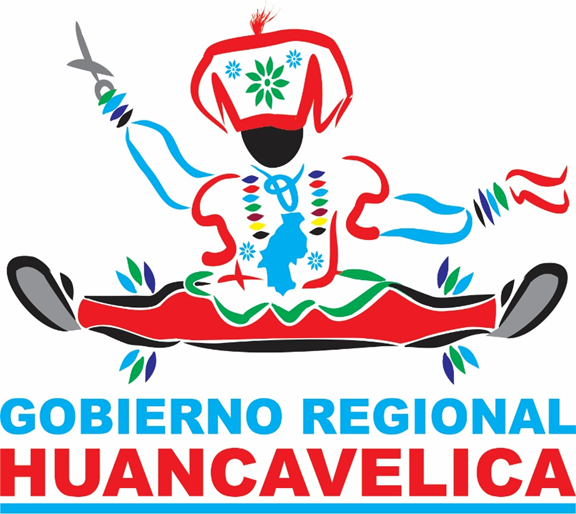 UNIDAD EJECUTORA: SEDE CENTRALCAS Nº 001-2021/GOB.REG.HVCA/CPSPDecreto de Urgencia N° 034-2021HUANCAVELICA - 2021BASES DEL PROCESO DE SELECCIÓNPROCESO CAS N.º 001-2021/GOB.REG.HVCA/CPSP.DECRETO DE URGENCIA N° 034-2021CAPITULO I. DISPOSICIONES GENERALES:ENTIDAD CONVOCANTE.NOMBRE	:	GOBIERNO REGIONAL DE HUANCAVELICA.RUC N°		:	20486020882DOMICILIO LEGAL.Jr. Torre Tagle N 336 – Huancavelica – Huancavelica. OBJETIVO DE LA CONVOCATORIA:El presente proceso de selección tiene por objeto la contratación de personas idóneas que reúnan los requisitos establecidos en los perfiles de puestos, para las diversas Órganos/Unidades Orgánicas estructurados del GOBIERNO REGIONAL DE HUANCAVELICA.DEPENDENCIA, UNIDAD ORGÁNICA Y/O ÁREA SOLICITANTE.GERENCIA REGIONAL DE DESARROLLO ECONÓMICO.SUB GERENCIA DE ESTUDIOS.SECRETARIA DEL CONSEJO REGIONAL.GERENCIA REGIONAL DE DESARROLLO SOCIAL. OFICINA DE GESTION DE RECURSOS HUMANOS. ALDEA INFANTIL SAN FRANCISCO DE ASÍS. OFICINA DE ABASTECIMIENTO.DIRECCIÓN REGIONAL DE CAMÉLIDOS SUDAMERICANOS. SUB GERENCIA DE PLANEAMIENTO ESTRATÉGICO ESTADÍSTICA Y ACONDICIONAMIENTO TERRITORIAL. SUB GERENCIA DE PROGRAMACIÓN MULTIANUAL DE INVERSIONESDEPENDENCIA ENCARGADA DE REALIZAR EL PROCESO DE SELECCIÓN DE PERSONALLa conducción del proceso de selección en todas sus etapas estará a cargo de la Oficina de Gestión de Recursos Humanos, excepto la etapa de Entrevista Personal, que estará representado por un Comité de Selección.BASE LEGAL.Decreto de Urgencia N° 034-2021, Decreto de Urgencia que establece medidas para el otorgamiento de la “Prestación Económica de Protección Social de emergencia ante la pandemia del Coronavirus COVID-19” y del “Subsidio por incapacidad temporal para pacientes diagnósticas con COVID- 19”, especificando en su segunda disposición complementaria la autorización excepcional para la contratación de personal bajo el régimen del Decreto Legislativo N° 1057, el cual establece como plazo máximo contratar CAS hasta el 17.05.21, contratos que tendrán una vigencia hasta el 31 de diciembre de 2021.Ley N° 31131, “Ley que establece disposiciones para erradicar la discriminación en los regímenes laborales del sector público”, que modifica el Artículo 5 del Decreto Legislativo N°1057.Ley N° 29849, Ley que establece la eliminación progresiva del Régimen Especial del Decreto Legislativo N° 1057 y otorga derechos laborales.Decreto Legislativo N° 1057, que regula el Régimen Especial de Contratación Administrativa de Servicios, Decreto Supremo N° 075-2008-PCM y modificatorias aprobadas con el Decreto Supremo N° 065-2011-PCM.Resolución de Presidencia Ejecutiva N° 107-2011-SERVIR /PE, que establece reglas y lineamientos para la adecuación de los instrumentos internos conforme a los cuales las entidades ejercen el poder disciplinario sobre los trabajadores contratados bajo el Régimen Especial de Contratación de Servicio.Resolución N° 312-2017-SERVIR-PE que aprueba la Directiva N° 004-2017-SERVIR/GDSRH “Normas para la Gestión del Proceso de Diseño de Puestos y Formulación del Manual de Perfiles de Puestos – MPP”.Resolución N° 313-2017-SERVIR-PE que aprueba la “Guía metodológica para el Diseño de Perfiles de Puestos para entidades públicas, aplicable a regímenes distintos a la Ley 30057, Ley del Servicio Civil”, que en Anexo N° 01 forma parte de la mencionada Resolución Demás disposiciones que regulan el Contrato Administrativo de Servicios.Resolución de Presidencia Ejecutiva N°00065-2020-SERVIR-PE, que aprueba por delegación la “Guía para la virtualización de concursos públicos del Decreto Legislativo Nº 1057”.Resolución de Presidencia Ejecutiva N°00006-2021-SERVIR-PE, que aprueba por delegación la “Guía operativa para la gestión de recursos humanos durante la emergencia sanitaria por el COVID-19 versión 3”.Las demás disposiciones que resulten aplicables al Contrato Administrativo de Servicios.  REQUERIMIENTO DE PUESTOS CAS.PERFIL DE PUESTO:ITEM N° 01 - PERFIL DE PUESTO DE ESPECIALISTA ADMINISTRATIVO (CÓDIGO - 0690)IDENTIFICACIÓN DEL PUESTOÓrgano:				GERENCIA REGIONAL DE DESARROLLO ECONOMICOUnidad Orgánica:			NO APLICAPuesto Estructural:			NO APLICANombre del Puesto:		ESPECIALISTA ADMINISTRATIVO (CÓDIGO - 0690)Dependencia Jerárquica Lineal:	GERENCIA REGIONAL DE DESARROLLO ECONOMICODependencia funcional:		NO APLICAPuestos a su cargo:			NO APLICAMISIÓN DEL PUESTOCoordinar, ejecutar y realizar el seguimiento de la gestión administrativa de la Gerencia Regional de Desarrollo Económico y sus unidades orgánicas, a fin de garantizar la ejecución financiera y cumplimiento de las metas programadas.FUNCIONES DEL PUESTORevisar los programas y/o proyectos planteados por las Direcciones Regionales y la Sub Gerencia para lograr los objetivos establecidos en el Plan de Desarrollo Regional concertado de Huancavelica.Participar en la formulación, ejecución y evaluación del Plan Operativo Institucional de la Gerencia Regional de Desarrollo Económico, Direcciones Regionales y la Sub Gerencias para la correcta ejecución presupuestal.Planificar estudios de mercado, eventos de capacitación de competencia técnica y participar en reuniones de carácter local, regional y nacional para fomentar y fortalecer la misión de la Gerencia de Desarrollo Económico.Coordinar y realizar el seguimiento a los procesos de contratación de bienes y servicios que realiza la Gerencia Regional de Desarrollo Económico, a fin de garantizar la ejecución financiera y cumplir con las metas programadas.Asesorar y realizar el seguimiento de los procesos de contratación de bienes y servicios de las cinco direcciones y la sub gerencia para la adquisición y/o contratación oportuna de bienes y serviciosOtras funciones asignadas por el (la) jefe(a) inmediato, relacionados a la misión del puesto.COORDINACIONES PRINCIPALESCoordinaciones internas:Oficina de Administración, Oficina de Abastecimiento, Gerente Regional de Desarrollo Económico y sus unidades orgánicas.Coordinaciones Externas:Municipalidad Provincial de Huancavelica, Municipalidad Distrital de Ascensión, PROMPEX y Mesa de Concertación de la Región Huancavelica.FORMACIÓN ACADÉMICACONOCIMIENTOSA)  Conocimientos Técnicos principales requeridos para el puesto (No se requiere sustentar con documentos):B)  Cursos y Programas de especialización requeridos y sustentados con documentos:C)  Conocimientos de Ofimática e Idiomas/DialectosEXPERIENCIAExperiencia generalIndique el tiempo total de experiencia laboral; ya sea en el sector público o privado.Experiencia especificaA. Indique el tiempo de experiencia requerida para el puesto en la función o la materia:B. En base a la experiencia requerida para el puesto (parte A), señale el tiempo requerido en el sector público:C. Marque el nivel mínimo de puesto que se requiere como experiencia; ya sea en el sector público o privado:Practicante              Auxiliar o	    Analista	           Especialista	     Supervisor/	    Jefe de área o	         Gerente oProfesional              Asistente			                         Coordinador	    Departamento	          Director* Mencione otros aspectos complementarios sobre el requisito de experiencia; en caso existiera algo adicional para el puesto.HABILIDADES O COMPETENCIAREQUISITOS ADICIONALESCONDICIONES ESENCIALES DEL CONTRATO(*) Al momento de la vinculación se informará la modalidad y horario de trabajoITEM N° 02 - PERFIL DE PUESTO DE ASISTENTE ADMINISTRATIVO (CÓDIGO - 0165)IDENTIFICACIÓN DEL PUESTOÓrgano:				GERENCIA REGIONAL DE INFRAESTRUCTURAUnidad Orgánica:			SUB GERENCIA DE ESTUDIOSPuesto Estructural:			NO APLICANombre del Puesto:		ASISTENTE ADMINISTRATIVO (CÓDIGO - 0165)Dependencia Jerárquica Lineal:	SUB GERENTE DE ESTUDIOS Dependencia funcional:		NO APLICAPuestos a su cargo:			NO APLICAMISIÓN DEL PUESTOElaborar, verificar, ejecutar y controlar la programación de actividades y ejecución presupuestal de acuerdo a la normatividad vigente según los requerimientos de bienes y servicios para el cumplimiento de las actividades programadas de la entidad. FUNCIONES DEL PUESTODirigir la programación de actividades de la Sub Gerencia incluida a programación de presupuesto de los estudios.Controlar la ejecución presupuestal y prevenir la disponibilidad oportuna de fondos, de acuerdo a las normas de manejo presupuestal vigente.Analizar, interpretar y revisar cuadros, diagrama, proyectos de oficios, memorandos, convenios, resoluciones y expedientes especializados para la suscripción del sub gerente. Elaborar proyectos de resoluciones de aprobación de expedientes técnicos de los proyectos de inversión pública.Ejecutar a través del sistema integrado de gestión administrativa (SIGA) el requerimiento de bines y servicios de la oficina para cumplir las metas programadas. Emitir opinión técnica sobre normas y dispersiones legales referentes a las competencias de la sub gerencia. Coordinar y evaluar el desarrollo de actividades técnicos administrativas de la sub gerencia de estudios.Apoyar en la conclusión de los estudios definitivos de los proyectos de inversión en los procesos de entrega y recepción de los mismos. Elaborar los resúmenes ejecutivos y recopilación de la información.Elaborar normas y directivas para la ejecución de los programas de la sub gerencia de estudios. Velar por la seguridad y conservación de los documentos y equipos a su cargo.Otras funciones que le asigne la jefatura inmediata, relacionadas a la misión del puesto/órgano.COORDINACIONES PRINCIPALESCoordinaciones internas:Gerencia regional de infraestructura. Oficina regional de administración, oficina de presupuesto, oficina de abastecimiento y otras órganos y unidades orgánicas relacionadas para el cumplimiento de sus funciones. Coordinaciones Externas:Entidades relacionadas al ejercicio de sus funciones. FORMACIÓN ACADÉMICACONOCIMIENTOSA)  Conocimientos Técnicos principales requeridos para el puesto (No se requiere sustentar con documentos):B)  Cursos y Programas de especialización requeridos y sustentados con documentos:C)  Conocimientos de Ofimática e Idiomas/DialectosEXPERIENCIAExperiencia generalIndique el tiempo total de experiencia laboral; ya sea en el sector público o privado.Experiencia especificaA. Indique el tiempo de experiencia requerida para el puesto en la función o la materia:B. En base a la experiencia requerida para el puesto (parte A), señale el tiempo requerido en el sector público:C. Marque el nivel mínimo de puesto que se requiere como experiencia; ya sea en el sector público o privado:Practicante              Auxiliar o	    Analista	           Especialista	     Supervisor/	    Jefe de área o	         Gerente oProfesional              Asistente			                         Coordinador	    Departamento	          Director* Mencione otros aspectos complementarios sobre el requisito de experiencia; en caso existiera algo adicional para el puesto.HABILIDADES O COMPETENCIAREQUISITOS ADICIONALESCONDICIONES ESENCIALES DEL CONTRATO(*) Al momento de la vinculación se informará la modalidad y horario de trabajoITEM N° 03 - PERFIL DE PUESTO DE INGENIERO I (CODIGO-1117)IDENTIFICACIÓN DEL PUESTOÓrgano:				GERENCIA REGIONAL DE INFRAESTRUCTURAUnidad Orgánica:			SUB GERENCIA DE ESTUDIOSPuesto Estructural:			NO APLICANombre del Puesto:		INGENIERO I (CODIGO-1117)Dependencia Jerárquica Lineal:	SUB GERENTE DE ESTUDIOS Dependencia funcional:		NO APLICAPuestos a su cargo:			NO APLICAMISIÓN DEL PUESTOElaborar la actualización, reformulación, de expedientes técnicos así mismo planificar, dirigir y controlar el desarrollo de actividades de su área.FUNCIONES DEL PUESTOElaborar los expedientes técnicos y/o estudios definitivos de proyectos u obras comprendidas en el programa multianual de inversión.Brindar asesoramiento técnico en la elaboración de expedientes técnicos de obras.Emitir informe técnico sobre asuntos de especialidad.Responsable de monitorear, controlar los documentos técnicos y administrativos de los proyectos a su cargo.Desarrollar los cálculos y diseños de acuerdo a su especialidad, necesarios para la elaboración del expediente técnico.Realizar la Actualización y/o reformulación de Expedientes técnicos, de acuerdo a lo requerido.Elaborar expedientes técnicos de saldo de obra.Dirigir, organizar, planificar y programar las actividades del equipo técnico, necesarias para la elaboración y cumplimiento del expediente técnico.Seguimiento y Monitoreo del avance de las actividades de todo el equipo técnico.Viajes de campo con el equipo técnico responsable de la formulación del proyecto, a fin de realizar las coordinaciones y reuniones con las autoridades de los centros pobladosOtras funciones que le asigne la jefatura inmediata, relacionadas a la misión del puesto/órgano.COORDINACIONES PRINCIPALESCoordinaciones internas:Gerencia Regional de Infraestructura, Oficina de CREET, Sub Gerencia de ObrasCoordinaciones Externas:Con los usuarios y/o población beneficia de los proyectos, ministerio del medio ambiente, ministerio de transportes y comunicaciones.FORMACIÓN ACADÉMICACONOCIMIENTOSA)  Conocimientos Técnicos principales requeridos para el puesto (No se requiere sustentar con documentos):B)  Cursos y Programas de especialización requeridos y sustentados con documentos:C)  Conocimientos de Ofimática e Idiomas/DialectosEXPERIENCIAExperiencia generalIndique el tiempo total de experiencia laboral; ya sea en el sector público o privado.Experiencia especificaA. Indique el tiempo de experiencia requerida para el puesto en la función o la materia:B. En base a la experiencia requerida para el puesto (parte A), señale el tiempo requerido en el sector público:C. Marque el nivel mínimo de puesto que se requiere como experiencia; ya sea en el sector público o privado:Practicante              Auxiliar o	    Analista	           Especialista	     Supervisor/	    Jefe de área o	         Gerente oProfesional              Asistente			                         Coordinador	    Departamento	          Director* Mencione otros aspectos complementarios sobre el requisito de experiencia; en caso existiera algo adicional para el puesto.HABILIDADES O COMPETENCIAREQUISITOS ADICIONALESCONDICIONES ESENCIALES DEL CONTRATO(*) Al momento de la vinculación se informará la modalidad y horario de trabajoITEM N° 04 - PERFIL DE PUESTO DE AUXILIAR ADMINISTRATIVO (CÓDIGO - 0257)IDENTIFICACIÓN DEL PUESTOÓrgano:				CONSEJO REGIONALUnidad Orgánica:	SECRETARÍA DE CONSEJO REGIONAL/OFICINA DESCENTRALIZADA DEL CONSEJO REGIONAL DE TAYACAJAPuesto Estructural:			NO APLICANombre del Puesto:		AUXILIAR ADMINISTRATIVO (CÓDIGO - 0257)Dependencia Jerárquica Lineal:	CONSEJERO/A REGIONAL DE TAYACAJA Dependencia funcional:		NO APLICAPuestos a su cargo:			NO APLICAMISIÓN DEL PUESTOApoyar a los consejeros regionales en la elaboración de informes, dictámenes, viáticos de acuerdo a los requerimientos para contribuir al cumplimiento de las metas y de acuerdo a la normativa vigente.FUNCIONES DEL PUESTOElaborar el pedido, rendición de viáticos de comisiones de servicios oficiales del Consejero Regional, para hacer ejecutiva el trámite de Comisión.Realizar trámites a las diferentes Gerencias, Direcciones, Oficinas para que dichas dependencias informen sobre diferentes temas de regional. (obras, proyecto).Apoyar en el seguimiento de documentos emitidos por el Consejo Regional según lo establece su función, para el conocimiento de su ubicación. Apoyo en la elaboración de dictámenes y/o informes de las comisiones ordinaria, especiales e investigadoras que conforma el Consejero Regional, para acelerar con los procesos pendientes.Apoyar en la elaboración de documentos para emitir a las diferentes dependencias del Gobierno Regional.Otras funciones que le asigne la jefatura inmediata, relacionadas a la misión del puesto/órgano.COORDINACIONES PRINCIPALESCoordinaciones internas:Oficina de Contabilidad, Oficina de Tesorería, Oficina de Abastecimiento, Secretaria de Consejo Regional, Gerencia General Regional. Coordinaciones Externas:NO APLICAFORMACIÓN ACADÉMICACONOCIMIENTOSA)  Conocimientos Técnicos principales requeridos para el puesto (No se requiere sustentar con documentos):B)  Cursos y Programas de especialización requeridos y sustentados con documentos:C)  Conocimientos de Ofimática e Idiomas/DialectosEXPERIENCIAExperiencia generalIndique el tiempo total de experiencia laboral; ya sea en el sector público o privado.Experiencia especificaA. Indique el tiempo de experiencia requerida para el puesto en la función o la materia:B. En base a la experiencia requerida para el puesto (parte A), señale el tiempo requerido en el sector público:C. Marque el nivel mínimo de puesto que se requiere como experiencia; ya sea en el sector público o privado:Practicante              Auxiliar o	    Analista	           Especialista	     Supervisor/	    Jefe de área o	         Gerente oProfesional              Asistente			                         Coordinador	    Departamento	          Director* Mencione otros aspectos complementarios sobre el requisito de experiencia; en caso existiera algo adicional para el puesto.HABILIDADES O COMPETENCIAREQUISITOS ADICIONALESCONDICIONES ESENCIALES DEL CONTRATO(*) Al momento de la vinculación se informará la modalidad y horario de trabajoITEM N° 05 - PERFIL DE PUESTO DE AUXILIAR ADMINISTRATIVO (CÓDIGO - 0257)IDENTIFICACIÓN DEL PUESTOÓrgano:				CONSEJO REGIONALUnidad Orgánica:	SECRETARÍA DE CONSEJO REGIONAL/ OFICINA DESCENTRALIZADA DEL CONSEJO REGIONAL DE HUAYTARA Puesto Estructural:			NO APLICANombre del Puesto:		AUXILIAR ADMINISTRATIVO (CÓDIGO - 0257)Dependencia Jerárquica Lineal:	CONSEJERO/A REGIONAL DE HUAYTARADependencia funcional:		NO APLICAPuestos a su cargo:			NO APLICAMISIÓN DEL PUESTOApoyar a los consejeros regionales en la elaboración de informes, dictámenes, viáticos de acuerdo a los requerimientos para contribuir al cumplimiento de las metas y de acuerdo a la normativa vigente.FUNCIONES DEL PUESTOElaborar el pedido, rendición de viáticos de comisiones de servicios oficiales del Consejero Regional, para hacer ejecutiva el trámite de Comisión.Realizar trámites a las diferentes Gerencias, Direcciones, Oficinas para que dichas dependencias informen sobre diferentes temas de regional. (obras, proyecto).Apoyar en el seguimiento de documentos emitidos por el Consejo Regional según lo establece su función, para el conocimiento de su ubicación.Apoyo en la elaboración de dictámenes y/o informes de las comisiones ordinaria, especiales e investigadoras que conforma el Consejero Regional, para acelerar con los procesos pendientes.Apoyar en la elaboración de documentos para emitir a las diferentes dependencias del Gobierno Regional.Otras funciones que le asigne la jefatura inmediata, relacionadas a la misión del puesto/órgano.COORDINACIONES PRINCIPALESCoordinaciones internas:Oficina de Contabilidad, Oficina de Tesorería, Oficina de Abastecimiento, Secretaria de Consejo Regional, Sub Gerencia Regional de Huaytara.Coordinaciones Externas:NO APLICAFORMACIÓN ACADÉMICACONOCIMIENTOSA)  Conocimientos Técnicos principales requeridos para el puesto (No se requiere sustentar con documentos):B)  Cursos y Programas de especialización requeridos y sustentados con documentos:C)  Conocimientos de Ofimática e Idiomas/DialectosEXPERIENCIAExperiencia generalIndique el tiempo total de experiencia laboral; ya sea en el sector público o privado.Experiencia especificaA. Indique el tiempo de experiencia requerida para el puesto en la función o la materia:B. En base a la experiencia requerida para el puesto (parte A), señale el tiempo requerido en el sector público:C. Marque el nivel mínimo de puesto que se requiere como experiencia; ya sea en el sector público o privado:Practicante              Auxiliar o	    Analista	           Especialista	     Supervisor/	    Jefe de área o	         Gerente oProfesional              Asistente			                         Coordinador	    Departamento	          Director* Mencione otros aspectos complementarios sobre el requisito de experiencia; en caso existiera algo adicional para el puesto.HABILIDADES O COMPETENCIAREQUISITOS ADICIONALESCONDICIONES ESENCIALES DEL CONTRATO(*) Al momento de la vinculación se informará la modalidad y horario de trabajoITEM N° 06 - PERFIL DE PUESTO DE AUXILIAR ADMINISTRATIVO (CÓDIGO - 0257)IDENTIFICACIÓN DEL PUESTOÓrgano:				CONSEJO REGIONALUnidad Orgánica:	SECRETARÍA DE CONSEJO REGIONAL/OFICINA DESCENTRALIZADA DEL CONSEJO REGIONAL DE CHURCAMPA  Puesto Estructural:			NO APLICANombre del Puesto:		AUXILIAR ADMINISTRATIVO (CÓDIGO - 0257)Dependencia Jerárquica Lineal:	CONSEJERO/A REGIONAL DE CHURCAMPA Dependencia funcional:		NO APLICAPuestos a su cargo:			NO APLICAMISIÓN DEL PUESTOApoyar a los consejeros regionales en la elaboración de informes, dictámenes, viáticos de acuerdo a los requerimientos para contribuir al cumplimiento de las metas y de acuerdo a la normativa vigente.FUNCIONES DEL PUESTOElaborar el pedido, rendición de viáticos de comisiones de servicios oficiales del Consejero Regional, para hacer ejecutiva el trámite de Comisión.Realizar trámites a las diferentes Gerencias, Direcciones, Oficinas para que dichas dependencias informen sobre diferentes temas de regional. (obras, proyecto).Apoyar en el seguimiento de documentos emitidos por el Consejo Regional según lo establece su función, para el conocimiento de su ubicación.Apoyo en la elaboración de dictámenes y/o informes de las comisiones ordinaria, especiales e investigadoras que conforma el Consejero Regional, para acelerar con los procesos pendientes.Apoyar en la elaboración de documentos para emitir a las diferentes dependencias del Gobierno Regional.Otras funciones que le asigne la jefatura inmediata, relacionadas a la misión del puesto/órgano.COORDINACIONES PRINCIPALESCoordinaciones internas:Oficina de Contabilidad, Oficina de Tesorería, Oficina de Abastecimiento, Secretaria de Consejo Regional, Sub Gerencia Regional de Churcampa.Coordinaciones Externas:NO APLICAFORMACIÓN ACADÉMICACONOCIMIENTOSA)  Conocimientos Técnicos principales requeridos para el puesto (No se requiere sustentar con documentos):B)  Cursos y Programas de especialización requeridos y sustentados con documentos:C)  Conocimientos de Ofimática e Idiomas/DialectosEXPERIENCIAExperiencia generalIndique el tiempo total de experiencia laboral; ya sea en el sector público o privado.Experiencia especificaA. Indique el tiempo de experiencia requerida para el puesto en la función o la materia:B. En base a la experiencia requerida para el puesto (parte A), señale el tiempo requerido en el sector público:C. Marque el nivel mínimo de puesto que se requiere como experiencia; ya sea en el sector público o privado:Practicante              Auxiliar o	    Analista	           Especialista	     Supervisor/	    Jefe de área o	         Gerente oProfesional              Asistente			                         Coordinador	    Departamento	          Director* Mencione otros aspectos complementarios sobre el requisito de experiencia; en caso existiera algo adicional para el puesto.HABILIDADES O COMPETENCIAREQUISITOS ADICIONALESCONDICIONES ESENCIALES DEL CONTRATO(*) Al momento de la vinculación se informará la modalidad y horario de trabajoITEM N° 07 - PERFIL DE PUESTO DE CHOFER (CÓDIGO - 0257)IDENTIFICACIÓN DEL PUESTOÓrgano:				CONSEJO REGIONALUnidad Orgánica:	SECRETARÍA DE CONSEJO REGIONALPuesto Estructural:			NO APLICANombre del Puesto:		CHOFER (CÓDIGO - 0497)Dependencia Jerárquica Lineal:	SECRETARIO/A DEL CONSEJO REGIONAL Dependencia funcional:		NO APLICAPuestos a su cargo:			NO APLICAMISIÓN DEL PUESTOApoyar a los consejeros regionales en la elaboración de informes, dictámenes, viáticos de acuerdo a los requerimientos para contribuir al cumplimiento de las metas y de acuerdo a la normativa vigente.FUNCIONES DEL PUESTOConducir vehículo motorizado para el transporte de los consejeros a fin de cumplir sus funciones de acuerdo al reglamento del Consejo Regional.Conducir vehículo motorizado para el transporte del funcionario y/o de los servidores civiles asignado en comisión de servicios.Coordinar el mantenimiento correctivo y preventivo para garantizar las condiciones correctivas de operación y seguridad del vehículo asignado.Mantener reserva sobre los asuntos tratados en su entorno para velar por la confidencialidad de los mismos.Comunicar la necesidad de la dotación oportuna de combustible, carburante y lubricantes requeridos para el funcionamiento del vehículo a su cargo.Registrar información sobre recorridos, mantenimiento y conservación del vehículo a su cargo para los fines administrativos correspondientes.Comunicar a su supervisor inmediato sobre las ocurrencias producidas en el servicio, así como notificar en caso de siniestros para el funcionamiento del vehículo a su cargo.Realizar la revisión de rutina, limpieza y de ser el caso, reparación de emergencia del vehículo a su cargo para mantener operativo el vehículo.Otras funciones que le asigne la jefatura inmediata, relacionadas a la misión del puesto/órgano.COORDINACIONES PRINCIPALESCoordinaciones internas:Presidencia del Consejo Regional, Secretaria de Consejo Regional, Oficina de Administración, Oficina de Abastecimiento, área de Almacén del Gobierno Regional de Huancavelica.Coordinaciones Externas:NO APLICAFORMACIÓN ACADÉMICACONOCIMIENTOSA)  Conocimientos Técnicos principales requeridos para el puesto (No se requiere sustentar con documentos):B)  Cursos y Programas de especialización requeridos y sustentados con documentos:C)  Conocimientos de Ofimática e Idiomas/DialectosEXPERIENCIAExperiencia generalIndique el tiempo total de experiencia laboral; ya sea en el sector público o privado.Experiencia especificaA. Indique el tiempo de experiencia requerida para el puesto en la función o la materia:B. En base a la experiencia requerida para el puesto (parte A), señale el tiempo requerido en el sector público:C. Marque el nivel mínimo de puesto que se requiere como experiencia; ya sea en el sector público o privado:Practicante              Auxiliar o	    Analista	           Especialista	     Supervisor/	    Jefe de área o	         Gerente oProfesional              Asistente			                         Coordinador	    Departamento	          Director* Mencione otros aspectos complementarios sobre el requisito de experiencia; en caso existiera algo adicional para el puesto.HABILIDADES O COMPETENCIAREQUISITOS ADICIONALESCONDICIONES ESENCIALES DEL CONTRATO(*) Al momento de la vinculación se informará la modalidad y horario de trabajoÍTEM N° 08 PERFIL DE PUESTO DE ESPECIALISTA EN PROYECTOS DE INVERSIÓN (CÓDIGO N° 0952)IDENTIFICACIÓN DEL PUESTOÓrgano:	GERENCIA REGIONAL DE DESARROLLO SOCIALUnidad Orgánica:	NO APLICAPuesto Estructural:	NO APLICANombre del Puesto:		ESPECIALISTA EN PROYECTOS DE INVERSIÓN (CÓDIGO N° 0952)Dependencia Jerárquica Lineal:	GERENTE/A REGIONAL DE DESARROLLO SOCIALDependencia funcional:		NO PALICAPuestos a su cargo:			NO APLICAMISIÓN DEL PUESTOElabora y ejecutar los proyectos de inversión pública en el marco de los principios, normas y métodos del sistema nacional de inversión pública, asignadas a la gerencia regional de desarrollo social a fin de optimizar el uso de los recursos públicos.FUNCIONES DEL PUESTOElaborar el expediente técnico o documento equivalente de los proyectos de inversión, sujetándose a la concepción técnica, económica el dimensionamiento en la ficha técnica o estudio de pre inversión según corresponda.Elaborar el expediente técnico o documento equivalente para las inversiones de optimización de ampliación marginal de reposición y de rehabilitación teniendo en cuenta la información registrada en el banco de inversiones.Ejecutar física y financieramente las inversiones con la finalidad de orientar el uso de los recursos públicos destinados.Registrar y mantener actualizada la información de la ejecución de inversiones en el banco de inversiones durante la fase de ejecución.Cautelar que las inversiones de optimización, de ampliación marginal, de reposición y de rehabilitación, no contemplen intervenciones que constituyan proyectos de inversión durante la ejecución física.Realizar seguimiento de las inversiones y efectuar el registro correspondiente en el banco de inversiones.Remitir información sobre las inversiones que solicite la PMI y los demás órganos del sistema nacional de programación multianual y gestión de inversiones.Participar en actividades relacionadas al cumplimiento de normativas, reglamentos institucionales, planes operativos y estratégicos de la gerencia regional de desarrollo social, así como el sistema integrado de gestión. según las políticas y procedimientos dispuestos para tal fin, con el objetivo de contribuir a la mejora continua de la gerencia.Otras funciones asignadas por la jefatura inmediata, relacionadas a la misión del puesto/unidad orgánica.COORDINACIONES PRINCIPALESCoordinaciones internas:Todas las Unidades Orgánicas adscritas a la Gerencia Regional de Desarrollo SocialCoordinaciones Externas:Gobiernos Locales (Municipalidades), Organismos Descentralizados y Empresas de Servicios Públicos y Privados.FORMACIÓN ACADÉMICACONOCIMIENTOSA)  Conocimientos Técnicos principales requeridos para el puesto (No se requiere sustentar con documentos):B)  Cursos y Programas de especialización requeridos y sustentados con documentos:C)  Conocimientos de Ofimática e Idiomas/DialectosEXPERIENCIAExperiencia generalIndique el tiempo total de experiencia laboral; ya sea en el sector público o privado.Experiencia especificaA.  Indique el tiempo de experiencia requerida para el puesto en la función o la materia:B.  En base a la experiencia requerida para el puesto (parte A), señale el tiempo requerido en el sector público:C.  Marque el nivel mínimo de puesto que se requiere como experiencia; ya sea en el sector público o privado:Practicante              Auxiliar o	    Analista	           Especialista	     Supervisor/	    jefe de área o	         Gerente oProfesional              Asistente			                         Coordinador	    Departamento	          Director* Mencione otros aspectos complementarios sobre el requisito de experiencia; en caso existiera algo adicional para el puesto.HABILIDADES O COMPETENCIAREQUISITOS ADICIONALESCONDICIONES ESENCIALES DEL CONTRATO(*) Al momento de la vinculación se informará la modalidad y horario de trabajoÍTEM N° 09 PERFIL DE PUESTO DE ANALISTA EN RECURSOS HUMANOS (CÓDIGO - 0064) IDENTIFICACIÓN DEL PUESTOÓrgano:	OFICINA REGIONAL DE ADMINISTRACIÓN Unidad Orgánica:	OFICINA DE GESTIÓN DE RECURSOS HUMANOS  Puesto Estructural:	NO APLICANombre del Puesto:		ANALISTA EN RECURSOS HUMANOS (CÓDIGO – 0064)Dependencia Jerárquica Lineal:	DIRECTOR/A DE OFICINA DE GESTIÓN DE RECURSOS HUMANOS  Dependencia funcional:		NO PALICAPuestos a su cargo:			NO APLICAMISIÓN DEL PUESTORealizar actividades conducentes de los distintos procesos del Sistema Administrativo de Gestión de Recursos Humanos, en el marco de los procedimientos establecidos y la normatividad vigente, a fin de contribuir con los objetivos de la Oficina de Gestión de Recursos Humanos del Gobierno Regional de Huancavelica.FUNCIONES DEL PUESTORealizar las gestiones correspondientes de las Declaraciones Juradas de Intereses de los servidores y funcionarios públicos obligados para cumplir con las normas de la integridad pública.Elaborar documentos administrativos e informes técnicos relacionados a los temas de su competencia, a fin de sustentar de manera técnica los requerimientos y/o establecer los criterios de respuesta en concordancia con las instancias involucradas.Coordinar y articular la elaboración de informes técnicos en materia de Recursos Humanos cuando sean requeridos, para sustentar los requerimientos y establecer los criterios de respuesta en concordancia con las instancias involucradas.Realizar el seguimiento sobre la atención del libro de reclamaciones de competencia de la Oficina de Gestión de Recursos Humanos.Absolver consultas que se relacionan con el Sistema Administrativo de Gestión de Recursos Humanos por parte de las unidades ejecutoras del Gobierno Regional de Huancavelica.Realizar la implementación del Plan de Acción, en relación al Gestión de Recursos Humanos de la entidad, a fin de adoptar las medidas correctivas pertinentes.Otras funciones asignadas por la jefatura inmediata, relacionadas a la misión del puesto/unidad orgánica.COORDINACIONES PRINCIPALESCoordinaciones internas:Todas las dependencias del Gobierno Regional de Huancavelica Coordinaciones Externas:Autoridad Nacional del Servicio Civil, y Otras Entidades Relacionadas al Ejercicio de sus Funciones.FORMACIÓN ACADÉMICACONOCIMIENTOSA)  Conocimientos Técnicos principales requeridos para el puesto (No se requiere sustentar con documentos):B)  Cursos y Programas de especialización requeridos y sustentados con documentos:C)  Conocimientos de Ofimática e Idiomas/DialectosEXPERIENCIAExperiencia generalIndique el tiempo total de experiencia laboral; ya sea en el sector público o privado.Experiencia especificaA.  Indique el tiempo de experiencia requerida para el puesto en la función o la materia:B.  En base a la experiencia requerida para el puesto (parte A), señale el tiempo requerido en el sector público:C.  Marque el nivel mínimo de puesto que se requiere como experiencia; ya sea en el sector público o privado:Practicante              Auxiliar o	    Analista	           Especialista	     Supervisor/	    jefe de área o	         Gerente oProfesional              Asistente			                         Coordinador	    Departamento	          Director* Mencione otros aspectos complementarios sobre el requisito de experiencia; en caso existiera algo adicional para el puesto.HABILIDADES O COMPETENCIAREQUISITOS ADICIONALESCONDICIONES ESENCIALES DEL CONTRATO(*) Al momento de la vinculación se informará la modalidad y horario de trabajoÍTEM N° 010 PERFIL DE PUESTO DE ESPECIALISTA EN ABOGACIA (CÓDIGO - 0710) IDENTIFICACIÓN DEL PUESTOÓrgano:	OFICINA REGIONAL DE ADMINISTRACIÓN Unidad Orgánica:	OFICINA DE GESTIÓN DE RECURSOS HUMANOS/ OFICINA DE SECRETARIA TÉCNICA DE PROCEDIMIENTOS ADMINISTRATIVOS DISCIPLINARIOS  Puesto Estructural:	NO APLICANombre del Puesto:		ESPECIALISTA EN ABOGACÍA (CÓDIGO – 0710)Dependencia Jerárquica Lineal:	SECRETARIA/O TÉCNICA DE PROCEDIMIENTOS ADMINISTRATIVOS DISCIPLINARIOSDependencia funcional:		NO PALICAPuestos a su cargo:			NO APLICAMISIÓN DEL PUESTOElaborar los informes técnicos e informes finales en base a la Ley del Procedimiento Administrativo General para realizar el seguimiento de los procesos administrativos disciplinarios que tiene a su cargo.FUNCIONES DEL PUESTOElaborar los informes técnicos e informes finales relacionados a los procesos administrativos disciplinarios para ser tramitados ante la Secretaria Técnica de Procesos Administrativos Disciplinarios. Realizar el seguimiento de los procesos administrativos disciplinarios que tiene a su cargo, para suscribir los requerimientos de información a las entidades, servidores y ex servidores de la entidad o de otras entidades. Elaborar las actas correspondientes para adjuntar a los procesos administrativos disciplinarios a cargo de la Secretaria Técnica. Elaborar y/o actualizar el cuadro de procesos administrativos disciplinarios a cargo de la Secretaria Técnica de Procesos Administrativos Disciplinarios, para un control adecuado.Apoyar en la proyección de las resoluciones de inicio del Procedimiento Administrativo Disciplinario, con la finalidad de garantizar el principio del debido procedimiento. Apoyar en el requerimiento de medios de prueba por parte de los órganos que intervienen en el procedimiento sancionador disciplinario (documentar la actividad probatoria), para iniciar, de oficio, las investigaciones correspondientes ante presunta comisión de una falta. Otras funciones asignadas por la jefatura inmediata, relacionadas a la misión del puesto/unidad orgánica.COORDINACIONES PRINCIPALESCoordinaciones internas:Todas las dependencias del Gobierno Regional de Huancavelica Coordinaciones Externas:Entidades Relacionadas al Ejercicio de sus Funciones.FORMACIÓN ACADÉMICACONOCIMIENTOSA)  Conocimientos Técnicos principales requeridos para el puesto (No se requiere sustentar con documentos):B)  Cursos y Programas de especialización requeridos y sustentados con documentos:C)  Conocimientos de Ofimática e Idiomas/DialectosEXPERIENCIAExperiencia generalIndique el tiempo total de experiencia laboral; ya sea en el sector público o privado.Experiencia especificaA.  Indique el tiempo de experiencia requerida para el puesto en la función o la materia:B.  En base a la experiencia requerida para el puesto (parte A), señale el tiempo requerido en el sector público:C.  Marque el nivel mínimo de puesto que se requiere como experiencia; ya sea en el sector público o privado:Practicante              Auxiliar o	    Analista	           Especialista	     Supervisor/	    jefe de área o	         Gerente oProfesional              Asistente			                         Coordinador	    Departamento	          Director* Mencione otros aspectos complementarios sobre el requisito de experiencia; en caso existiera algo adicional para el puesto.HABILIDADES O COMPETENCIAREQUISITOS ADICIONALESCONDICIONES ESENCIALES DEL CONTRATO(*) Al momento de la vinculación se informará la modalidad y horario de trabajoÍTEM N° 011 PERFIL DE PUESTO DE MADRE SUSTITUTA (CÓDIGO N° 3070)IDENTIFICACIÓN DEL PUESTOÓrgano:	GERENCIA REGIONAL DE DESARROLLO SOCIALUnidad Orgánica:	ALDEA INFANTIL SAN FRANCISCO DE ASÍSPuesto Estructural:	NO APLICANombre del Puesto:		MADRE SUSTITUTA (CÓDIGO N° 3070)Dependencia Jerárquica Lineal:	DIRECTOR/A DE LA ALDEA INFANTIL SAN FRANCISCO DE ASÍSDependencia funcional:		NO PALICAPuestos a su cargo:			NO APLICAMISIÓN DEL PUESTOBrindar atención integral en la manutención y cuidado de los niños y adolescentes de acuerdo a los procedimientos de las aldeas infantiles para coadyuvar con la formación de los albergados.FUNCIONES DEL PUESTOOrganizar y ejecutar las labores propias del hogar para velar por la salud y el bienestar general de los albergados (hijos).Preparar y servir la dieta a los niños de acuerdo a las disposiciones impartidas por el área nutricional de la aldea para su buena nutrición.Enseñar y ayudar a los niños a bañarse, vestirse y realizar sus tareas escolares para que sean responsables y obedientes.Cuidar de los niños que se le asigne para contribuir en el desarrollo de la condiciones psicológicas, físicas y mentales.Socorrer y aplicar los primeros auxilios a los niños, en caso de lesiones o enfermedades leves para su cuidado e informar del caso a la Dirección.Cumplir con la normativa interna de la Aldea para regulación de los procesos administrativos.Entretener a los niños con juegos educativos y recreativos para colaborar con su aprendizaje.Fomentar y cultivar un ambiente familiar para favorecer a la consolidación de un vínculo espiritual y afectivo sólido.Acompañar al menor a Hospitales o centros de Salud, cuando lo requieran, coordinando con el Área Médica de la Aldea para el control médico correspondientes e informar a la Dirección.Resolver problemas comunes en coordinación con El/la directora/a de la Aldea para la toma de decisiones según concierne.Organizar y dirigir el desempeño de las labores domésticas para la integración saludable entre todos los miembros de la familia.Dar cumplimiento a las indicaciones impartidas por las Áreas Psico-social médica y nutricional de la aldea para la buena atención y cuidado de los menores a su cargo.Velar por el buen uso y condiciones en que se encuentran la ropa de los niños para proceder con la compostura o remedios, según sea necesario e informar a la Dirección para reemplazar la ropa que ya no está en condiciones de ser usada.Asistir a las reuniones de aula y de padres de familia del centro Educativo de los menores a su cargo, coordinando previamente con el equipo profesional para mantenerse informado sobre la situación y comunicando oportunamente a la Dirección.Llevar el cuaderno de ocurrencias para el mejor control de los incidentes por día.Cuidar los bienes y enseres que estén bajo su cuidado para mantener en buenas condiciones los ambientes de la vivienda que se le asigne.Coordinar con la Dirección sobre los víveres, materiales, útiles, etc., para cubrir las necesidades haciendo uso racional de los mismos.Colaborar con las madres y tías rotativas en el mantenimiento de las áreas internas y externas verdes para mantener limpio y ordenado los ambientes de la aldea.Acatar las disposiciones referentes a la prohibición de recibir visitar personales en días de trabajo para colaborar con el control de visitas.Realizar los trabajos de conservación del ambiente, limpieza de la casa, lavado de la ropa mantenimiento de las áreas externas, con la ayuda de los menores a su cargo, para la enseñanza de los principios, colaboración y ayuda mutua.Jugar con los niños y llevarlos a pasear los fines de semana, feriados o cuando los menores se encuentren en periodo de vacaciones escolares, para fortalecer el estado de ánimo previo conocimiento y autorización de la Dirección.Informar sobre las irregularidades del comportamiento de los niños a su cargo para el conocimiento del profesional competente y El/la Director/a.Participar en las actividades de recreación que se programe para colaborar con la dinámica de cooperación.Otras funciones asignadas por la jefatura inmediata, relacionadas a la misión del puesto/unidad orgánica.COORDINACIONES PRINCIPALESCoordinaciones internas:DIRECCIÓN DE LA ALDEA, GERENCIA REGIONAL DE DESARROLLO SOCIAL, GERENCIA REGIONAL DE PLANEAMIENTO Y PRESUPUESTO.Coordinaciones Externas:MINISTERIO PÚBLICO, PODER JUDICIAL, HOSPITAL, CENTRO DE SALUD, SALUD MENTAL, POLICÍA NACIONAL, MUNICIPALIDAD DE ASCENSIÓN, CENTROS EDUCATIVOS Y SUNAT/ADUANAS.FORMACIÓN ACADÉMICACONOCIMIENTOSA)  Conocimientos Técnicos principales requeridos para el puesto (No se requiere sustentar con documentos):B)  Cursos y Programas de especialización requeridos y sustentados con documentos:C)  Conocimientos de Ofimática e Idiomas/DialectosEXPERIENCIAExperiencia generalIndique el tiempo total de experiencia laboral; ya sea en el sector público o privado.Experiencia especificaA.  Indique el tiempo de experiencia requerida para el puesto en la función o la materia:B.  En base a la experiencia requerida para el puesto (parte A), señale el tiempo requerido en el sector público:C.  Marque el nivel mínimo de puesto que se requiere como experiencia; ya sea en el sector público o privado:Practicante              Auxiliar o	    Analista	           Especialista	     Supervisor/	    jefe de área o	         Gerente oProfesional              Asistente			                         Coordinador	    Departamento	          Director* Mencione otros aspectos complementarios sobre el requisito de experiencia; en caso existiera algo adicional para el puesto.HABILIDADES O COMPETENCIAREQUISITOS ADICIONALESCONDICIONES ESENCIALES DEL CONTRATO(*) Al momento de la vinculación se informará la modalidad y horario de trabajoÍTEM N° 012 PERFIL DE PUESTO DE JEFE DE SEGURIDAD (CÓDIGO N° 1375)IDENTIFICACIÓN DEL PUESTOÓrgano:	OFICINA REGIONAL DE ADMINISTRACIÓN Unidad Orgánica:	OFICINA DE ABASTECIMIENTO Puesto Estructural:	NO APLICANombre del Puesto:		JEFE DE SEGURIDAD (CÓDIGO N° 1375)Dependencia Jerárquica Lineal:	DIRECTOR/A DE LA OFICINA DE ABASTECIMIENTODependencia funcional:		NO PALICAPuestos a su cargo:			NO APLICAMISIÓN DEL PUESTOCoordinar y supervisar la seguridad de las personas que ingresan a las instalaciones de la sede central del Gobierno Regional de Huancavelica, para salvaguardar la integridad de los bienes muebles e inmuebles de la entidad.FUNCIONES DEL PUESTOProgramar, organizar y controlar las actividades del Área de seguridad y vigilanciaSupervisar permanentemente el accionar de los vigilantes de turno en el cumplimiento de sus funciones.Efectuar indagaciones en algún acto delictivo, sin interferir en las investigaciones que son competencia de las autoridades policiales.Supervisar el estricto control de ingreso y salida de los bienes muebles e informáticos del Gobierno Regional de Huancavelica.Supervisar el control del parque automotor, a cargo del Gobierno Regional de Huancavelica.Verificar diariamente el registro efectuado en el libro de ocurrencias.Elaborar y proponer al Director de Abastecimiento el programa de adiestramiento y de capacitación para el personal de limpieza y vigilancia.Programar y ejecutar los cambios de turno, descansos y otros del personal de limpieza y vigilancia, de manera oportuna, a fin de no interrumpir el servicio.Proveer y gestionar ante la Dirección de Abastecimiento la provisión de uniformes, herramientas de seguridad y materiales de limpieza para el mejor desempeño de las funciones de limpieza y seguridad.Cumplir con informar oportunamente al Director de Abastecimiento sobre los actos delictivos ocurridos en la institución y/o pérdidas o sustracción de bienes.Coordinar con la PNP y Unidad de control de multitudes a afectos de proveer actos que atenten contra las instalaciones por parte de los huelguistas manifestantes.Otras funciones asignadas por la jefatura inmediata, relacionadas a la misión del puesto/unidad orgánica.COORDINACIONES PRINCIPALESCoordinaciones internas:Oficina de Administración, Oficina de Abastecimiento, otras oficinas de la entidad.Coordinaciones Externas:Con los proveedores y usuarios, BOMBEROS, PNP y otras entidades relacionadas al ejercicio de sus funciones.FORMACIÓN ACADÉMICACONOCIMIENTOSA)  Conocimientos Técnicos principales requeridos para el puesto (No se requiere sustentar con documentos):B)  Cursos y Programas de especialización requeridos y sustentados con documentos:C)  Conocimientos de Ofimática e Idiomas/DialectosEXPERIENCIAExperiencia generalIndique el tiempo total de experiencia laboral; ya sea en el sector público o privado.Experiencia especificaA.  Indique el tiempo de experiencia requerida para el puesto en la función o la materia:B.  En base a la experiencia requerida para el puesto (parte A), señale el tiempo requerido en el sector público:C.  Marque el nivel mínimo de puesto que se requiere como experiencia; ya sea en el sector público o privado:Practicante              Auxiliar o	    Analista	           Especialista	     Supervisor/	    jefe de área o	         Gerente oProfesional              Asistente			                         Coordinador	    Departamento	          Director* Mencione otros aspectos complementarios sobre el requisito de experiencia; en caso existiera algo adicional para el puesto.HABILIDADES O COMPETENCIAREQUISITOS ADICIONALESCONDICIONES ESENCIALES DEL CONTRATO(*) Al momento de la vinculación se informará la modalidad y horario de trabajoÍTEM N° 013 PERFIL DE PUESTO DE PERSONAL DE VIGILANCIA (CÓDIGO – 2314)IDENTIFICACIÓN DEL PUESTOÓrgano:	OFICINA REGIONAL DE ADMINISTRACIÓN Unidad Orgánica:	OFICINA DE ABASTECIMIENTO Puesto Estructural:	NO APLICANombre del Puesto:		PERSONAL DE VIGILANCIA (CÓDIGO – 2314)Dependencia Jerárquica Lineal:	JEFE DE SEGURIDADDependencia funcional:		NO PALICAPuestos a su cargo:			NO APLICAMISIÓN DEL PUESTOApoyar en las labores de vigilancia y seguridad en la sede central del Gobierno Regional de Huancavelica.FUNCIONES DEL PUESTORegistro y control del ingreso y salida de las personas en la sede central del Gobierno Regional de Huancavelica.Verificar y registrar el ingreso y salida de los bienes, mobiliario, materiales y equipos en la sede central del Gobierno Regional de Huancavelica.Elaborar reporte de las condiciones e incidentes ocurridos en la Elaborar reporte de las condiciones e incidentes ocurridos en la Institución educativa.Controlar el ingreso y salida de los vehículos de la entidad.Realizar recorridos dentro de la sede central del Gobierno Regional de Huancavelica de forma periódica durante la jornada laboral para fortalecer las estrategias de seguridad. Otras funciones asignadas por la jefatura inmediata, relacionadas a la misión del puesto/unidad orgánica.COORDINACIONES PRINCIPALESCoordinaciones internas:Área de seguridad y vigilancia.Coordinaciones Externas:NO APLICAFORMACIÓN ACADÉMICACONOCIMIENTOSA)  Conocimientos Técnicos principales requeridos para el puesto (No se requiere sustentar con documentos):B)  Cursos y Programas de especialización requeridos y sustentados con documentos:C)  Conocimientos de Ofimática e Idiomas/DialectosEXPERIENCIAExperiencia generalIndique el tiempo total de experiencia laboral; ya sea en el sector público o privado.Experiencia especificaA.  Indique el tiempo de experiencia requerida para el puesto en la función o la materia:B.  En base a la experiencia requerida para el puesto (parte A), señale el tiempo requerido en el sector público:C.  Marque el nivel mínimo de puesto que se requiere como experiencia; ya sea en el sector público o privado:Practicante              Auxiliar o	    Analista	           Especialista	     Supervisor/	    jefe de área o	         Gerente oProfesional              Asistente			                         Coordinador	    Departamento	          Director* Mencione otros aspectos complementarios sobre el requisito de experiencia; en caso existiera algo adicional para el puesto.HABILIDADES O COMPETENCIAREQUISITOS ADICIONALESCONDICIONES ESENCIALES DEL CONTRATO(*) Al momento de la vinculación se informará la modalidad y horario de trabajoÍTEM N° 014 PERFIL DE PUESTO DE ANALISTA I DE INVERSIONES Y VALORIZACIONES (CODIGO-0088)IDENTIFICACIÓN DEL PUESTOÓrgano:	OFICINA REGIONAL DE ADMINISTRACIÓN Unidad Orgánica:	OFICINA DE ABASTECIMIENTO/ÁREA DE ADQUISICIONESPuesto Estructural:	NO APLICANombre del Puesto:		ANALISTA I DE INVERSIONES Y VALORIZACIONES (CODIGO-0088)Dependencia Jerárquica Lineal:	JEFE/A DEL ÁREA DE ADQUISICIONESDependencia funcional:		NO PALICAPuestos a su cargo:			NO APLICAMISIÓN DEL PUESTOElaborar, verificar y ejecutar de acuerdo a la normatividad vigente, órdenes de servicio y bienes para el cumplimiento de las actividades programadas de la entidad.FUNCIONES DEL PUESTOEjecutar a través del sistema integrado de gestión administrativa (SIGA) con interface sistema integrado de gestión financiera (SIAF) las órdenes de compra y servicio de las oficinas para cumplir las metas propuestas.Elaborar, verificar y analizar los informes técnicos para el reconocimiento de vía crédito devengado de los órdenes de compra y servicio.Realizar, analizar y evaluar las valorizaciones de las obras por ejecución por contrata para el cumplimiento de los objetivos institucionales.Realizar las ordenes de servicio de las valorizaciones y su compromiso en el sistema SIAF, para el cumplimiento de objetivos institucionalesOtras funciones asignadas por la jefatura inmediata, relacionadas a la misión del puesto/unidad orgánica.COORDINACIONES PRINCIPALESCoordinaciones internas:Oficina de Administración, Oficina de Abastecimiento y otras oficinas relacionadas a sus funciones.Coordinaciones Externas:Con los proveedores y usuarios.FORMACIÓN ACADÉMICACONOCIMIENTOSA)  Conocimientos Técnicos principales requeridos para el puesto (No se requiere sustentar con documentos):B)  Cursos y Programas de especialización requeridos y sustentados con documentos:C)  Conocimientos de Ofimática e Idiomas/DialectosEXPERIENCIAExperiencia generalIndique el tiempo total de experiencia laboral; ya sea en el sector público o privado.Experiencia especificaA.  Indique el tiempo de experiencia requerida para el puesto en la función o la materia:B.  En base a la experiencia requerida para el puesto (parte A), señale el tiempo requerido en el sector público:C.  Marque el nivel mínimo de puesto que se requiere como experiencia; ya sea en el sector público o privado:Practicante              Auxiliar o	    Analista	           Especialista	     Supervisor/	    jefe de área o	         Gerente oProfesional              Asistente			                         Coordinador	    Departamento	          Director* Mencione otros aspectos complementarios sobre el requisito de experiencia; en caso existiera algo adicional para el puesto.HABILIDADES O COMPETENCIAREQUISITOS ADICIONALESCONDICIONES ESENCIALES DEL CONTRATO(*) Al momento de la vinculación se informará la modalidad y horario de trabajoÍTEM N° 015 PERFIL DE PUESTO DE ASISTENTE GIRADOR EN CONVENIO MARCO (CODIGO-0164)IDENTIFICACIÓN DEL PUESTOÓrgano:	OFICINA REGIONAL DE ADMINISTRACIÓN Unidad Orgánica:	OFICINA DE ABASTECIMIENTO/ÁREA DE ADQUISICIONESPuesto Estructural:	NO APLICANombre del Puesto:		ASISTENTE GIRADOR EN CONVENIO MARCO (CODIGO-0164)Dependencia Jerárquica Lineal:	JEFE/A DEL ÁREA DE ADQUISICIONESDependencia funcional:		NO PALICAPuestos a su cargo:			NO APLICAMISIÓN DEL PUESTOElaborar, verificar y ejecutar de acuerdo a la normatividad vigente, órdenes de servicio y bienes de Acuerdo Marco, para el cumplimiento de las actividades programadas de la entidad.FUNCIONES DEL PUESTORealizar la verificación administrativa del contenido de los requerimientos presentados por las áreas usuarias, de acuerdo al objeto de contratación, previo inicio del estudio de mercado.Realizar indagaciones y/o análisis del mercado de proveedores, elaboración de cuadros comparativos, informes de estudio y otros documentos para la determinación del valor referencial de contrataciones sin procedimiento y catalogo electrónico de acuerdo marco – Perú Compras, bajo toda modalidad.Realizar las gestiones de carácter presupuestal para la asignación de certificación de crédito presupuestal necesario para las contrataciones que se le encarguen.Generar órdenes de compra y/u órdenes de servicio a través de SIGA MEF, registro de la fase de compromiso en SIAF; hasta las notificaciones de las órdenes a los proveedores respectivos o su publicación el Acuerdo Marco, de corresponder.Validar mediante V° B°, el estudio de mercado de bienes y servicios de Acuerdo Marco.Realizar informes, informes técnicos y otros documentos en cumplimiento a las Directivas establecidas de Acuerdo Marco.Registrar el estado situacional de los requerimientos asignados, mediante el uso de las herramientas informáticas de apoyo logístico.Otras funciones asignadas por la jefatura inmediata, relacionadas a la misión del puesto/unidad orgánica.COORDINACIONES PRINCIPALESCoordinaciones internas:Oficina de Administración, Oficina de Abastecimiento y otras oficinas relacionadas a sus funciones.Coordinaciones Externas:Con los proveedores y usuarios.FORMACIÓN ACADÉMICACONOCIMIENTOSA)  Conocimientos Técnicos principales requeridos para el puesto (No se requiere sustentar con documentos):B)  Cursos y Programas de especialización requeridos y sustentados con documentos:C)  Conocimientos de Ofimática e Idiomas/DialectosEXPERIENCIAExperiencia generalIndique el tiempo total de experiencia laboral; ya sea en el sector público o privado.Experiencia especificaA.  Indique el tiempo de experiencia requerida para el puesto en la función o la materia:B.  En base a la experiencia requerida para el puesto (parte A), señale el tiempo requerido en el sector público:C.  Marque el nivel mínimo de puesto que se requiere como experiencia; ya sea en el sector público o privado:Practicante              Auxiliar o	    Analista	           Especialista	     Supervisor/	    jefe de área o	         Gerente oProfesional              Asistente			                         Coordinador	    Departamento	          Director* Mencione otros aspectos complementarios sobre el requisito de experiencia; en caso existiera algo adicional para el puesto.HABILIDADES O COMPETENCIAREQUISITOS ADICIONALESCONDICIONES ESENCIALES DEL CONTRATO(*) Al momento de la vinculación se informará la modalidad y horario de trabajoÍTEM N° 016 PERFIL DE PUESTO DE ANALISTA GIRADOR DE SERVICIOS (CODIGO-0064)IDENTIFICACIÓN DEL PUESTOÓrgano:	OFICINA REGIONAL DE ADMINISTRACIÓN Unidad Orgánica:	OFICINA DE ABASTECIMIENTO/ÁREA DE ADQUISICIONESPuesto Estructural:	NO APLICANombre del Puesto:		ANALISTA GIRADOR DE SERVICIOS (CODIGO-0064)Dependencia Jerárquica Lineal:	JEFE/A DEL ÁREA DE ADQUISICIONESDependencia funcional:		NO PALICAPuestos a su cargo:			NO APLICAMISIÓN DEL PUESTOElaborar, verificar y ejecutar de acuerdo a la normatividad vigente, órdenes de servicio para el cumplimiento de las actividades programadas de la entidad.FUNCIONES DEL PUESTORealizar la verificación administrativa del contenido de los requerimientos presentados por las áreas usuarias, de acuerdo al objeto de contratación, previo inicio del estudio de mercado, menores a 8 UIT.Realizar indagaciones y/o análisis del mercado de proveedores, elaboración de cuadros comparativos, informes, informes técnicos, y otros documentos.Realizar las gestiones de carácter presupuestal para la asignación de certificación de crédito presupuestal necesario para las contrataciones que se le encarguen.Generar órdenes de compra a través de SIGA MEF, registro de la fase de compromiso en SIAF.Validar mediante V° B°, el estudio de mercado de servicios.Registrar el estado situacional de los requerimientos asignados, mediante el uso de las herramientas informáticas de apoyo logístico.Otras funciones asignadas por la jefatura inmediata, relacionadas a la misión del puesto/unidad orgánica.COORDINACIONES PRINCIPALESCoordinaciones internas:Todas las dependencias del Gobierno Regional de Huancavelica Coordinaciones Externas:Con los proveedores y usuarios.FORMACIÓN ACADÉMICACONOCIMIENTOSA)  Conocimientos Técnicos principales requeridos para el puesto (No se requiere sustentar con documentos):B)  Cursos y Programas de especialización requeridos y sustentados con documentos:C)  Conocimientos de Ofimática e Idiomas/DialectosEXPERIENCIAExperiencia generalIndique el tiempo total de experiencia laboral; ya sea en el sector público o privado.Experiencia especificaA.  Indique el tiempo de experiencia requerida para el puesto en la función o la materia:B.  En base a la experiencia requerida para el puesto (parte A), señale el tiempo requerido en el sector público:C.  Marque el nivel mínimo de puesto que se requiere como experiencia; ya sea en el sector público o privado:Practicante              Auxiliar o	    Analista	           Especialista	     Supervisor/	    jefe de área o	         Gerente oProfesional              Asistente			                         Coordinador	    Departamento	          Director* Mencione otros aspectos complementarios sobre el requisito de experiencia; en caso existiera algo adicional para el puesto.HABILIDADES O COMPETENCIAREQUISITOS ADICIONALESCONDICIONES ESENCIALES DEL CONTRATO(*) Al momento de la vinculación se informará la modalidad y horario de trabajoÍTEM N° 017 PERFIL DE PUESTO DE ASISTENTE GIRADOR DE BIENES (CODIGO-0164)IDENTIFICACIÓN DEL PUESTOÓrgano:	OFICINA REGIONAL DE ADMINISTRACIÓN Unidad Orgánica:	OFICINA DE ABASTECIMIENTO/ÁREA DE ADQUISICIONESPuesto Estructural:	NO APLICANombre del Puesto:		ASISTENTE GIRADOR DE BIENES (CODIGO-0164)Dependencia Jerárquica Lineal:	JEFE/A DEL ÁREA DE ADQUISICIONESDependencia funcional:		NO PALICAPuestos a su cargo:			NO APLICAMISIÓN DEL PUESTORealizar la gestión administrativa de acuerdo a la normatividad vigente en relación a las compras menores a 8 UIT, para el cumplimiento de las actividades programadas de la entidad.FUNCIONES DEL PUESTORealizar la verificación administrativa del contenido de los requerimientos de bienes menores a 8UIT presentados por las áreas usuarias.Realizar indagaciones y/o análisis del mercado de proveedores, elaboración de cuadros comparativos, informes, informes técnicos, y otros documentos en atención de los requerimientos de bienes.Generar órdenes de compra a través de SIGA MEF, registro de la fase de compromiso en SIAF.Validar mediante V° B°, el estudio de mercado de bienes.Registrar el estado situacional de los requerimientos asignados, mediante el uso de las herramientas informáticas de apoyo logístico.Otras funciones asignadas por la jefatura inmediata, relacionadas a la misión del puesto/unidad orgánica.COORDINACIONES PRINCIPALESCoordinaciones internas:Todas las dependencias del Gobierno Regional de Huancavelica Coordinaciones Externas:Con los proveedores y usuarios.FORMACIÓN ACADÉMICACONOCIMIENTOSA)  Conocimientos Técnicos principales requeridos para el puesto (No se requiere sustentar con documentos):B)  Cursos y Programas de especialización requeridos y sustentados con documentos:C)  Conocimientos de Ofimática e Idiomas/DialectosEXPERIENCIAExperiencia generalIndique el tiempo total de experiencia laboral; ya sea en el sector público o privado.Experiencia especificaA.  Indique el tiempo de experiencia requerida para el puesto en la función o la materia:B.  En base a la experiencia requerida para el puesto (parte A), señale el tiempo requerido en el sector público:C.  Marque el nivel mínimo de puesto que se requiere como experiencia; ya sea en el sector público o privado:Practicante              Auxiliar o	    Analista	           Especialista	     Supervisor/	    jefe de área o	         Gerente oProfesional              Asistente			                         Coordinador	    Departamento	          Director* Mencione otros aspectos complementarios sobre el requisito de experiencia; en caso existiera algo adicional para el puesto.HABILIDADES O COMPETENCIAREQUISITOS ADICIONALESCONDICIONES ESENCIALES DEL CONTRATO(*) Al momento de la vinculación se informará la modalidad y horario de trabajoÍTEM N° 018 PERFIL DE PUESTO DE ASISTENTE ADMINISTRATIVO (CODIGO-0165)IDENTIFICACIÓN DEL PUESTOÓrgano:	OFICINA REGIONAL DE ADMINISTRACIÓN Unidad Orgánica:	OFICINA DE ABASTECIMIENTO/ÁREA DE ALMACEN CENTRALPuesto Estructural:	NO APLICANombre del Puesto:		ASISTENTE ADMINISTRATIVO (CODIGO-0165)Dependencia Jerárquica Lineal:	JEFE/A DEL AREA DE ALMACEN CENTRALDependencia funcional:		NO PALICAPuestos a su cargo:			NO APLICAMISIÓN DEL PUESTORealizar la gestión administrativa para un adecuado control del combustible, y así cumplir con las actividades programadas en la entidad.FUNCIONES DEL PUESTORecepcionar y registrar el ingreso de combustibles adquiridos para los diferentes órganos, unidades orgánicas y obras, en los formatos físicos y digitales pertinentes.Llevar el control de las salidas de combustible, a través de vales de combustible de las Gerencias, Sub Gerencias, Oficinas y otros de manera oportuna y detallada en los formatos físicos y digitales pertinentes.Informar de manera mensual el stock de combustibles a través de Kardex de cada una de las órdenes de compra.Comunicar de manera oportuna las ocurrencias que se puedan presentar en el ejercicio de sus funciones.Otras funciones asignadas por la jefatura inmediata, relacionadas a la misión del puesto/unidad orgánica.COORDINACIONES PRINCIPALESCoordinaciones internas:Todas las dependencias del gobierno regional de Huancavelica Coordinaciones Externas:Con los proveedores y usuarios.FORMACIÓN ACADÉMICACONOCIMIENTOSA)  Conocimientos Técnicos principales requeridos para el puesto (No se requiere sustentar con documentos):B)  Cursos y Programas de especialización requeridos y sustentados con documentos:C)  Conocimientos de Ofimática e Idiomas/DialectosEXPERIENCIAExperiencia generalIndique el tiempo total de experiencia laboral; ya sea en el sector público o privado.Experiencia especificaA.  Indique el tiempo de experiencia requerida para el puesto en la función o la materia:B.  En base a la experiencia requerida para el puesto (parte A), señale el tiempo requerido en el sector público:C.  Marque el nivel mínimo de puesto que se requiere como experiencia; ya sea en el sector público o privado:Practicante              Auxiliar o	    Analista	           Especialista	     Supervisor/	    jefe de área o	         Gerente oProfesional              Asistente			                         Coordinador	    Departamento	          Director* Mencione otros aspectos complementarios sobre el requisito de experiencia; en caso existiera algo adicional para el puesto.HABILIDADES O COMPETENCIAREQUISITOS ADICIONALESCONDICIONES ESENCIALES DEL CONTRATO(*) Al momento de la vinculación se informará la modalidad y horario de trabajoÍTEM N° 019 PERFIL DE PUESTO DE INGENIERO ZOOTECNISTA I (CÓDIGO – 3319) IDENTIFICACIÓN DEL PUESTOÓrgano:	GERENCIA REGIONAL DE DESARROLLO ECONÓMICOUnidad Orgánica:	DIRECCIÓN REGIONAL DE CAMÉLIDOS SUDAMERICANOSPuesto Estructural:	NO APLICANombre del Puesto:		INGENIERO ZOOTECNISTA I (CÓDIGO – 3319)Dependencia Jerárquica Lineal:	DIRECTOR (A) REGIONAL DE CAMELIDOS SUDAMERICANOSDependencia funcional:		NO PALICAPuestos a su cargo:			NO APLICAMISIÓN DEL PUESTOCoordinar y realizar la asistencia técnica del proceso de chaccu acorde a las indicaciones de las normativas técnicas de camélidos silvestres con la finalidad de mejorar la calidad de vida de los productores de camélidos (vicuñas) alto andinos.FUNCIONES DEL PUESTORealizar los registros genealógicos de alpacas y llamas acorde al reglamento de registros genealógicos de alpacas y llamas del Perú, para promover el mejoramiento genético.Aplicar las normas y reglamentos en torno al mejoramiento genético de los camélidos domésticos para el resguardo de la reserva genética de los camélidos domésticos.Consolidar sobre los informes de registros genealógicos, el control de la producción y la productividad de alpacas registradas en la región, para realizar el monitoreo de las alpacas registradas. Conducir el sistema regional de los registros genealógicos y otros registros para obtener datos estadísticos en la producción camélidos sudamericanos domésticos.Seguimiento y monitoreo de la campaña de empadre, parición y control de crías, para lograr un mayor porcentaje de alpacas y llamas empadradas y un mejor número de crías.Identificar la raza de alpaca, (huacaya y suri) número de población de alpacas hembras y machos, para obtener datos estadísticos de acuerdo a la raza del animal.Identificar la raza de llamas, (chaku y kara) número de población llamas hembras y machos para obtener datos estadísticos de acuerdo a la raza del animal.Desarrollar el monitoreo de rebaños focalizados de alpacas, de acuerdo a la cantidad de alpacas y llamas registradas para consolidar datos de los camélidos domésticos.Elaborar y apoyar en la implementación de plan de capacitación, para la asistencia técnica y transferencia tecnológica en los gobiernos locales en material de mejoramiento genético, sanidad, alimentación, manejo de los camélidos sudamericanos domésticos.Realizar coordinaciones con las entidades públicas y privadas que desarrollan acciones referentes a los camélidos sudamericanos domésticos.Elaborar planes y actividades preventivos frente a la ocurrencia de fenómenos naturales que afectan a la población de camélidos sudamericanos domésticos, en marco de la política regional y nacional, para contrarrestar los afectos climáticos.Otras funciones asignadas por el (la) jefe(a) inmediato, relacionados a la misión del puesto/unidad orgánica.COORDINACIONES PRINCIPALESCoordinaciones internas:Director (a) Regional de Camélidos SudamericanosCoordinaciones Externas:Gobiernos Locales y Autoridades ComunalesFORMACIÓN ACADÉMICACONOCIMIENTOSA)  Conocimientos Técnicos principales requeridos para el puesto (No se requiere sustentar con documentos):B)  Cursos y Programas de especialización requeridos y sustentados con documentos:C)  Conocimientos de Ofimática e Idiomas/DialectosEXPERIENCIAExperiencia generalIndique el tiempo total de experiencia laboral; ya sea en el sector público o privado.Experiencia especificaA.  Indique el tiempo de experiencia requerida para el puesto en la función o la materia:B.  En base a la experiencia requerida para el puesto (parte A), señale el tiempo requerido en el sector público:C.  Marque el nivel mínimo de puesto que se requiere como experiencia; ya sea en el sector público o privado:Practicante              Auxiliar o	    Analista	           Especialista	     Supervisor/	    jefe de área o	         Gerente oProfesional              Asistente			                         Coordinador	    Departamento	          Director* Mencione otros aspectos complementarios sobre el requisito de experiencia; en caso existiera algo adicional para el puesto.HABILIDADES O COMPETENCIAREQUISITOS ADICIONALESCONDICIONES ESENCIALES DEL CONTRATO(*) Al momento de la vinculación se informará la modalidad y horario de trabajoÍTEM N° 020 PERFIL DE PUESTO DE ESPECIALISTA EN SISTEMAS DE INFORMACIÓN GEOGRÁFICA Y TELEDETECCIÓN - (CODIGO - 0689)IDENTIFICACIÓN DEL PUESTOÓrgano:	GERENCIA REGIONAL DE PLANEAMIENTO, PRESUPUESTO Y ACONDICIONAMIENTO TERRITORIAL. Unidad Orgánica:	SUB GERENCIA DE PLANEAMIENTO ESTRATEGICO Y ATPuesto Estructural:	NO APLICANombre del Puesto:	ESPECIALISTA EN SISTEMAS DE INFORMACIÓN GEOGRÁFICA Y TELEDETECCIÓN - (CODIGO - 0689)Dependencia Jerárquica Lineal:	JEFE/A DEL ÁREA DE ACONDICIONAMIENTO TERRITORIALDependencia funcional:		NO PALICAPuestos a su cargo:			NO APLICAMISIÓN DEL PUESTOProcesamiento de información geográfica y cartográfica a través de aplicativos SIG para el ordenamiento territorial, en el marco de la formulación del Plan de Desarrollo Regional Concertado Huancavelica al 2030 en las Fase 01 y Fase 02FUNCIONES DEL PUESTOGestionar el Sistema de Información Territorial para el análisis estratégico del departamento.Desarrollar propuestas de mejora continua en Sistemas de Información Geográfica de la institución.Implementar tareas de análisis espacial, modelamiento y creación de productos de información haciendo uso de las herramientas SIG y teledetección para los instrumentos de gestión (PDRC, PEI y POI).Actualizar la base de datos de SIG, con la finalidad de tener información sistematizada y actualizada.Gestionar y administrar la información de la cartográfica básica oficial 1/25000.Gestionar y administrar el acceso y distribución de la información satelital suministrada por el CONIDA.Implementar propuestas de mapas temáticos utilizando información base SIG de los diferentes estudios territoriales. Realizar visita a las provincias o distritos para recoger Información geoespacial pertinente para retroalimentar el Sistema de Información Territorial de la institución y brindar asistencia técnica en los procesos de planeamiento territorial.Generar informes de opinión técnica en asuntos relacionados a su especialidad.Otras funciones asignadas por el Jefe Inmediato, relacionados a la misión del puesto/unidad orgánica.COORDINACIONES PRINCIPALESCoordinaciones internas:Todas las dependencias del Gobierno Regional de Huancavelica Coordinaciones Externas:IGN, CEPLAN, ONGEI, PCM, IDE (INFRAESTRUTURA DE DATOS ESPACIALES).FORMACIÓN ACADÉMICACONOCIMIENTOSA)  Conocimientos Técnicos principales requeridos para el puesto (No se requiere sustentar con documentos):B)  Cursos y Programas de especialización requeridos y sustentados con documentos:C)  Conocimientos de Ofimática e Idiomas/DialectosEXPERIENCIAExperiencia generalIndique el tiempo total de experiencia laboral; ya sea en el sector público o privado.Experiencia especificaA.  Indique el tiempo de experiencia requerida para el puesto en la función o la materia:B.  En base a la experiencia requerida para el puesto (parte A), señale el tiempo requerido en el sector público:C.  Marque el nivel mínimo de puesto que se requiere como experiencia; ya sea en el sector público o privado:Practicante              Auxiliar o	    Analista	           Especialista	     Supervisor/	    jefe de área o	         Gerente oProfesional              Asistente			                         Coordinador	    Departamento	          Director* Mencione otros aspectos complementarios sobre el requisito de experiencia; en caso existiera algo adicional para el puesto.HABILIDADES O COMPETENCIAREQUISITOS ADICIONALESCONDICIONES ESENCIALES DEL CONTRATO(*) Al momento de la vinculación se informará la modalidad y horario de trabajoÍTEM N° 021 PERFIL DE PUESTO DE AUXILIAR DE SECRETARIA - (CODIGO - 0345)IDENTIFICACIÓN DEL PUESTOÓrgano:	GERENCIA REGIONAL DE PLANEAMIENTO, PRESUPUESTO Y ACONDICIONAMIENTO TERRITORIAL. Unidad Orgánica:	SUB GERENCIA DE PLANEAMIENTO ESTRATEGICO Y ATPuesto Estructural:	NO APLICANombre del Puesto:	AUXILIAR DE SECRETARIA - (CODIGO - 0345)Dependencia Jerárquica Lineal:	JEFE/A DEL ÁREA DE ACONDICIONAMIENTO TERRITORIALDependencia funcional:		NO PALICAPuestos a su cargo:			NO APLICAMISIÓN DEL PUESTOAsistir a la Área de Acondicionamiento Territorial en las actividades de coordinación, administración y protocolares, así como tramitar, elaborar y sistematizar los documentos de la oficina para contribuir al cumplimiento de las metas y de acuerdo a la normativa vigente.FUNCIONES DEL PUESTOApoyar en la elaboración de los documentos asignados, inherentes a la competencia de la Área de Acondicionamiento Territorial para coadyuvar en las labores administrativas.Recibir, registrar y distribuir los documentos que ingresan o se generan en la Área de Acondicionamiento Territorial efectuando el seguimiento y control para su archivo.Organizar, sistematizar y mantener actualizado en archivo documentario preservando su integridad y confidencialidad.Apoyar en la coordinación de reuniones de trabajo y eventos, así como mantener actualizado la agenda del jefe del Área de Acondicionamiento Territorial realizando el seguimiento respectivo.Apoyar en los requerimientos de bienes, servicios y útiles de oficina, así como realizar el seguimiento, para un control adecuado.Otras funciones asignadas por el Jefe Inmediato, relacionados a la misión del puesto/unidad orgánica.COORDINACIONES PRINCIPALESCoordinaciones internas:Todas las dependencias del Gobierno Regional de Huancavelica Coordinaciones Externas:NO APLICAFORMACIÓN ACADÉMICACONOCIMIENTOSA)  Conocimientos Técnicos principales requeridos para el puesto (No se requiere sustentar con documentos):B)  Cursos y Programas de especialización requeridos y sustentados con documentos:C)  Conocimientos de Ofimática e Idiomas/DialectosEXPERIENCIAExperiencia generalIndique el tiempo total de experiencia laboral; ya sea en el sector público o privado.Experiencia especificaA.  Indique el tiempo de experiencia requerida para el puesto en la función o la materia:B.  En base a la experiencia requerida para el puesto (parte A), señale el tiempo requerido en el sector público:C.  Marque el nivel mínimo de puesto que se requiere como experiencia; ya sea en el sector público o privado:Practicante              Auxiliar o	    Analista	           Especialista	     Supervisor/	    jefe de área o	         Gerente oProfesional              Asistente			                         Coordinador	    Departamento	          Director* Mencione otros aspectos complementarios sobre el requisito de experiencia; en caso existiera algo adicional para el puesto.HABILIDADES O COMPETENCIAREQUISITOS ADICIONALESCONDICIONES ESENCIALES DEL CONTRATO(*) Al momento de la vinculación se informará la modalidad y horario de trabajoÍTEM N° 022 PERFIL DE PUESTO DE ASISTENTE EN PLANIFICACION - (CODIGO - 0164)IDENTIFICACIÓN DEL PUESTOÓrgano:	GERENCIA REGIONAL DE PLANEAMIENTO, PRESUPUESTO Y ACONDICIONAMIENTO TERRITORIAL. Unidad Orgánica:	SUB GERENCIA DE PLANEAMIENTO ESTRATEGICO Y ATPuesto Estructural:	NO APLICANombre del Puesto:	ASISTENTE EN PLANIFICACION - (CODIGO - 0164)Dependencia Jerárquica Lineal:	SUB GERENTE DE PLANEAMIENTO ESTRATEGICO Y ATDependencia funcional:		NO PALICAPuestos a su cargo:			NO APLICAMISIÓN DEL PUESTOApoyar en las fases y etapas del proceso de planeamiento estratégico y operativo en el marco de la normativa del sistema de planeamiento, para contribuir con el logro de los objetivos del Gobierno Regional de HuancavelicaFUNCIONES DEL PUESTOApoyar en la revisión de la consistencia en la actualización del seguimiento y monitoreo físico y financiero de los proyectos de inversiones e IOARR de las unidades ejecutoras del pliego 447 en el aplicativo ceplan v.01.Apoyar en la revisión de la consistencia en la actualización de la reprogramación físico y financiero de los proyectos de inversiones e IOARR de las unidades ejecutoras del pliego 447 en el aplicativo ceplan v.01.Presentar el informe del avance de la meta física y meta financiera de acuerdo a su programación y reprogramación de los proyectos de inversiones e IOARR a nivel del pliego en el aplicativo ceplan v.01.Apoyo en las asistencias técnicas a través del Aplicativo CEPLAN v.01. a las unidades ejecutoras con inversión (POI).Otras funciones asignadas por el Jefe Inmediato, relacionados a la misión del puesto/unidad orgánica.COORDINACIONES PRINCIPALESCoordinaciones internas:Con el Equipo de Trabajo de la Sub Gerencia de Planeamiento Estratégico y ATCoordinaciones Externas:No aplica FORMACIÓN ACADÉMICACONOCIMIENTOSA)  Conocimientos Técnicos principales requeridos para el puesto (No se requiere sustentar con documentos):B)  Cursos y Programas de especialización requeridos y sustentados con documentos:C)  Conocimientos de Ofimática e Idiomas/DialectosEXPERIENCIAExperiencia generalIndique el tiempo total de experiencia laboral; ya sea en el sector público o privado.Experiencia especificaA.  Indique el tiempo de experiencia requerida para el puesto en la función o la materia:B.  En base a la experiencia requerida para el puesto (parte A), señale el tiempo requerido en el sector público:C.  Marque el nivel mínimo de puesto que se requiere como experiencia; ya sea en el sector público o privado:Practicante              Auxiliar o	    Analista	           Especialista	     Supervisor/	    jefe de área o	         Gerente oProfesional              Asistente			                         Coordinador	    Departamento	          Director* Mencione otros aspectos complementarios sobre el requisito de experiencia; en caso existiera algo adicional para el puesto.HABILIDADES O COMPETENCIAREQUISITOS ADICIONALESCONDICIONES ESENCIALES DEL CONTRATO(*) Al momento de la vinculación se informará la modalidad y horario de trabajoÍTEM N° 023 PERFIL DE PUESTO DE ESPECIALISTA I EN SEGUIMIENTO Y MONITOREO DE PROYECTO (CÓDIGO - 1024)IDENTIFICACIÓN DEL PUESTOÓrgano:	GERENCIA REGIONAL DE PLANEAMIENTO, PRESUPUESTO Y ACONDICIONAMIENTO TERRITORIAL. Unidad Orgánica:	SUB GERENCIA DE PROGRAMACIÓN MULTIANUAL DE INVERSIONESPuesto Estructural:	NO APLICANombre del Puesto:	ESPECIALISTA I EN SEGUIMIENTO Y MONITOREO DE PROYECTO (CÓDIGO - 1024)Dependencia Jerárquica Lineal:	SUB GERENTE DE PROGRAMACIÓN MULTIANUAL DE INVERSIONESDependencia funcional:		NO PALICAPuestos a su cargo:			NO APLICAMISIÓN DEL PUESTOEjecutar, seguimiento y monitoreo de Proyectos de Inversión en el marco a la normatividad vigente, a fin de cumplir con los plazos y procedimientos establecidos en el Sistema de Programación Multianual de Inversiones del Gobierno Regional de Huancavelica.FUNCIONES DEL PUESTORealizar seguimiento del estado situacional de 105 Inversiones en la fase de ejecución por Administración Directa y Contrata, de las UEI: Gerencia Sub Regional de Acobamba, Gerencia Sub Regional de Tayacaja, Dirección Regional de Salud Huancavelica, Gerencia Regional de Desarrollo Económico y Gerencia Regional de Desarrollo Social.Seguimiento e informe de la ejecución financiera de los 335 proyectos de inversión de acuerdo a la consulta amigable del Pliego del Gobierno Regional de HuancavelicaSeguimiento y consolidación del registro del Formato Nº12-B de las Unidades Ejecutoras de Inversión (Seguimiento a la Ejecución de Inversiones) de 241 PI.Seguimiento y consolidación en el Banco de Inversiones del registro del Formato Nº09 de las Unidades Ejecutoras de Inversión 160 (Registro de cierre de inversión).Otras funciones asignadas por el Jefe Inmediato, relacionados a la misión del puesto/unidad orgánica.COORDINACIONES PRINCIPALESCoordinaciones internas:Todas las Unidades Ejecutoras de InversionesCoordinaciones Externas:MEF y otras entidades Relacionadas al Ejercicio de sus Funciones.FORMACIÓN ACADÉMICACONOCIMIENTOSA)  Conocimientos Técnicos principales requeridos para el puesto (No se requiere sustentar con documentos):B)  Cursos y Programas de especialización requeridos y sustentados con documentos:C)  Conocimientos de Ofimática e Idiomas/DialectosEXPERIENCIAExperiencia generalIndique el tiempo total de experiencia laboral; ya sea en el sector público o privado.Experiencia especificaA.  Indique el tiempo de experiencia requerida para el puesto en la función o la materia:B.  En base a la experiencia requerida para el puesto (parte A), señale el tiempo requerido en el sector público:C.  Marque el nivel mínimo de puesto que se requiere como experiencia; ya sea en el sector público o privado:Practicante              Auxiliar o	    Analista	           Especialista	     Supervisor/	    jefe de área o	         Gerente oProfesional              Asistente			                         Coordinador	    Departamento	          Director* Mencione otros aspectos complementarios sobre el requisito de experiencia; en caso existiera algo adicional para el puesto.HABILIDADES O COMPETENCIAREQUISITOS ADICIONALESCONDICIONES ESENCIALES DEL CONTRATO(*) Al momento de la vinculación se informará la modalidad y horario de trabajoModalidad de trabajo De conformidad con la Resolución de Presidencia Ejecutiva N° 000006-2021-SERVIR-PE, que aprueba por delegación la “Guía operativa para la gestión de recursos humanos durante la emergencia sanitaria por el COVID-19 – Versión 3, se establece las siguientes modalidades de trabajo: Presencial: Implica la asistencia física del/la servidor/a durante la jornada de trabajo. Remoto: Es la prestación de servicios sujeto a subordinación, con la presencia física del/la servidor/a civil en su domicilio o lugar de aislamiento domiciliario. Aplica obligatoriamente al servidor que pertenece a los grupos de riesgo identificados por el Ministerio de Salud, evitando su presencia en las instalaciones de la entidad, así como a los servidores que la entidad establezca pueden realizar su labor desde casa o lugar de aislamiento. Mixto: Implica la combinación de trabajo presencial, el trabajo remoto, y/o licencia con goce de haber compensable, alternando las modalidades en atención a las necesidades de la entidad. En ese contexto el órgano/unidad orgánica solicitante de la presente convocatoria determinará la modalidad de trabajo de acuerdo con la necesidad del servicio.CAPITULO II. DISPOSICIONES DEL PROCESOCRONOGRAMA Y ETAPAS DEL PROCESO(*) Conforme a lo estipulado en el Decreto de Urgencia Nº 034-2021.Descripción del proceso y su modalidad El presente proceso de selección consta dos (02) fases, los mismos que tienen pesos específicos que a continuación se detallan, y que se aplicarán en el cálculo del Puntaje Total:FORMA DE PRESENTACIÓN Y EJECUCIÓN.La postulación se realizará de forma virtual a través del siguiente correo electrónico: seleccion.cas@regionhuancavelica.gob.pe en la fecha indicada en el cronograma.La presentación del Formato N° 01 “Ficha de Postulante (Ficha Resumen Curricular)”, Formato N° 02 - declaraciones juradas y documentación sustentatoria del cumplimiento de los requisitos mínimos y condición necesaria para el otorgamiento de bonificaciones adicionales, se realizará de manera virtual en la Etapa de Evaluación Curricular al siguiente correo electrónico seleccion.cas@regionhuancavelica.gob.pe de preferencia en un solo archivo en formato PDF y que no supere los 25MB, siempre y cuando sean remitidos en el plazo establecido en el cronograma.La Entrevista Personal se ejecutará de manera virtual, el procedimiento para la ejecución será comunicado en el Portal Institucional, es necesario que el/la postulante tenga acceso a una computadora/laptop, teclado y un mouse, cámara, audio y conexión a internet.Si por razones de conectividad el/la postulante no pueda hacer uso de la plataforma virtual establecida al inicio de las evaluaciones, se podrá establecer otra plataforma u otros medios que serán comunicados oportunamente.Las consultas y/o dudas respecto al desarrollo del presente proceso deben ser enviadas al siguiente correo electrónico seleccion.cas@regionhuancavelica.gob.pe.  Etapas y Criterios de Evaluación En Cuanto a la Evaluación CurricularLa presentación de los documentos (expediente) del/de la candidato/a, se hará modo Virtual, a través de la siguiente dirección de correo electrónico seleccion.cas@regionhuancavelica.gob.pe,  desde las 08:00 horas hasta las 16:30 horas, de la fecha de recepción, según cronograma establecido. Se deberá tomar en cuenta, lo siguiente:El documento podrá ser digitalizado en blanco y negro, que no supere los 25 MB, el mismo que deberá ser remitido en Formato PDF (Legible). El nombre del archivo PDF deberá estar nombrado de la siguiente manera: APELLIDOS Y NOMBRES _ÍTEM N°_CAS N.º (por ejemplo: SOTOMAYOR RAMIREZ JOSE ANTONIO_ÍTEM 003_CAS 001)
Se sugiere remitirlo con el siguiente asunto:Asunto	:	Ejemplo (CAS Nº 001-2021/GOB.REG.HVCA/CPSP – ítem 001).Correo 	:	Estimados señores:Por el presente, se remite la documentación respectiva para la postulación al CAS Nº 001-2021/GOB.REG.HVCA/CPSP.Rótulo de Presentación.Formato Nº 01 - Ficha de Postulación “Resumen Curricular” (firmado en el campo correspondiente dentro de los formatos).documentación sustentatoria del cumplimiento de los requisitos mínimos.Formato Nº 02 - Declaraciones Juradas (firmado en el campo correspondiente dentro de los formatos).Los documentos que se deben incluir en el Expediente de Postulación debidamente ordenados de la siguiente manera es: (Para el envío se debe considerar en un sólo archivo en PDF todos los documentos solicitados).Rótulo de Presentación:Formato N° 01 “Ficha de Postulante (Ficha Resumen Curricular)” debidamente firmado en el campo correspondiente dentro del formato (conforme figura en el Documento Nacional de Identidad).Documentos que sustenten el cumplimiento de los requisitos mínimos declarados en el Formato N° 01 “Ficha de Postulante (Ficha Resumen Curricular)”, de preferencia, ordenados de la siguiente manera:Formación Académica (Certificado de culminación de Estudios Secundarios, Constancia de Egresado de Carrera Universitaria, Formación Técnica Básica o Técnica Superior, Grado de Bachiller, Título Profesional, Egresado de Maestría o Grado de Maestro, Egresado de Doctorado, Grado de Doctorado, Segunda Especialidad, etc.); de acuerdo al perfil requerido.Capacitaciones (Diplomados y/o Cursos de Especialización);Experiencia laboralFormato N° 02 - Declaraciones Juradas A, B, C, D y E debidamente firmadas en el campo correspondiente dentro de los formatos (conforme figura en el Documento Nacional de Identidad).Documentos digitalizados que acrediten el otorgamiento de bonificación adicional, en caso el/la postulante tenga alguna condición por discapacidad o en el caso de licenciados de las Fuerzas Armadas o por deportista calificado de Alto Nivel.IMPORTANTE: El/la interesado/a deberá descargar la Ficha de Postulación (la Ficha que corresponde al proceso en el que desea participar). En caso el postulante presente un Ficha que NO corresponde al proceso de selección al cual postula, tendrá la condición de DESCALIFICADO/A.Es responsabilidad del postulante, la correcta declaración del correo electrónico en la Ficha de postulación, el cual deberá ser legible. Asimismo, dicho correo electrónico deberá ser GMAIL, el cual será el único medio de comunicación entre el/la postulante y la Entidad para remitir cualquier información relacionada a las etapas del proceso de Convocatoria CAS. En caso el postulante omita o declare de manera incorrecta o ilegible el correo electrónico, no será responsabilidad de la Oficina de Gestión de Recursos Humanos.El/la postulante deberá registrar la información de acuerdo al perfil requerido, asimismo se deberá completar la Declaración Jurada (acorde al perfil de la convocatoria). Tomando en consideración que, de no llenar y presentar en su totalidad la Ficha de Postulación, el/la postulante tendrá la condición de DESCALIFICADO/A.En la Ficha de postulación presentada deberá consignar correctamente el número, nombre y ítem de la convocatoria CAS a la que se presenta, caso contrario no será considerada.La evaluación curricular corresponde al cumplimiento de la información registrada en la Ficha de Postulación presentada para la convocatoria CAS, así como de la presentación de las declaraciones juradas que se encuentran en las bases de la convocatoria CAS.No será necesaria la foliación en los documentos presentados (expediente).Los documentos deberán estar debidamente firmados donde corresponda. (Sólo formato 01 y formato 02 (Anexo A, B, C, D Y E). (No será necesario la firma en todos los documentos presentados).Los documentos presentados en el Expediente de Postulación, deberá ser LEGIBLES, caso contrario, no serán considerados para la evaluación correspondiente.De no presentar algún documento como parte del Expediente de Postulación señalado en líneas precedentes o no suscribir formatos y los Anexos correspondientes, el/la postulante quedará automáticamente DESCALIFICADO/A.La documentación recibida, materia de la evaluación curricular, tendrá carácter de declaración jurada y estará sujeto a verificación posterior por parte de la OGRH.El/a postulante que no consigne correctamente el número y nombre de la convocatoria CAS a la que se presenta tanto en el rótulo o como en los Anexos solicitados quedará DESCALIFICADO/A.La OGRH, teniendo en consideración lo mencionado en los puntos precedentes, asignará un puntaje a nivel de cumplimiento y otorgará, además, a los/as candidatos/as como APTOS/AS, NO APTOS/AS o DESCALIFICADOS/AS. El puntaje mínimo aprobatorio es de 60 puntos.En caso que ningún candidato/a sea considerado “Apto/a” en la fase de evaluación curricular, la convocatoria CAS será declarada DESIERTA.La OGRH realizará la publicación de los resultados de la evaluación curricular a través del portal web institucional del Gobierno Regional de Huancavelica (https://www.regionhuancavelica.gob.pe/), Convocatorias de Selección de Personal, en la fecha establecida en el cronograma, donde se precisará la calificación de los/as candidatos/as. Los/as candidatos/as que obtengan la condición de “Apto/a” serán convocados a la fase de entrevista.De acuerdo a lo solicitado en el PERFIL DEL PUESTO, el postulante deberá tener en cuenta las siguientes especificaciones:Los/las postulantes en esta etapa deberán tener como puntuación mínima de cuarenta y cuatro (44.00) puntos y máxima de cincuenta (50.00) puntos para ser convocados a la siguiente etapa del proceso (Entrevista Personal).Otra información que resulte conveniente:Para el caso de documentos expedidos en idioma diferente al castellano, el/la postulante deberá adjuntar la traducción simple de los mismos con la indicación y suscripción de quien oficie de traductor debidamente identificado. El/la postulante que resulte ganador/a deberá cumplir antes de la firma de contrato con los requisitos y procedimientos que contemple la legislación peruana para la validez en el Perú de los documentos extendidos en el exterior.Para el caso de estudios realizados en el extranjero, se tendrán en consideración las normas emitidas por la Superintendencia Nacional de Educación Superior Universitaria – SUNEDU y la Autoridad Nacional del Servicio Civil – SERVIR sobre la materia. El/la postulante que resulte ganador/a deberá cumplir antes de la firma de contrato con los requisitos y procedimientos que contemple la normativa vigente para la inscripción correspondiente.Entrevista Está orientada a analizar la experiencia en el perfil del puesto y profundizar aspectos de la motivación y habilidades del/la postulante en relación con el perfil del puesto, participan de esta evaluación todos los/as postulantes considerados Aprobados/as en las evaluaciones anteriores.El procedimiento para la ejecución de la Entrevista Personal, será comunicado en el Portal Institucional y se realizará mediante una plataforma virtual de videollamada (Skype, Zoom, WhatsApp, Hangouts u otra similar), la cual será definida por la Oficina de Gestión de Recursos Humanos y comunicada oportunamente, esta etapa estará a cargo del Comité de Selección, por ello es necesario que el/la postulante tenga acceso a una computadora/laptop, teclado y un mouse, cámara, audio y conexión a internet.Se considerará el tiempo de tolerancia de cinco (05) minutos a partir del horario estipulado en la publicación del resultado de evaluación curricular, si pasado el tiempo el/la postulante no se presenta, se dejará constancia de su inasistencia, a través de un correo electrónico que se remite el/ la postulante.Los/las postulantes entrevistados deberán tener como puntuación mínima de veintiséis (26.00) puntos y máxima de cuarenta (40.00) para ser considerados en el cuadro de mérito publicado según cronograma.En caso de presentarse un empate entre postulantes con y sin discapacidad, se prioriza la contratación de personas con discapacidad, en cumplimiento del beneficio de la cuota laboral, de acuerdo a lo establecido en el numeral 54.1 del artículo 54° del Reglamento de la Ley General de la Persona con Discapacidad.IMPORTANTE: Los/las postulantes serán responsables del seguimiento del horario de Entrevistas.En caso existan discrepancias respecto al puntaje a asignar a determinado postulante, entre los miembros del comité, el área usuaria tiene el voto dirimente.Resultados del procesoEl Cuadro de Méritos se elaborará con aquellos/as postulantes que fueron convocados a la Entrevista Personal, detallando los resultados obtenidos en cada evaluación, en el cual se comunicará la condición final obtenida en el proceso. La elección del/de la postulante idóneo/a para el puesto convocado, será de acuerdo al puntaje acumulado obtenido como consecuencia de la suma de todas las evaluaciones anteriores, incluyendo la Entrevista Personal considerando lo detallado en el siguiente cuadro:Elaboración del cuadro de méritosEl cuadro de méritos es elaborado solo con aquellos participantes que hayan aprobado todas las etapas del proceso de selección: presentación de currículo vitae documentada, evaluación técnica, evaluación curricular y entrevista personal.CUADRO DE MÉRITOS(*) De acuerdo a la Ley N° 27674, la bonificación correspondiente a los Deportistas Calificados de Alto Rendimiento se aplicará en la etapa de Evaluación Curricular pudiendo encontrase enmarcado dentro de los 5 Niveles establecidos en dicha Ley.Criterios de CalificaciónEn la elaboración de cuadro de méritos se asignará la bonificación correspondiente por discapacidad o en el caso de licenciados de las Fuerzas Armadas los cuales fueron acreditados en la Etapa de Evaluación Curricular, siempre y cuando hayan aprobado la Entrevista Personal. Se publicará el cuadro de méritos sólo de aquellos/as postulantes que hayan aprobado todas las etapas del proceso: Evaluación Curricular y Entrevista Personal. La elaboración del Cuadro de Méritos se realizará con los resultados mínimos aprobatorios requeridos en cada etapa del proceso y las bonificaciones, en caso correspondan, de licenciado de las Fuerzas Armadas y/o Discapacidad o ambas. El/la postulante que haya aprobado todas las etapas del proceso y obtenido la puntuación más alta, siempre que haya obtenido 84.00 puntos como mínimo, será considerado como “GANADOR/A” de la convocatoria. Los/las postulantes que hayan obtenido como mínimo de 84.00 puntos según cuadro de méritos y no resulten ganadores, serán considerados como accesitarios/as. En caso de registrarse un empate en el resultado final del proceso de selección se procederá a seleccionar al postulante que obtuvo el mayor puntaje en la Entrevista Personal. Bonificaciones que corresponden por discapacidad o en el caso de licenciados de las Fuerzas Armadas o por deportista calificado de Alto Nivel Bonificación a Deportistas Calificados de alto rendimiento De conformidad con los artículos 2° y 7 ° de la Ley N° 27674, se otorgará una bonificación a la nota obtenida en la Evaluación Curricular conforme al siguiente detalle:Nivel 1: Deportistas que hayan participado en Juegos Olímpicos y/o Campeonatos Mundiales y se ubiquen en los cinco primeros puestos, o hayan establecido récord o marcas olímpicas, mundiales o panamericanas. El porcentaje a considerar será el 20%. Nivel 2: Deportistas que hayan participado en Juegos Deportivos Panamericanos y/o Campeonatos Federados Panamericanos y se ubiquen en los tres primeros lugares o que establecen récord o marcas Sudamérica. El porcentaje a considerar será el 16%. Nivel 2: Deportistas que hayan participado en Juegos Deportivos Panamericanos y/o Campeonatos Federados Panamericanos y se ubiquen en los tres primeros lugares o que establecen récord o marcas Sudamérica. El porcentaje a considerar será el 16%. Nivel 2: Deportistas que hayan participado en Juegos Deportivos Panamericanos y/o Campeonatos Federados Panamericanos y se ubiquen en los tres primeros lugares o que establecen récord o marcas Sudamérica. El porcentaje a considerar será el 16%. Nivel 2: Deportistas que hayan participado en Juegos Deportivos Panamericanos y/o Campeonatos Federados Panamericanos y se ubiquen en los tres primeros lugares o que establecen récord o marcas Sudamérica. El porcentaje a considerar será el 16%. Para tales efectos, el/la postulante deberá presentar una Certificación de Reconocimiento como Deportista Calificado de Alto Nivel expedido por el Instituto Peruano del Deporte, el mismo que deberá encontrarse vigente.Bonificación por Discapacidad Conforme al artículo 48° y a la Séptima Disposición Complementaria Final de la Ley N° 29973, Ley General de la Persona con Discapacidad, la persona con discapacidad que haya participado en el proceso, llegando hasta la evaluación de la Entrevista Personal y que haya alcanzado el puntaje mínimo aprobatorio en esta evaluación, tiene derecho a una bonificación del 15% en el puntaje total.Bonificación a Licenciados de las Fuerzas Armadas Conforme a la Ley N° 29248 y su Reglamento, los licenciados de las Fuerzas Armadas que hayan cumplido el Servicio Militar bajo la modalidad de Acuartelado que participen en un proceso, llegando hasta la evaluación de la Entrevista Personal y que haya alcanzado el puntaje mínimo aprobatorio en esta evaluación, tiene derecho a una bonificación del 10% en el puntaje total.Si el/la postulante tiene derecho a ambas bonificaciones mencionadas, estas se suman y tendrán derecho a una bonificación total de 25% sobre el puntaje total.En ese sentido, siempre que el/la postulante haya superado el puntaje mínimo establecido para la Etapa de la Entrevista Personal y acredite su condición de Discapacitado o Licenciado de las Fuerzas Armadas con el documento oficial emitido por la autoridad competente, al momento de presentar su curriculum vitae documentado, se le otorgará una bonificación del quince por ciento (15%) por discapacidad sobre el puntaje total obtenido o el diez por ciento (10%) por ser Licenciado de las Fuerzas Armadas sobre el puntaje total obtenido o veinticinco por ciento (25%) en el caso de tener el derecho a ambas bonificaciones.SUSCRIPCIÓN Y REGISTRO DEL CONTRATO.La suscripción del contrato se realizará de manera virtual.Las personas que resulten ganadoras y que a la fecha de publicación de los resultados finales mantengan vínculo laboral con el Estado, deberán presentar Carta de Renuncia o Licencia sin Goce de la entidad de origen o resolución de vínculo contractual y solicitud dirigida a la Oficina de Recursos Humanos de la entidad de origen solicitando darle de Baja a su registro en el Módulo de Gestión de Recursos Humanos del MEF.Si resulta ganador del proceso CAS un pensionista, deberá presentar previo a la suscripción del contrato, la resolución o constancia que acredite la suspensión temporal de su pensión y la solicitud de baja temporal en el módulo de gestión de recursos humanos del MEF (Al 31 de diciembre de 2021).La OGRH remitirá al/a candidato/a declarado/a ganador/a el correo electrónico de bienvenida, solicitando la documentación que se establece en la publicación de resultados finales, así como el FORMATO 01 Y EL FORMATO 02 (declaraciones juradas que correspondan), y Documentos que sustenten el cumplimiento de los requisitos mínimos declarados en el Formato N° 01 “Ficha de Postulante (Ficha Resumen Curricular)”.El candidato/a declarado/a ganador/a deberá indicar una dirección de residencia que corresponda a la provincia en donde prestará servicios al momento de la suscripción de contrato.La vigencia del contrato es de carácter temporal hasta el 31 de diciembre de 2021, siendo este no prorrogable, en el marco de Decreto de Urgencia 034-2021.La suscripción del contrato se realizará dentro de un plazo de tres días hábiles, contados a partir del día siguiente de la publicación de los resultados finales. (Según cronograma).Situaciones irregulares y consecuencias Cualquier controversia, situación no prevista o interpretación a las bases que se susciten o se requieran durante el proceso de selección, será resuelto por la Oficina de Gestión de Recursos Humanos o por el Comité de Selección, según les corresponda a través del correo electrónico seleccion.cas@regionhuancavelica.gob.pe.  En caso de que el/la postulante se presente a las evaluaciones fuera del horario establecido para dicho efecto, no podrá participar en las mismas y será descalificado/a del proceso. En caso que el/ la postulante sea suplantado/a por otro postulante o por un tercero, será automáticamente descalificado/a, sin perjuicio de las acciones civiles o penales que la entidad convocante adopte. De detectarse que el/la postulante haya incurrido en plagio o incumplido las instrucciones para el desarrollo de cualquiera de las etapas del proceso, será automáticamente descalificado/a; sin perjuicio de las acciones civiles o penales que la entidad convocante pueda adoptar. Los/las postulantes que mantengan vínculo de cualquier índole con la entidad convocante, se someterán a las disposiciones establecidas en las presentes bases del proceso participando en iguales condiciones con los demás postulantes. En caso el/la postulante presentará información inexacta con carácter de declaración jurada, será descalificado/a del proceso. La Entidad está obligada a brindar información en detalle de los resultados alcanzados en las diferentes etapas respecto a los/las postulantes, salvo que la misma se refiera a los supuestos de información secreta, reservada o confidencial. Al respecto la Autoridad de Protección de Datos Personales en la Opinión Consultiva Nº 061-2018-JUS/DGTAIPD (ratificada en la Opinión Consultiva Nº 31-2020-JUS/DGTAIPD) indicó que, salvo la información calificada como secreta, reservada o confidencial, la demás información que se genere en el proceso es de carácter público, prescindiendo si el mismo se encuentra en “trámite” o “concluido”. Además, puntualizó que “el acceso a la información estará restringido cuando se requiera información personal como la referida al domicilio, el número telefónico o el correo electrónico de los/las postulantes, ya que esta información no está vinculada al cumplimiento de los requisitos del puesto o cargo al que se postula. Mecanismo de impugnación  Si algún postulante considerara que la Oficina de Gestión de Recursos Humanos o el Comité de Selección hayan emitido un acto que supuestamente viole, desconozca o lesione un derecho o interés legítimo, podrá presentar ante dicho órgano un recurso de reconsideración o apelación para su resolución o traslado al Tribunal del Servicio Civil según corresponda. El Comité de Selección, o quien haga sus veces, debe resolver el recurso de reconsideración en un plazo máximo de treinta (30) días hábiles, de presentado el recurso formulado. Los recursos de impugnación (reconsideración y apelación), se interponen dentro de los quince (15) días hábiles computados desde el día siguiente de la publicación del acto definitivo con el que concluye el proceso (publicación del resultado final o lista de ganadores) resultando improcedente que se impugnen los resultados preliminares o calificaciones obtenidas en alguna de las etapas del proceso o cualquier acto emitido antes de la emisión y publicación de los resultados finales del proceso. La interposición de los mencionados recursos no suspende el proceso de selección ni el proceso de vinculación. CAPÍTULO III. DE LA DECLARATORIA DE DESIERTO O DE LA CANCELACIÓN DEL PROCESO       Declaratoria de proceso como desiertoEl proceso puede ser declarado desierto en alguno de los supuestos siguientes:Cuando no se presenten postulantes en alguna de las etapas del proceso de selección o no se cuente con postulantes Aprobados en alguna etapa del proceso de selección. Cuando los/las postulantes no cumplan con los requisitos mínimos. Cuando los/las postulantes no alcancen el puntaje final mínimo de 70 puntos. Cuando no se suscriba el contrato administrativo de servicios dentro del plazo correspondiente y no exista accesitario.       Postergación del proceso de selecciónToda suspensión o postergación del proceso de selección deberá ser publicada, siendo responsabilidad de la Oficina de Gestión de Recursos Humanos en coordinación con la Sub Gerencia de Tecnología de la Información, de efectuar la publicación respectiva. Solo procede hasta antes de la entrevista.       Cancelación del proceso de selección AdministraciónEl proceso puede ser cancelado sin que sea responsabilidad de la entidad en los siguientes casos:Cuando desaparece la necesidad del servicio iniciado el proceso de selección. Por asuntos institucionales no previstos. Otras razones debidamente justificadas. FORMATO N° 01FICHA DE POSTULACIÓN (Resumen Curricular)DATOS PERSONALES:(*) Consigne correctamente su número telefónico y dirección electrónica, pues en el caso de requerirse, la entidad utilizará tales medios para la respectiva comunicación.MARQUE CON UN ASPA (X):FORMACIÓN ACADÉMICA:La información a proporcionar en el siguiente cuadro deberá ser precisa, debiéndose adjuntar los documentos que sustenten lo informado (fotocopia simple).(Puede insertar más filas si así lo requiere).CURSOS Y/O ESTUDIOS DE ESPECIALIZACIÓN Y/O DIPLOMADO:
Se valorará: diplomados y especializaciones mayores a 90 horas, y si son organizados por un ente rector, se podrá considerar como mínimo ochenta (80) horas, así como cursos y/o capacitaciones mayores a 12 horas académicas.(Puede insertar más filas si así lo requiere).EXPERIENCIA LABORAL:EXPERIENCIA GENERAL.Detallar en el cuadro siguiente los trabajos que califican la experiencia requerida.
(Puede insertar más filas si así lo requiere).En el caso de haber realizado consultorías o trabajos en forma paralela, se considerará el periodo cronológico de mayor duración.EXPERIENCIA ESPECÍFICA.Experiencia específica en la función o la materia en sector público o privado.Administración Detallar en el cuadro siguiente los trabajos que califican la experiencia requerida.(Puede insertar más filas si así lo requiere).En el caso de haber realizado consultorías o trabajos en forma paralela, se considerará el periodo cronológico de mayor duración.Experiencia en el sector público (en base a la experiencia requerida para el puesto Administración señalada en la parte A): Detallar en el cuadro siguiente los trabajos que califican la experiencia requerida.(Puede insertar más filas si así lo requiere). En el caso de haber realizado consultorías o trabajos en forma paralela, se considerará el periodo cronológico de mayor duración.Declaro bajo juramento, que la información proporcionada es veraz y exacta, y, en caso sea necesario, autorizo al Gobierno Regional de Huancavelica, efectuar la comprobación de la veracidad de la presente Declaración Jurada; según lo establecido en el Artículo 411° del Código Penal y Delito contra la Fe Pública – Título XIX del Código Penal, acorde al artículo 34° del Texto Único Ordenado de la Ley Nº 27444, Ley del Procedimiento Administrativo General, aprobado por Decreto Supremo Nº 004-2019-JUS, Asimismo, me comprometo a reemplazar la presente declaración jurada por los certificados originales, según sean requeridos.Ciudad de ……………… del día …………………del mes de ……………. del año 20….Firma:…….…………………………DNI:…………………………………………..FORMATO 02DECLARACIÓN JURADA “A”Yo,………………………………………………………………………………………. (Nombres y Apellidos); identificado (a) con DNI N°………………………; con domicilio en ………………………………………………; mediante la presente solicito se me considere participar en el proceso CAS N° ………………………; cuya denominación de puesto es …………………………………; convocado por el Gobierno Regional de Huancavelica, a fin de participar en el proceso de selección descrito. Para tal efecto DECLARO BAJO JURAMENTO lo siguiente:ESTAR EN EJERCICIO Y EN PLENO GOCE DE MIS DERECHOS CIVILES.CUMPLIR CON TODOS LOS REQUISITOS MÍNIMOS EXIGIDOS PARA EL PUESTO AL CUAL ESTOY POSTULANDO.NO TENER CONDENA POR DELITO DOLOSONO ESTAR INHABILITADO ADMINISTRATIVA O JUDICIALMENTE PARA EL EJERCICIO DE LA PROFESIÓN PARA CONTRATAR CON EL ESTADO O PARA DESEMPEÑAR FUNCIÓN PÚBLICA.CUMPLIR CON TODOS LOS REQUISITOS SEÑALADOS EN EL PERFIL DE LA PRESENTE CONVOCATORIA.Firmo la presente declaración, de conformidad con lo establecido en el artículo 42 de la Ley N° 27444 – Ley de Procedimiento Administrativo General.Por lo que suscribo la presente en honor a la verdad.Ciudad de …………..…… del día …………………del mes de …………….. del año  20…..Firma:……….…………………………DNI:…………………………………………..FORMATO 02DECLARACIÓN JURADA “B”Yo,…………………………………………………………………………………………., identificado (a) con DNI (  ) Carné de Extranjería	(  ) Pasaporte (  ) Otros (  ) N°…………………….Ante usted me presento y digo:Que, DECLARO BAJO JURAMENTO, no registrar antecedentes penales, a efecto de postular a una vacante según lo dispuesto por la Ley N° 29607, publicada el 26 de octubre de 2010 en el Diario Oficial “El Peruano”.Autorizo a su Entidad a efectuar la comprobación de la veracidad de la presente declaración jurada solicitando tales antecedentes al Registro Nacional de Condenas del Poder Judicial.Asimismo, me comprometo a reemplazar la presente declaración jurada por los certificados originales, según sean requeridos.Por lo que suscribo la presente en honor a la verdad.Ciudad de ………….…… del día …………………del mes de …………….. del año 20….Firma:………………………………………DNI:…………………………………………FORMATO 02DECLARACIÓN JURADA “C”Yo,……………………………………………………………………………………………………, identificado(a) con DNI N° ……………. y con domicilio en ……………………………………………………………………………………………..DECLARO BAJO JURAMENTO:No registrar antecedentes policiales y No registrar antecedentes judiciales, a nivel nacional. Asimismo, tomo conocimiento que en caso de resultar falsa la información que proporciono, autorizo al Gobierno Regional de Huancavelica a efectuar la comprobación de la veracidad de la presente Declaración Jurada; según lo establecido en el Artículo 411° del Código Penal y Delito contra la Fe Pública – Título XIX del Código Penal, acorde al artículo 32° de la Ley N° 27444, Ley del Procedimiento Administrativo General.Asimismo, me comprometo a reemplazar la presente declaración jurada por los certificados originales, según sean requeridos.Por lo que suscribo la presente en honor a la verdad.Ciudad de …………..…… del día …………………del mes de …………….. del año  20…..Firma:…………….…………………………DNI:…………………………………………..                                                             FORMATO 02DECLARACIÓN JURADA “D”Yo, ……………………………………………………………………, identificado(a) con DNI N° ………………. y con domicilio en …………………………………………………….………………………………………………………………..DECLARO BAJO JURAMENTO:No tener conocimiento que en Gobierno Regional de Huancavelica se encuentran laborando mis parientes hasta el cuarto grado de consanguinidad, segundo de afinidad, por razones de matrimonio, unión de hecho o convivencia que gocen de la facultad de nombramiento y contratación de personal, o tengan injerencia directa o indirecta en el ingreso a laborar a la entidad.Por lo cual declaro que no me encuentro incurso en los alcances de la Ley N° 26771, modificado por Ley N° 30294 y su Reglamento aprobado por Decreto Supremo N° 021-2000-PCM y sus modificatorias Decreto Supremo N° 017-2002-PCM y Decreto Supremo N° 034-2005-PCM. Asimismo, me comprometo a no participar en ninguna acción que configure ACTO DE NEPOTISMO, conforme a lo determinado en las normas sobre la materia.Asimismo, declaro que:NO (  ) tengo pariente(s) o cónyuge que preste(n) servicios en Gobierno Regional de Huancavelica.SI (  ) tengo pariente(s) o cónyuge que preste(n) servicios en Gobierno Regional de Huancavelica, cuyos datos señalo a continuación:Ciudad de ……………… del día …………………del mes de ……………. del año  20…..Firma:………………………………………DNI:…………………………………………..FORMATO 02DECLARACIÓN JURADA “E”DECLARACIÓN JURADA DE DATOS PERSONALES(Ley N° 29733 - Ley de Protección de Datos Personales)Yo, _____________________________________________, identificado/a con DNI ____________________, participante del proceso CAS N°_____________________, autorizo al Gobierno Regional de Huancavelica o a una entidad tercera contratada por dicha entidad, a validar información de mis datos personales en fuentes accesibles públicas y/o privadas.Asimismo, brindo referencias laborales de mis últimos trabajos, verificando que los teléfonos se encuentran actualizados:En caso de resultar falsa la información que proporciono, me sujeto a los alcances de lo establecido en el artículo 411º del Código Penal, concordante con el artículo 32º de la Ley Nº 27444, Ley del Procedimiento Administrativo General.Ciudad de …………..…… del día …………………del mes de …………….. del año  20…..Firma:…………….…………………………DNI:…………………………………………..ANEXO ACRITERIOS DE EVALUACIÓN CURRICULARREQUISITOSANEXO B FORMATO DE EVALUACIÓN DE ENTREVISTA PERSONALEVALUADOR: _________________________________________ CARGO: ____________________________________PARÁMETROS DE EVALUACIÓN:Observaciones:…………………………………………………………………………………………………………………………………………………………………………………………El puntaje mínimo para aprobar la entrevista es de 40._______________________Firma del Evaluador N° ÍTEM NOMBRE DEL PUESTO POSICIONESÁREA USUARIA01ESPECIALISTA ADMINISTRATIVO1GERENCIA REGIONAL DE DESARROLLO ECONÓMICO 02ASISTENTE ADMINISTRATIVO1SUB GERENCIA DE ESTUDIOS 03INGENIERO I2 SUB GERENCIA DE ESTUDIOS04AUXILIAR ADMINISTRATIVA 2SECRETARIA DEL CONSEJO REGIONAL/OFICINA DESCENTRALIZADA DEL CONSEJO REGIONAL DE TAYACAJA05AUXILIAR ADMINISTRATIVA1SECRETARIA DEL CONSEJO REGIONAL/OFICINA DESCENTRALIZADA DEL CONSEJO REGIONAL DE HUAYTARA06AUXILIAR ADMINISTRATIVA 1SECRETARIA DEL CONSEJO REGIONAL/OFICINA DESCENTRALIZADA DEL CONSEJO REGIONAL DE CHURCAMPA07CHOFER 1SECRETARIA DEL CONSEJO REGIONAL 08ESPECIALISTA EN PROYECTO DE INVERSIÓN 1GERENCIA REGIONAL DE DESARROLLO SOCIAL 09ANALISTA EN RECURSOS HUMANOS 1OFICINA DE GESTIÓN DE RECURSOS HUMANOS 10ESPECIALISTA EN ABOGACIA 1OFICINA DE GESTIÓN DE RECURSOS HUMANOS/ SECRETARIA TÉCNICA DE PROCEDIMIENTOS ADMINISTRATIVOS DISCIPLINARIOS. 11MADRE SUSTITUTA 1ALDEA INFANTIL SAN FRANCISCO DE ASÍS 12JEFE DE SEGURIDAD 1OFICINA DE ABASTECIMIENTO 13PERSONAL DE VIGILANCIA 2OFICINA DE ABASTECIMIENTO14ANALISTA I DE INVERSIONES Y VALORIZACIONES1OFICINA DE ABASTECIMIENTO/ÁREA DE ADQUISICIONES 15ASISTENTE GIRADOR EN CONVENIO MARCO1OFICINA DE ABASTECIMIENTO/ÁREA DE ADQUISICIONES 16ANALISTA GIRADOR DE SERVICIOS1OFICINA DE ABASTECIMIENTO/ÁREA DE ADQUISICIONES 17ASISTENTE GIRADOR DE BIENES1OFICINA DE ABASTECIMIENTO/ÁREA DE ADQUISICIONES 18ASISTENTE ADMINISTRATIVO 1OFICINA DE ABASTECIMIENTO/ÁREA DE ALMACEN CENTRAL19INGENIERO ZOOTECNISTA I1DIRECCIÓN REGIONAL DE CAMÉLIDOS SUDAMERICANAS 20ESPECIALISTA EN SISTEMAS DE INFORMACIÓN GEOGRÁFICA Y TELEDETECCIÓN1SUB GERENCIA DE PLANEAMIENTO ESTRATÉGICO ESTADÍSTICA Y ACONDICIONAMIENTO TERRITORIAL 21AUXILIAR DE SECRETARIA 1SUB GERENCIA DE PLANEAMIENTO ESTRATÉGICO ESTADÍSTICA Y ACONDICIONAMIENTO TERRITORIAL22ASISTENTE EN PLANIFICACIÓN  1SUB GERENCIA DE PLANEAMIENTO ESTRATÉGICO ESTADÍSTICA Y ACONDICIONAMIENTO TERRITORIAL23ESPECIALISTA I EN SEGUIMIENTO Y MONITOREO DE PROYECTO 1SUB GERENCIA DE PROGRAMACIÓN MULTIANUAL DE INVERSIONESA) Nivel EducativoA) Nivel EducativoA) Nivel EducativoA) Nivel EducativoA) Nivel EducativoA) Nivel EducativoA) Nivel EducativoA) Nivel EducativoA) Nivel EducativoA) Nivel EducativoB) Grado(s)/situación académica y carrera/especialidad requeridosB) Grado(s)/situación académica y carrera/especialidad requeridosB) Grado(s)/situación académica y carrera/especialidad requeridosB) Grado(s)/situación académica y carrera/especialidad requeridosB) Grado(s)/situación académica y carrera/especialidad requeridosB) Grado(s)/situación académica y carrera/especialidad requeridosB) Grado(s)/situación académica y carrera/especialidad requeridosB) Grado(s)/situación académica y carrera/especialidad requeridosB) Grado(s)/situación académica y carrera/especialidad requeridosB) Grado(s)/situación académica y carrera/especialidad requeridosB) Grado(s)/situación académica y carrera/especialidad requeridosB) Grado(s)/situación académica y carrera/especialidad requeridosB) Grado(s)/situación académica y carrera/especialidad requeridosB) Grado(s)/situación académica y carrera/especialidad requeridosB) Grado(s)/situación académica y carrera/especialidad requeridosB) Grado(s)/situación académica y carrera/especialidad requeridosC) ¿Colegiatura?C) ¿Colegiatura?C) ¿Colegiatura?C) ¿Colegiatura?C) ¿Colegiatura?C) ¿Colegiatura?IncompletaIncompletaIncompletaCompletoCompletoCompletoEgresado(a)Egresado(a)Egresado(a)Egresado(a)BachillerBachillerBachillerx Título/ LicenciaturaTítulo/ LicenciaturaTítulo/ LicenciaturaTítulo/ LicenciaturaTítulo/ LicenciaturaSíNoXPrimariaPrimaria..............D) ¿Habilitación profesional?D) ¿Habilitación profesional?D) ¿Habilitación profesional?D) ¿Habilitación profesional?D) ¿Habilitación profesional?D) ¿Habilitación profesional?..............D) ¿Habilitación profesional?D) ¿Habilitación profesional?D) ¿Habilitación profesional?D) ¿Habilitación profesional?D) ¿Habilitación profesional?D) ¿Habilitación profesional?Secundaria Secundaria Secundaria ..............SíNoNoX..............Técnica Básica
(1 ó 2 años)Técnica Básica
(1 ó 2 años)Técnica Básica
(1 ó 2 años)MaestríaMaestríaEgresadoEgresadoEgresadoGradoGradoTécnica Superior
(3 ó 4 años)Técnica Superior
(3 ó 4 años)Técnica Superior
(3 ó 4 años)DoctoradoDoctoradoDoctoradoEgresadoEgresadoEgresadoGradoGradoXUniversitariaUniversitariaUniversitariaXXUniversitariaUniversitariaUniversitariaXUso y manejo de los aplicativos informáticos del ministerio de economía y finanzas:  Sistema integrado de gestión administrativa (SIGA) y gestión de presupuesto público, Ley de contrataciones del estado y su reglamento, CEPLAN.90 horas acumuladas en Cursos en Contrataciones del Estado y/o Gestión Publica y/o Proyectos de Inversión Pública.OFIMÁTICANivel de dominioNivel de dominioNivel de dominioNivel de dominioIDIOMAS/DIALECTOOFIMÁTICANo aplicaBásicoIntermedioAvanzadoIDIOMAS/DIALECTONo aplicaBásicoIntermedioAvanzadoProcesador de TextosXInglesxHojas de calculoXQuechuaxPrograma de PrestaciónXOtros (Especificar)03 años02 años02 añosNO APLICAPlanificación, organización de información, comunicación oral, dinamismo, cooperación y proactivo.NO APLICALugar de Prestación del Servicio:GERENCIA REGIONAL DE DESARROLLO ECONOMICOCompensación S/ 3,000.00 soles mensuales, (incluidos los montos y afiliaciones de Ley, así como toda deducción aplicable al trabajador).Horario (*)Conforme a la modalidad de trabajo que establezca el área usuaria para la vinculación.Disponibilidad del puestoVacante.Duración de Contrato:Tres (03) meses, pudiendo ser renovado en función a las necesidades institucionales en el marco del DU 034-2021. A) Nivel EducativoA) Nivel EducativoA) Nivel EducativoA) Nivel EducativoA) Nivel EducativoA) Nivel EducativoA) Nivel EducativoA) Nivel EducativoA) Nivel EducativoA) Nivel EducativoB) Grado(s)/situación académica y carrera/especialidad requeridosB) Grado(s)/situación académica y carrera/especialidad requeridosB) Grado(s)/situación académica y carrera/especialidad requeridosB) Grado(s)/situación académica y carrera/especialidad requeridosB) Grado(s)/situación académica y carrera/especialidad requeridosB) Grado(s)/situación académica y carrera/especialidad requeridosB) Grado(s)/situación académica y carrera/especialidad requeridosB) Grado(s)/situación académica y carrera/especialidad requeridosB) Grado(s)/situación académica y carrera/especialidad requeridosB) Grado(s)/situación académica y carrera/especialidad requeridosB) Grado(s)/situación académica y carrera/especialidad requeridosB) Grado(s)/situación académica y carrera/especialidad requeridosB) Grado(s)/situación académica y carrera/especialidad requeridosB) Grado(s)/situación académica y carrera/especialidad requeridosB) Grado(s)/situación académica y carrera/especialidad requeridosB) Grado(s)/situación académica y carrera/especialidad requeridosC) ¿Colegiatura?C) ¿Colegiatura?C) ¿Colegiatura?C) ¿Colegiatura?C) ¿Colegiatura?C) ¿Colegiatura?IncompletaIncompletaIncompletaCompletoCompletoCompletoEgresado(a)Egresado(a)Egresado(a)Egresado(a)BachillerBachillerBachiller XTítulo/ LicenciaturaTítulo/ LicenciaturaTítulo/ LicenciaturaTítulo/ LicenciaturaTítulo/ LicenciaturaSíXXNoPrimariaPrimaria..............D) ¿Habilitación profesional?D) ¿Habilitación profesional?D) ¿Habilitación profesional?D) ¿Habilitación profesional?D) ¿Habilitación profesional?D) ¿Habilitación profesional?..............D) ¿Habilitación profesional?D) ¿Habilitación profesional?D) ¿Habilitación profesional?D) ¿Habilitación profesional?D) ¿Habilitación profesional?D) ¿Habilitación profesional?Secundaria Secundaria Secundaria ..............SíXNoNo..............Técnica Básica
(1 ó 2 años)Técnica Básica
(1 ó 2 años)Técnica Básica
(1 ó 2 años)MaestríaMaestríaEgresadoEgresadoEgresadoGradoGradoTécnica Superior
(3 ó 4 años)Técnica Superior
(3 ó 4 años)Técnica Superior
(3 ó 4 años)DoctoradoDoctoradoDoctoradoEgresadoEgresadoEgresadoGradoGradoXUniversitariaUniversitariaUniversitariaXXUniversitariaUniversitariaUniversitariaXSistema Integrado de Gestión Administrativa – SIGA, Sistema Integrado de Administración Financiera SIAF, ley de Contrataciones del Estado, Gestión Pública, Desarrollo Personal y Calidad Humano con PNL. 120 horas acumuladas en cursos de Sistema Integrado de Gestión Administrativa – SIGA, Sistema Integrado de Administración Financiera SIAF, Ley de Contrataciones del EstadoOFIMÁTICANivel de dominioNivel de dominioNivel de dominioNivel de dominioIDIOMAS/DIALECTOOFIMÁTICANo aplicaBásicoIntermedioAvanzadoIDIOMAS/DIALECTONo aplicaBásicoIntermedioAvanzadoProcesador de TextosXInglesxHojas de calculoXQuechuaxPrograma de PrestaciónXOtros (Especificar)03 años02 años02 añosNO APLICAAnálisis, adaptabilidad, responsabilidad, planificación y trabajo en equipo. NO APLICALugar de Prestación del Servicio:SUB GERENCIA DE ESTUDIOSCompensación S/ 3,000.00 soles mensuales, (incluidos los montos y afiliaciones de Ley, así como toda deducción aplicable al trabajador).Horario (*)Conforme a la modalidad de trabajo que establezca el área usuaria para la vinculación.Disponibilidad del puestoVacante.Duración de Contrato:Tres (03) meses, pudiendo ser renovado en función a las necesidades institucionales en el marco del DU 034-2021.A) Nivel EducativoA) Nivel EducativoA) Nivel EducativoA) Nivel EducativoA) Nivel EducativoA) Nivel EducativoA) Nivel EducativoA) Nivel EducativoA) Nivel EducativoA) Nivel EducativoB) Grado(s)/situación académica y carrera/especialidad requeridosB) Grado(s)/situación académica y carrera/especialidad requeridosB) Grado(s)/situación académica y carrera/especialidad requeridosB) Grado(s)/situación académica y carrera/especialidad requeridosB) Grado(s)/situación académica y carrera/especialidad requeridosB) Grado(s)/situación académica y carrera/especialidad requeridosB) Grado(s)/situación académica y carrera/especialidad requeridosB) Grado(s)/situación académica y carrera/especialidad requeridosB) Grado(s)/situación académica y carrera/especialidad requeridosB) Grado(s)/situación académica y carrera/especialidad requeridosB) Grado(s)/situación académica y carrera/especialidad requeridosB) Grado(s)/situación académica y carrera/especialidad requeridosB) Grado(s)/situación académica y carrera/especialidad requeridosB) Grado(s)/situación académica y carrera/especialidad requeridosB) Grado(s)/situación académica y carrera/especialidad requeridosB) Grado(s)/situación académica y carrera/especialidad requeridosC) ¿Colegiatura?C) ¿Colegiatura?C) ¿Colegiatura?C) ¿Colegiatura?C) ¿Colegiatura?C) ¿Colegiatura?IncompletaIncompletaIncompletaCompletoCompletoCompletoEgresado(a)Egresado(a)Egresado(a)Egresado(a)BachillerBachillerBachiller XTítulo/ LicenciaturaTítulo/ LicenciaturaTítulo/ LicenciaturaTítulo/ LicenciaturaTítulo/ LicenciaturaSíXXNoPrimariaPrimaria..............D) ¿Habilitación profesional?D) ¿Habilitación profesional?D) ¿Habilitación profesional?D) ¿Habilitación profesional?D) ¿Habilitación profesional?D) ¿Habilitación profesional?..............D) ¿Habilitación profesional?D) ¿Habilitación profesional?D) ¿Habilitación profesional?D) ¿Habilitación profesional?D) ¿Habilitación profesional?D) ¿Habilitación profesional?Secundaria Secundaria Secundaria ..............SíXNoNo..............Técnica Básica
(1 ó 2 años)Técnica Básica
(1 ó 2 años)Técnica Básica
(1 ó 2 años)MaestríaMaestríaEgresadoEgresadoEgresadoGradoGradoTécnica Superior
(3 ó 4 años)Técnica Superior
(3 ó 4 años)Técnica Superior
(3 ó 4 años)DoctoradoDoctoradoDoctoradoEgresadoEgresadoEgresadoGradoGradoXUniversitariaUniversitariaUniversitariaXXUniversitariaUniversitariaUniversitariaXConocimiento en Contrataciones del Estado, ejecución de obras públicas, elaboración de expedientes técnicos, supervisión de obras, presupuestos adicionales y deductivos de obras, gestión de riesgos en obras públicas, gerencia de proyectos, arbitrajes y peritajes de obras.Diplomados o programa de especialización en Formulación, evaluación de proyectos de inversión pública, Gerencia y Gestión de Proyectos, Programación, Formulación y Gestión de Proyectos y/o Ingeniería Sanitaria y/o Diseño Estructural en Edificaciones y/o Diseño, Construcción y mantenimiento de Carreteras.OFIMÁTICANivel de dominioNivel de dominioNivel de dominioNivel de dominioIDIOMAS/DIALECTOOFIMÁTICANo aplicaBásicoIntermedioAvanzadoIDIOMAS/DIALECTONo aplicaBásicoIntermedioAvanzadoProcesador de TextosXInglesxHojas de calculoXQuechuaxPrograma de PrestaciónXOtros (Especificar)03 años02 años02 añosNO APLICAAdaptabilidad, responsabilidad, planificación y trabajo en equipo.NO APLICALugar de Prestación del Servicio:SUB GERENCIA DE ESTUDIOSCompensación S/ 4,000.00 soles mensuales, (incluidos los montos y afiliaciones de Ley, así como toda deducción aplicable al trabajador).Horario (*)Conforme a la modalidad de trabajo que establezca el área usuaria para la vinculación.Disponibilidad del puestoVacante.Duración de Contrato:Tres (03) meses, pudiendo ser renovado en función a las necesidades institucionales en el marco del DU 034-2021.A) Nivel EducativoA) Nivel EducativoA) Nivel EducativoA) Nivel EducativoA) Nivel EducativoA) Nivel EducativoA) Nivel EducativoA) Nivel EducativoA) Nivel EducativoA) Nivel EducativoB) Grado(s)/situación académica y carrera/especialidad requeridosB) Grado(s)/situación académica y carrera/especialidad requeridosB) Grado(s)/situación académica y carrera/especialidad requeridosB) Grado(s)/situación académica y carrera/especialidad requeridosB) Grado(s)/situación académica y carrera/especialidad requeridosB) Grado(s)/situación académica y carrera/especialidad requeridosB) Grado(s)/situación académica y carrera/especialidad requeridosB) Grado(s)/situación académica y carrera/especialidad requeridosB) Grado(s)/situación académica y carrera/especialidad requeridosB) Grado(s)/situación académica y carrera/especialidad requeridosB) Grado(s)/situación académica y carrera/especialidad requeridosB) Grado(s)/situación académica y carrera/especialidad requeridosB) Grado(s)/situación académica y carrera/especialidad requeridosB) Grado(s)/situación académica y carrera/especialidad requeridosB) Grado(s)/situación académica y carrera/especialidad requeridosB) Grado(s)/situación académica y carrera/especialidad requeridosC) ¿Colegiatura?C) ¿Colegiatura?C) ¿Colegiatura?C) ¿Colegiatura?C) ¿Colegiatura?C) ¿Colegiatura?IncompletaIncompletaIncompletaCompletoCompletoCompletoX Egresado(a)Egresado(a)Egresado(a)Egresado(a)BachillerBachillerBachillerTítulo/ LicenciaturaTítulo/ LicenciaturaTítulo/ LicenciaturaTítulo/ LicenciaturaTítulo/ LicenciaturaSíNoXPrimariaPrimaria..............D) ¿Habilitación profesional?D) ¿Habilitación profesional?D) ¿Habilitación profesional?D) ¿Habilitación profesional?D) ¿Habilitación profesional?D) ¿Habilitación profesional?..............D) ¿Habilitación profesional?D) ¿Habilitación profesional?D) ¿Habilitación profesional?D) ¿Habilitación profesional?D) ¿Habilitación profesional?D) ¿Habilitación profesional?Secundaria Secundaria Secundaria ..............SíNoNoX..............Técnica Básica
(1 ó 2 años)Técnica Básica
(1 ó 2 años)Técnica Básica
(1 ó 2 años)MaestríaMaestríaEgresadoEgresadoEgresadoGradoGradoXTécnica Superior
(3 ó 4 años)Técnica Superior
(3 ó 4 años)Técnica Superior
(3 ó 4 años)XDoctoradoDoctoradoDoctoradoEgresadoEgresadoEgresadoGradoGradoXUniversitariaUniversitariaUniversitariaXXUniversitariaUniversitariaUniversitariaXConocimiento redacción de documentos, gestión pública, manejo de SIGA, Asistencia Administrativa.36 horas acumuladas en cursos de Asistencia Administrativa o Gestión pública o afines a las funciones.OFIMÁTICANivel de dominioNivel de dominioNivel de dominioNivel de dominioIDIOMAS/DIALECTOOFIMÁTICANo aplicaBásicoIntermedioAvanzadoIDIOMAS/DIALECTONo aplicaBásicoIntermedioAvanzadoProcesador de TextosXInglesxHojas de calculoXQuechuaxPrograma de PrestaciónXOtros (Especificar)01 año   06 meses NO APLICA  NO APLICAOrganización de Información, Dinamismo, Adaptabilidad, Atención.NO APLICALugar de Prestación del Servicio:SECRETARÍA DE CONSEJO REGIONAL/ OFICINA DESCENTRALIZADA DEL CONSEJO REGIONAL DE TAYACAJA Compensación S/ 1,500.00 soles mensuales, (incluidos los montos y afiliaciones de Ley, así como toda deducción aplicable al trabajador).Horario (*)Conforme a la modalidad de trabajo que establezca el área usuaria para la vinculación.Disponibilidad del puestoVacante.Duración de Contrato:Tres (03) meses, pudiendo ser renovado en función a las necesidades institucionales en el marco del DU 034-2021.A) Nivel EducativoA) Nivel EducativoA) Nivel EducativoA) Nivel EducativoA) Nivel EducativoA) Nivel EducativoA) Nivel EducativoA) Nivel EducativoA) Nivel EducativoA) Nivel EducativoB) Grado(s)/situación académica y carrera/especialidad requeridosB) Grado(s)/situación académica y carrera/especialidad requeridosB) Grado(s)/situación académica y carrera/especialidad requeridosB) Grado(s)/situación académica y carrera/especialidad requeridosB) Grado(s)/situación académica y carrera/especialidad requeridosB) Grado(s)/situación académica y carrera/especialidad requeridosB) Grado(s)/situación académica y carrera/especialidad requeridosB) Grado(s)/situación académica y carrera/especialidad requeridosB) Grado(s)/situación académica y carrera/especialidad requeridosB) Grado(s)/situación académica y carrera/especialidad requeridosB) Grado(s)/situación académica y carrera/especialidad requeridosB) Grado(s)/situación académica y carrera/especialidad requeridosB) Grado(s)/situación académica y carrera/especialidad requeridosB) Grado(s)/situación académica y carrera/especialidad requeridosB) Grado(s)/situación académica y carrera/especialidad requeridosB) Grado(s)/situación académica y carrera/especialidad requeridosC) ¿Colegiatura?C) ¿Colegiatura?C) ¿Colegiatura?C) ¿Colegiatura?C) ¿Colegiatura?C) ¿Colegiatura?IncompletaIncompletaIncompletaCompletoCompletoCompletoX Egresado(a)Egresado(a)Egresado(a)Egresado(a)BachillerBachillerBachillerTítulo/ LicenciaturaTítulo/ LicenciaturaTítulo/ LicenciaturaTítulo/ LicenciaturaTítulo/ LicenciaturaSíNoXPrimariaPrimaria..............D) ¿Habilitación profesional?D) ¿Habilitación profesional?D) ¿Habilitación profesional?D) ¿Habilitación profesional?D) ¿Habilitación profesional?D) ¿Habilitación profesional?..............D) ¿Habilitación profesional?D) ¿Habilitación profesional?D) ¿Habilitación profesional?D) ¿Habilitación profesional?D) ¿Habilitación profesional?D) ¿Habilitación profesional?Secundaria Secundaria Secundaria ..............SíNoNoX..............Técnica Básica
(1 ó 2 años)Técnica Básica
(1 ó 2 años)Técnica Básica
(1 ó 2 años)MaestríaMaestríaEgresadoEgresadoEgresadoGradoGradoXTécnica Superior
(3 ó 4 años)Técnica Superior
(3 ó 4 años)Técnica Superior
(3 ó 4 años)XDoctoradoDoctoradoDoctoradoEgresadoEgresadoEgresadoGradoGradoXUniversitariaUniversitariaUniversitariaXXUniversitariaUniversitariaUniversitariaXConocimiento redacción de documentos, gestión pública, manejo de SIGA, Asistencia Administrativa.36 horas acumuladas en cursos de Asistencia Administrativa o Gestión pública o afines a las funciones.OFIMÁTICANivel de dominioNivel de dominioNivel de dominioNivel de dominioIDIOMAS/DIALECTOOFIMÁTICANo aplicaBásicoIntermedioAvanzadoIDIOMAS/DIALECTONo aplicaBásicoIntermedioAvanzadoProcesador de TextosXInglesxHojas de calculoXQuechuaxPrograma de PrestaciónXOtros (Especificar)01 año   06 meses NO APLICA  NO APLICAOrganización de Información, Dinamismo, Adaptabilidad, Atención.NO APLICALugar de Prestación del Servicio:SECRETARÍA DE CONSEJO REGIONAL/ OFICINA DESCENTRALIZADA DEL CONSEJO REGIONAL DE HUAYTARA.Compensación S/ 1,500.00 soles mensuales, (incluidos los montos y afiliaciones de Ley, así como toda deducción aplicable al trabajador).Horario (*)Conforme a la modalidad de trabajo que establezca el área usuaria para la vinculación.Disponibilidad del puestoVacante.Duración de Contrato:Tres (03) meses, pudiendo ser renovado en función a las necesidades institucionales en el marco del DU 034-2021.A) Nivel EducativoA) Nivel EducativoA) Nivel EducativoA) Nivel EducativoA) Nivel EducativoA) Nivel EducativoA) Nivel EducativoA) Nivel EducativoA) Nivel EducativoA) Nivel EducativoB) Grado(s)/situación académica y carrera/especialidad requeridosB) Grado(s)/situación académica y carrera/especialidad requeridosB) Grado(s)/situación académica y carrera/especialidad requeridosB) Grado(s)/situación académica y carrera/especialidad requeridosB) Grado(s)/situación académica y carrera/especialidad requeridosB) Grado(s)/situación académica y carrera/especialidad requeridosB) Grado(s)/situación académica y carrera/especialidad requeridosB) Grado(s)/situación académica y carrera/especialidad requeridosB) Grado(s)/situación académica y carrera/especialidad requeridosB) Grado(s)/situación académica y carrera/especialidad requeridosB) Grado(s)/situación académica y carrera/especialidad requeridosB) Grado(s)/situación académica y carrera/especialidad requeridosB) Grado(s)/situación académica y carrera/especialidad requeridosB) Grado(s)/situación académica y carrera/especialidad requeridosB) Grado(s)/situación académica y carrera/especialidad requeridosB) Grado(s)/situación académica y carrera/especialidad requeridosC) ¿Colegiatura?C) ¿Colegiatura?C) ¿Colegiatura?C) ¿Colegiatura?C) ¿Colegiatura?C) ¿Colegiatura?IncompletaIncompletaIncompletaCompletoCompletoCompletoX Egresado(a)Egresado(a)Egresado(a)Egresado(a)BachillerBachillerBachillerTítulo/ LicenciaturaTítulo/ LicenciaturaTítulo/ LicenciaturaTítulo/ LicenciaturaTítulo/ LicenciaturaSíNoXPrimariaPrimaria..............D) ¿Habilitación profesional?D) ¿Habilitación profesional?D) ¿Habilitación profesional?D) ¿Habilitación profesional?D) ¿Habilitación profesional?D) ¿Habilitación profesional?..............D) ¿Habilitación profesional?D) ¿Habilitación profesional?D) ¿Habilitación profesional?D) ¿Habilitación profesional?D) ¿Habilitación profesional?D) ¿Habilitación profesional?Secundaria Secundaria Secundaria ..............SíNoNoX..............Técnica Básica
(1 ó 2 años)Técnica Básica
(1 ó 2 años)Técnica Básica
(1 ó 2 años)MaestríaMaestríaEgresadoEgresadoEgresadoGradoGradoXTécnica Superior
(3 ó 4 años)Técnica Superior
(3 ó 4 años)Técnica Superior
(3 ó 4 años)XDoctoradoDoctoradoDoctoradoEgresadoEgresadoEgresadoGradoGradoXUniversitariaUniversitariaUniversitariaXXUniversitariaUniversitariaUniversitariaXConocimiento redacción de documentos, gestión pública, manejo de SIGA, Asistencia Administrativa.36 horas acumuladas en cursos de Asistencia Administrativa o Gestión pública o afines a las funciones.OFIMÁTICANivel de dominioNivel de dominioNivel de dominioNivel de dominioIDIOMAS/DIALECTOOFIMÁTICANo aplicaBásicoIntermedioAvanzadoIDIOMAS/DIALECTONo aplicaBásicoIntermedioAvanzadoProcesador de TextosXInglesxHojas de calculoXQuechuaxPrograma de PrestaciónXOtros (Especificar)01 año   06 meses NO APLICA  NO APLICAOrganización de Información, Dinamismo, Adaptabilidad, Atención.NO APLICALugar de Prestación del Servicio:SECRETARÍA DE CONSEJO REGIONAL/ OFICINA DESCENTRALIZADA DEL CONSEJO REGIONAL DE CHURCAMPA.Compensación S/ 1,500.00 soles mensuales, (incluidos los montos y afiliaciones de Ley, así como toda deducción aplicable al trabajador).Horario (*)Conforme a la modalidad de trabajo que establezca el área usuaria para la vinculación.Disponibilidad del puestoVacante.Duración de Contrato:Tres (03) meses, pudiendo ser renovado en función a las necesidades institucionales en el marco del DU 034-2021.A) Nivel EducativoA) Nivel EducativoA) Nivel EducativoA) Nivel EducativoA) Nivel EducativoA) Nivel EducativoA) Nivel EducativoA) Nivel EducativoA) Nivel EducativoA) Nivel EducativoB) Grado(s)/situación académica y carrera/especialidad requeridosB) Grado(s)/situación académica y carrera/especialidad requeridosB) Grado(s)/situación académica y carrera/especialidad requeridosB) Grado(s)/situación académica y carrera/especialidad requeridosB) Grado(s)/situación académica y carrera/especialidad requeridosB) Grado(s)/situación académica y carrera/especialidad requeridosB) Grado(s)/situación académica y carrera/especialidad requeridosB) Grado(s)/situación académica y carrera/especialidad requeridosB) Grado(s)/situación académica y carrera/especialidad requeridosB) Grado(s)/situación académica y carrera/especialidad requeridosB) Grado(s)/situación académica y carrera/especialidad requeridosB) Grado(s)/situación académica y carrera/especialidad requeridosB) Grado(s)/situación académica y carrera/especialidad requeridosB) Grado(s)/situación académica y carrera/especialidad requeridosB) Grado(s)/situación académica y carrera/especialidad requeridosB) Grado(s)/situación académica y carrera/especialidad requeridosC) ¿Colegiatura?C) ¿Colegiatura?C) ¿Colegiatura?C) ¿Colegiatura?C) ¿Colegiatura?C) ¿Colegiatura?IncompletaIncompletaIncompletaCompletoCompletoCompletoEgresado(a)Egresado(a)Egresado(a)Egresado(a)BachillerBachillerBachillerTítulo/ LicenciaturaTítulo/ LicenciaturaTítulo/ LicenciaturaTítulo/ LicenciaturaTítulo/ LicenciaturaSíNoXPrimariaPrimaria..............D) ¿Habilitación profesional?D) ¿Habilitación profesional?D) ¿Habilitación profesional?D) ¿Habilitación profesional?D) ¿Habilitación profesional?D) ¿Habilitación profesional?..............D) ¿Habilitación profesional?D) ¿Habilitación profesional?D) ¿Habilitación profesional?D) ¿Habilitación profesional?D) ¿Habilitación profesional?D) ¿Habilitación profesional? xSecundaria Secundaria Secundaria x ..............SíNoNoX..............Técnica Básica
(1 ó 2 años)Técnica Básica
(1 ó 2 años)Técnica Básica
(1 ó 2 años)MaestríaMaestríaEgresadoEgresadoEgresadoGradoGradoTécnica Superior
(3 ó 4 años)Técnica Superior
(3 ó 4 años)Técnica Superior
(3 ó 4 años)DoctoradoDoctoradoDoctoradoEgresadoEgresadoEgresadoGradoGradoUniversitariaUniversitariaUniversitariaUniversitariaUniversitariaUniversitariamecánica automotriz básica y primeros auxiliosNO APLICAOFIMÁTICANivel de dominioNivel de dominioNivel de dominioNivel de dominioIDIOMAS/DIALECTOOFIMÁTICANo aplicaBásicoIntermedioAvanzadoIDIOMAS/DIALECTONo aplicaBásicoIntermedioAvanzadoProcesador de TextosXInglesxHojas de calculoXQuechuaxPrograma de PrestaciónXOtros (Especificar)02 años    01 añoNO APLICA  NO APLICAAtención, autocontrol, coordinación ojo – mano – pie, calibración/regulación de objetos.Licencia de conducir vigente categoría AII-B - Récor de conducirLugar de Prestación del Servicio:SECRETARÍA DE CONSEJO REGIONALCompensación S/ 1,700.00 soles mensuales, (incluidos los montos y afiliaciones de Ley, así como toda deducción aplicable al trabajador).Horario (*)Conforme a la modalidad de trabajo que establezca el área usuaria para la vinculación.Disponibilidad del puestoVacante.Duración de Contrato:Tres (03) meses, pudiendo ser renovado en función a las necesidades institucionales en el marco del DU 034-2021.A) Nivel EducativoA) Nivel EducativoA) Nivel EducativoA) Nivel EducativoA) Nivel EducativoA) Nivel EducativoA) Nivel EducativoA) Nivel EducativoA) Nivel EducativoA) Nivel EducativoB) Grado(s)/situación académica y carrera/especialidad requeridosB) Grado(s)/situación académica y carrera/especialidad requeridosB) Grado(s)/situación académica y carrera/especialidad requeridosB) Grado(s)/situación académica y carrera/especialidad requeridosB) Grado(s)/situación académica y carrera/especialidad requeridosB) Grado(s)/situación académica y carrera/especialidad requeridosB) Grado(s)/situación académica y carrera/especialidad requeridosB) Grado(s)/situación académica y carrera/especialidad requeridosB) Grado(s)/situación académica y carrera/especialidad requeridosB) Grado(s)/situación académica y carrera/especialidad requeridosB) Grado(s)/situación académica y carrera/especialidad requeridosB) Grado(s)/situación académica y carrera/especialidad requeridosB) Grado(s)/situación académica y carrera/especialidad requeridosB) Grado(s)/situación académica y carrera/especialidad requeridosB) Grado(s)/situación académica y carrera/especialidad requeridosB) Grado(s)/situación académica y carrera/especialidad requeridosC) ¿Colegiatura?C) ¿Colegiatura?C) ¿Colegiatura?C) ¿Colegiatura?C) ¿Colegiatura?C) ¿Colegiatura?IncompletaIncompletaIncompletaCompletoCompletoCompletoEgresado(a)Egresado(a)Egresado(a)Egresado(a)xBachillerBachillerBachillerTítulo/ LicenciaturaTítulo/ LicenciaturaTítulo/ LicenciaturaTítulo/ LicenciaturaTítulo/ LicenciaturaSíNoxPrimariaPrimaria..............D) ¿Habilitación profesional?D) ¿Habilitación profesional?D) ¿Habilitación profesional?D) ¿Habilitación profesional?D) ¿Habilitación profesional?..............D) ¿Habilitación profesional?D) ¿Habilitación profesional?D) ¿Habilitación profesional?D) ¿Habilitación profesional?D) ¿Habilitación profesional?Secundaria Secundaria Secundaria ..............SíNox..............Técnica Básica
(1 ó 2 años)Técnica Básica
(1 ó 2 años)Técnica Básica
(1 ó 2 años)MaestríaMaestríaEgresadoEgresadoEgresadoGradoGradoTécnica Superior
(3 ó 4 años)Técnica Superior
(3 ó 4 años)Técnica Superior
(3 ó 4 años)DoctoradoDoctoradoDoctoradoEgresadoEgresadoEgresadoGradoGradoxUniversitariaUniversitariaUniversitariaxxUniversitariaUniversitariaUniversitariaxConocimiento en Formulación y Evaluación de Proyectos Sociales, Normas y Reglamentos del Sistema Nacional de Inversión Púbica y de Invierte.pe.90 horas acumuladas en curso de Proyectos de Inversión Pública o Gestión de Proyectos Sociales o afines a las funciones.OFIMÁTICANivel de dominioNivel de dominioNivel de dominioNivel de dominioIDIOMAS/DIALECTOOFIMÁTICANo aplicaBásicoIntermedioAvanzadoIDIOMAS/DIALECTONo aplicaBásicoIntermedioAvanzadoProcesador de TextosXInglesXHojas de calculoxQuechuaxPrograma de PrestaciónXOtros (Especificar)03 años 01 año      01 año NO APLICAOrientación a Resultados, Comunicación Efectiva, Trabajo en Equipo, Liderazgo, Planificación y Organización, Pensamiento Lógico, Búsqueda de Información.NO APLICALugar de Prestación del Servicio:GERENCIA REGIONAL DE DESARROLLO SOCIALCompensación S/ 3,000.00 soles mensuales, (incluidos los montos y afiliaciones de Ley, así como toda deducción aplicable al trabajador).Horario (*)Conforme a la modalidad de trabajo que establezca el área usuaria para la vinculación.Disponibilidad del puestoVacante.Duración de Contrato:Tres (03) meses, pudiendo ser renovado en función a las necesidades institucionales en el marco del DU 034-2021.A) Nivel EducativoA) Nivel EducativoA) Nivel EducativoA) Nivel EducativoA) Nivel EducativoA) Nivel EducativoA) Nivel EducativoA) Nivel EducativoA) Nivel EducativoA) Nivel EducativoB) Grado(s)/situación académica y carrera/especialidad requeridosB) Grado(s)/situación académica y carrera/especialidad requeridosB) Grado(s)/situación académica y carrera/especialidad requeridosB) Grado(s)/situación académica y carrera/especialidad requeridosB) Grado(s)/situación académica y carrera/especialidad requeridosB) Grado(s)/situación académica y carrera/especialidad requeridosB) Grado(s)/situación académica y carrera/especialidad requeridosB) Grado(s)/situación académica y carrera/especialidad requeridosB) Grado(s)/situación académica y carrera/especialidad requeridosB) Grado(s)/situación académica y carrera/especialidad requeridosB) Grado(s)/situación académica y carrera/especialidad requeridosB) Grado(s)/situación académica y carrera/especialidad requeridosB) Grado(s)/situación académica y carrera/especialidad requeridosB) Grado(s)/situación académica y carrera/especialidad requeridosB) Grado(s)/situación académica y carrera/especialidad requeridosB) Grado(s)/situación académica y carrera/especialidad requeridosC) ¿Colegiatura?C) ¿Colegiatura?C) ¿Colegiatura?C) ¿Colegiatura?C) ¿Colegiatura?C) ¿Colegiatura?IncompletaIncompletaIncompletaCompletoCompletoCompletoEgresado(a)Egresado(a)Egresado(a)Egresado(a)xBachillerBachillerBachillerTítulo/ LicenciaturaTítulo/ LicenciaturaTítulo/ LicenciaturaTítulo/ LicenciaturaTítulo/ LicenciaturaSíNoxPrimariaPrimaria..............D) ¿Habilitación profesional?D) ¿Habilitación profesional?D) ¿Habilitación profesional?D) ¿Habilitación profesional?D) ¿Habilitación profesional?..............D) ¿Habilitación profesional?D) ¿Habilitación profesional?D) ¿Habilitación profesional?D) ¿Habilitación profesional?D) ¿Habilitación profesional?Secundaria Secundaria Secundaria ..............SíNox..............Técnica Básica
(1 ó 2 años)Técnica Básica
(1 ó 2 años)Técnica Básica
(1 ó 2 años)MaestríaMaestríaEgresadoEgresadoEgresadoGradoGradoTécnica Superior
(3 ó 4 años)Técnica Superior
(3 ó 4 años)Técnica Superior
(3 ó 4 años)DoctoradoDoctoradoDoctoradoEgresadoEgresadoEgresadoGradoGradoxUniversitariaUniversitariaUniversitariaxxUniversitariaUniversitariaUniversitariaxGestión Pública, Organización del Estado, Sistemas Administrativos del Sector Público, Sistema Administrativo de Gestión de Recursos Humanos, Ley del Servicio Civil y Gestión por Procesos.90 HORAS ACUMULADAS EN CURSO DE GESTION DE RECURSOS HUMANOS O GESTION POR PROCESOS.OFIMÁTICANivel de dominioNivel de dominioNivel de dominioNivel de dominioIDIOMAS/DIALECTOOFIMÁTICANo aplicaBásicoIntermedioAvanzadoIDIOMAS/DIALECTONo aplicaBásicoIntermedioAvanzadoProcesador de TextosXInglesXHojas de calculoxQuechuaxPrograma de PrestaciónXOtros (Especificar)03 años 02 años      01 año NO APLICAPlanificación, Organización de Información, Análisis, Cooperación, facilidad de comunicación, trabajo en equipo.NO APLICALugar de Prestación del Servicio:OFICINA DE GESTIÓN DE RECURSOS HUMANOS  Compensación S/ 3,000.00 soles mensuales, (incluidos los montos y afiliaciones de Ley, así como toda deducción aplicable al trabajador).Horario (*)Conforme a la modalidad de trabajo que establezca el área usuaria para la vinculación.Disponibilidad del puestoVacante.Duración de Contrato:Tres (03) meses, pudiendo ser renovado en función a las necesidades institucionales en el marco del DU 034-2021.A) Nivel EducativoA) Nivel EducativoA) Nivel EducativoA) Nivel EducativoA) Nivel EducativoA) Nivel EducativoA) Nivel EducativoA) Nivel EducativoA) Nivel EducativoA) Nivel EducativoB) Grado(s)/situación académica y carrera/especialidad requeridosB) Grado(s)/situación académica y carrera/especialidad requeridosB) Grado(s)/situación académica y carrera/especialidad requeridosB) Grado(s)/situación académica y carrera/especialidad requeridosB) Grado(s)/situación académica y carrera/especialidad requeridosB) Grado(s)/situación académica y carrera/especialidad requeridosB) Grado(s)/situación académica y carrera/especialidad requeridosB) Grado(s)/situación académica y carrera/especialidad requeridosB) Grado(s)/situación académica y carrera/especialidad requeridosB) Grado(s)/situación académica y carrera/especialidad requeridosB) Grado(s)/situación académica y carrera/especialidad requeridosB) Grado(s)/situación académica y carrera/especialidad requeridosB) Grado(s)/situación académica y carrera/especialidad requeridosB) Grado(s)/situación académica y carrera/especialidad requeridosB) Grado(s)/situación académica y carrera/especialidad requeridosB) Grado(s)/situación académica y carrera/especialidad requeridosC) ¿Colegiatura?C) ¿Colegiatura?C) ¿Colegiatura?C) ¿Colegiatura?C) ¿Colegiatura?C) ¿Colegiatura?IncompletaIncompletaIncompletaCompletoCompletoCompletoEgresado(a)Egresado(a)Egresado(a)Egresado(a)BachillerBachillerBachillerxTítulo/ LicenciaturaTítulo/ LicenciaturaTítulo/ LicenciaturaTítulo/ LicenciaturaTítulo/ LicenciaturaSíxNoPrimariaPrimaria..............D) ¿Habilitación profesional?D) ¿Habilitación profesional?D) ¿Habilitación profesional?D) ¿Habilitación profesional?D) ¿Habilitación profesional?..............D) ¿Habilitación profesional?D) ¿Habilitación profesional?D) ¿Habilitación profesional?D) ¿Habilitación profesional?D) ¿Habilitación profesional?Secundaria Secundaria Secundaria ..............Sí xNo..............Técnica Básica
(1 ó 2 años)Técnica Básica
(1 ó 2 años)Técnica Básica
(1 ó 2 años)MaestríaMaestríaEgresadoEgresadoEgresadoGradoGradoTécnica Superior
(3 ó 4 años)Técnica Superior
(3 ó 4 años)Técnica Superior
(3 ó 4 años)DoctoradoDoctoradoDoctoradoEgresadoEgresadoEgresadoGradoGradoxUniversitariaUniversitariaUniversitariaxxUniversitariaUniversitariaUniversitariaxDerecho Laboral, Derecho Administrativo, Ley del Procedimiento Administrativo General LEY Nº 27444 y Gestión Publica.90 horas acumuladas en cursos de Procedimiento Administrativo Disciplinario o Procedimiento Administrativo General - Ley 27444 o afines a las funciones. OFIMÁTICANivel de dominioNivel de dominioNivel de dominioNivel de dominioIDIOMAS/DIALECTOOFIMÁTICANo aplicaBásicoIntermedioAvanzadoIDIOMAS/DIALECTONo aplicaBásicoIntermedioAvanzadoProcesador de TextosXInglesXHojas de calculoxQuechuaxPrograma de PrestaciónXOtros (Especificar)03 años 02 años      NO APLICA  NO APLICAOrientación a resultados, vocación de servicio, trabajo en equipo, buenas relaciones interpersonalesNO APLICALugar de Prestación del Servicio:OFICINA DE GESTIÓN DE RECURSOS HUMANOS/ OFICINA DE SECRETARIA TÉCNICA DE PROCEDIMIENTOS ADMINISTRATIVOS DISCIPLINARIOS.   Compensación S/ 3,000.00 soles mensuales, (incluidos los montos y afiliaciones de Ley, así como toda deducción aplicable al trabajador).Horario (*)Conforme a la modalidad de trabajo que establezca el área usuaria para la vinculación.Disponibilidad del puestoVacante.Duración de Contrato:Tres (03) meses, pudiendo ser renovado en función a las necesidades institucionales en el marco del DU 034-2021.A) Nivel EducativoA) Nivel EducativoA) Nivel EducativoA) Nivel EducativoA) Nivel EducativoA) Nivel EducativoA) Nivel EducativoA) Nivel EducativoA) Nivel EducativoA) Nivel EducativoB) Grado(s)/situación académica y carrera/especialidad requeridosB) Grado(s)/situación académica y carrera/especialidad requeridosB) Grado(s)/situación académica y carrera/especialidad requeridosB) Grado(s)/situación académica y carrera/especialidad requeridosB) Grado(s)/situación académica y carrera/especialidad requeridosB) Grado(s)/situación académica y carrera/especialidad requeridosB) Grado(s)/situación académica y carrera/especialidad requeridosB) Grado(s)/situación académica y carrera/especialidad requeridosB) Grado(s)/situación académica y carrera/especialidad requeridosB) Grado(s)/situación académica y carrera/especialidad requeridosB) Grado(s)/situación académica y carrera/especialidad requeridosB) Grado(s)/situación académica y carrera/especialidad requeridosB) Grado(s)/situación académica y carrera/especialidad requeridosB) Grado(s)/situación académica y carrera/especialidad requeridosB) Grado(s)/situación académica y carrera/especialidad requeridosB) Grado(s)/situación académica y carrera/especialidad requeridosC) ¿Colegiatura?C) ¿Colegiatura?C) ¿Colegiatura?C) ¿Colegiatura?C) ¿Colegiatura?C) ¿Colegiatura?IncompletaIncompletaIncompletaCompletoCompletoCompletoEgresado(a)Egresado(a)Egresado(a)Egresado(a)BachillerBachillerBachillerTítulo/ LicenciaturaTítulo/ LicenciaturaTítulo/ LicenciaturaTítulo/ LicenciaturaTítulo/ LicenciaturaSíNoxPrimariaPrimaria..............D) ¿Habilitación profesional?D) ¿Habilitación profesional?D) ¿Habilitación profesional?D) ¿Habilitación profesional?D) ¿Habilitación profesional?..............D) ¿Habilitación profesional?D) ¿Habilitación profesional?D) ¿Habilitación profesional?D) ¿Habilitación profesional?D) ¿Habilitación profesional? xSecundaria Secundaria Secundaria x..............SíNox..............Técnica Básica
(1 ó 2 años)Técnica Básica
(1 ó 2 años)Técnica Básica
(1 ó 2 años)MaestríaMaestríaEgresadoEgresadoEgresadoGradoGradoTécnica Superior
(3 ó 4 años)Técnica Superior
(3 ó 4 años)Técnica Superior
(3 ó 4 años)DoctoradoDoctoradoDoctoradoEgresadoEgresadoEgresadoGradoGradoUniversitariaUniversitariaUniversitariaUniversitariaUniversitariaUniversitariaPAUTAS CRIANZA DE NIÑOS, PRIMEROS AUXILIOS, MANIPULACION DE ALIMENTOS.NO APLICAOFIMÁTICANivel de dominioNivel de dominioNivel de dominioNivel de dominioIDIOMAS/DIALECTOOFIMÁTICANo aplicaBásicoIntermedioAvanzadoIDIOMAS/DIALECTONo aplicaBásicoIntermedioAvanzadoProcesador de TextosXInglesXHojas de calculoxQuechuaxPrograma de PrestaciónXOtros (Especificar)01 año 06 meses         No aplica    EXPERIENCIA EN TRABAJOS CON NIÑOS Y ADOLESCENTES, EXPERIENCIA EN EL DESARROLLO Y ESTABLECIMIENTO DE UN CLIMA DE CONFIANZA Y AFECTO EN LA RELACIÓN MADRE-NIÑO.ATENCIÓN, EMPATÍA, ORDEN, DINAMISMO, AUTOCONTROL, ENTUSIASMO, DISCIPLINA.Contar con Certificado expedido por el Hospital Regional de Huancavelica que acredite su salud física y mental.                                         Certificado en Original del Certificado de Antecedentes Penales, Policiales y Judiciales.                                                                          De preferencia con hijos mayores de edad o sin hijos. En caso de existir hijos menores de edad, ello no deberá implicar reducción de su disponibilidad de tiempo.Lugar de Prestación del Servicio:ALDEA INFANTIL SAN FRANCISCO DE ASÍSCompensación S/ 1,900.00 soles mensuales, (incluidos los montos y afiliaciones de Ley, así como toda deducción aplicable al trabajador).Horario (*)Conforme a la modalidad de trabajo que establezca el área usuaria para la vinculación.Disponibilidad del puestoVacante.Duración de Contrato:Tres (03) meses, pudiendo ser renovado en función a las necesidades institucionales en el marco del DU 034-2021.A) Nivel EducativoA) Nivel EducativoA) Nivel EducativoA) Nivel EducativoA) Nivel EducativoA) Nivel EducativoA) Nivel EducativoA) Nivel EducativoA) Nivel EducativoA) Nivel EducativoB) Grado(s)/situación académica y carrera/especialidad requeridosB) Grado(s)/situación académica y carrera/especialidad requeridosB) Grado(s)/situación académica y carrera/especialidad requeridosB) Grado(s)/situación académica y carrera/especialidad requeridosB) Grado(s)/situación académica y carrera/especialidad requeridosB) Grado(s)/situación académica y carrera/especialidad requeridosB) Grado(s)/situación académica y carrera/especialidad requeridosB) Grado(s)/situación académica y carrera/especialidad requeridosB) Grado(s)/situación académica y carrera/especialidad requeridosB) Grado(s)/situación académica y carrera/especialidad requeridosB) Grado(s)/situación académica y carrera/especialidad requeridosB) Grado(s)/situación académica y carrera/especialidad requeridosB) Grado(s)/situación académica y carrera/especialidad requeridosB) Grado(s)/situación académica y carrera/especialidad requeridosB) Grado(s)/situación académica y carrera/especialidad requeridosB) Grado(s)/situación académica y carrera/especialidad requeridosC) ¿Colegiatura?C) ¿Colegiatura?C) ¿Colegiatura?C) ¿Colegiatura?C) ¿Colegiatura?C) ¿Colegiatura?IncompletaIncompletaIncompletaCompletoCompletoCompleto XEgresado(a)Egresado(a)Egresado(a)Egresado(a)BachillerBachillerBachillerTítulo/ LicenciaturaTítulo/ LicenciaturaTítulo/ LicenciaturaTítulo/ LicenciaturaTítulo/ LicenciaturaSíNoxPrimariaPrimaria..............D) ¿Habilitación profesional?D) ¿Habilitación profesional?D) ¿Habilitación profesional?D) ¿Habilitación profesional?D) ¿Habilitación profesional?..............D) ¿Habilitación profesional?D) ¿Habilitación profesional?D) ¿Habilitación profesional?D) ¿Habilitación profesional?D) ¿Habilitación profesional?Secundaria Secundaria Secundaria ..............SíNox..............Técnica Básica
(1 ó 2 años)Técnica Básica
(1 ó 2 años)Técnica Básica
(1 ó 2 años)MaestríaMaestríaEgresadoEgresadoEgresadoGradoGrado XTécnica Superior
(3 ó 4 años)Técnica Superior
(3 ó 4 años)Técnica Superior
(3 ó 4 años)XDoctoradoDoctoradoDoctoradoEgresadoEgresadoEgresadoGradoGradoUniversitariaUniversitariaUniversitariaUniversitariaUniversitariaUniversitariaConocimiento en primeros auxilios, conocimiento en manejo de extintores, conocimiento en temas de seguridad de personal y de instalaciones.90 horas acumuladas en Cursos en temas de seguridad o fines a las funciones.OFIMÁTICANivel de dominioNivel de dominioNivel de dominioNivel de dominioIDIOMAS/DIALECTOOFIMÁTICANo aplicaBásicoIntermedioAvanzadoIDIOMAS/DIALECTONo aplicaBásicoIntermedioAvanzadoProcesador de TextosXInglesXHojas de calculoxQuechuaxPrograma de PrestaciónXOtros (Especificar)03 años  02 años          02 años     NO APLICA Puntualidad, trabajo en equipo, capacidad para trabajar bajo presión alto sentido de responsabilidad, pro actividad, trato humano.NO APLICA Lugar de Prestación del Servicio:OFICINA DE ABASTECIMIENTO Compensación S/ 2,500.00 soles mensuales, (incluidos los montos y afiliaciones de Ley, así como toda deducción aplicable al trabajador).Horario (*)Conforme a la modalidad de trabajo que establezca el área usuaria para la vinculación.Disponibilidad del puestoVacante.Duración de Contrato:Tres (03) meses, pudiendo ser renovado en función a las necesidades institucionales en el marco del DU 034-2021.A) Nivel EducativoA) Nivel EducativoA) Nivel EducativoA) Nivel EducativoA) Nivel EducativoA) Nivel EducativoA) Nivel EducativoA) Nivel EducativoA) Nivel EducativoA) Nivel EducativoB) Grado(s)/situación académica y carrera/especialidad requeridosB) Grado(s)/situación académica y carrera/especialidad requeridosB) Grado(s)/situación académica y carrera/especialidad requeridosB) Grado(s)/situación académica y carrera/especialidad requeridosB) Grado(s)/situación académica y carrera/especialidad requeridosB) Grado(s)/situación académica y carrera/especialidad requeridosB) Grado(s)/situación académica y carrera/especialidad requeridosB) Grado(s)/situación académica y carrera/especialidad requeridosB) Grado(s)/situación académica y carrera/especialidad requeridosB) Grado(s)/situación académica y carrera/especialidad requeridosB) Grado(s)/situación académica y carrera/especialidad requeridosB) Grado(s)/situación académica y carrera/especialidad requeridosB) Grado(s)/situación académica y carrera/especialidad requeridosB) Grado(s)/situación académica y carrera/especialidad requeridosB) Grado(s)/situación académica y carrera/especialidad requeridosB) Grado(s)/situación académica y carrera/especialidad requeridosC)  ¿Colegiatura?C)  ¿Colegiatura?C)  ¿Colegiatura?C)  ¿Colegiatura?C)  ¿Colegiatura?C)  ¿Colegiatura?IncompletaIncompletaIncompletaCompletoCompletoCompletoEgresado(a)Egresado(a)Egresado(a)Egresado(a)BachillerBachillerBachillerTítulo/ LicenciaturaTítulo/ LicenciaturaTítulo/ LicenciaturaTítulo/ LicenciaturaTítulo/ LicenciaturaSíNoxPrimariaPrimaria..............D) ¿Habilitación profesional?D) ¿Habilitación profesional?D) ¿Habilitación profesional?D) ¿Habilitación profesional?D) ¿Habilitación profesional?..............D) ¿Habilitación profesional?D) ¿Habilitación profesional?D) ¿Habilitación profesional?D) ¿Habilitación profesional?D) ¿Habilitación profesional? xSecundaria Secundaria Secundaria x..............SíNox..............Técnica Básica
(1 ó 2 años)Técnica Básica
(1 ó 2 años)Técnica Básica
(1 ó 2 años)MaestríaMaestríaEgresadoEgresadoEgresadoGradoGradoTécnica Superior
(3 ó 4 años)Técnica Superior
(3 ó 4 años)Técnica Superior
(3 ó 4 años)DoctoradoDoctoradoDoctoradoEgresadoEgresadoEgresadoGradoGradoUniversitariaUniversitariaUniversitariaUniversitariaUniversitariaUniversitariaConocimiento en primeros auxilios, conocimiento en manejo de extintores, conocimiento en temas de seguridad de personal y de instalaciones.NO APLICA OFIMÁTICANivel de dominioNivel de dominioNivel de dominioNivel de dominioIDIOMAS/DIALECTOOFIMÁTICANo aplicaBásicoIntermedioAvanzadoIDIOMAS/DIALECTONo aplicaBásicoIntermedioAvanzadoProcesador de TextosXInglesXHojas de calculoxQuechuaxPrograma de PrestaciónXOtros (Especificar)01 año   No aplica           No aplica      NO APLICA Orden, Control/Autocontrol, Análisis, Fuerza físicaNO APLICA Lugar de Prestación del Servicio:OFICINA DE ABASTECIMIENTO Compensación S/ 1,500.00 soles mensuales, (incluidos los montos y afiliaciones de Ley, así como toda deducción aplicable al trabajador).Horario (*)Conforme a la modalidad de trabajo que establezca el área usuaria para la vinculación.Disponibilidad del puestoVacante.Duración de Contrato:Tres (03) meses, pudiendo ser renovado en función a las necesidades institucionales en el marco del DU 034-2021.A) Nivel EducativoA) Nivel EducativoA) Nivel EducativoA) Nivel EducativoA) Nivel EducativoA) Nivel EducativoA) Nivel EducativoA) Nivel EducativoA) Nivel EducativoA) Nivel EducativoB) Grado(s)/situación académica y carrera/especialidad requeridosB) Grado(s)/situación académica y carrera/especialidad requeridosB) Grado(s)/situación académica y carrera/especialidad requeridosB) Grado(s)/situación académica y carrera/especialidad requeridosB) Grado(s)/situación académica y carrera/especialidad requeridosB) Grado(s)/situación académica y carrera/especialidad requeridosB) Grado(s)/situación académica y carrera/especialidad requeridosB) Grado(s)/situación académica y carrera/especialidad requeridosB) Grado(s)/situación académica y carrera/especialidad requeridosB) Grado(s)/situación académica y carrera/especialidad requeridosB) Grado(s)/situación académica y carrera/especialidad requeridosB) Grado(s)/situación académica y carrera/especialidad requeridosB) Grado(s)/situación académica y carrera/especialidad requeridosB) Grado(s)/situación académica y carrera/especialidad requeridosB) Grado(s)/situación académica y carrera/especialidad requeridosB) Grado(s)/situación académica y carrera/especialidad requeridosC)  ¿Colegiatura?C)  ¿Colegiatura?C)  ¿Colegiatura?C)  ¿Colegiatura?C)  ¿Colegiatura?C)  ¿Colegiatura?IncompletaIncompletaIncompletaCompletoCompletoCompletoEgresado(a)Egresado(a)Egresado(a)Egresado(a)xBachillerBachillerBachillerTítulo/ LicenciaturaTítulo/ LicenciaturaTítulo/ LicenciaturaTítulo/ LicenciaturaTítulo/ LicenciaturaSíNoxPrimariaPrimaria..............D) ¿Habilitación profesional?D) ¿Habilitación profesional?D) ¿Habilitación profesional?D) ¿Habilitación profesional?D) ¿Habilitación profesional?..............D) ¿Habilitación profesional?D) ¿Habilitación profesional?D) ¿Habilitación profesional?D) ¿Habilitación profesional?D) ¿Habilitación profesional?Secundaria Secundaria Secundaria ..............SíNox..............Técnica Básica
(1 ó 2 años)Técnica Básica
(1 ó 2 años)Técnica Básica
(1 ó 2 años)MaestríaMaestríaEgresadoEgresadoEgresadoGradoGradoTécnica Superior
(3 ó 4 años)Técnica Superior
(3 ó 4 años)Técnica Superior
(3 ó 4 años)DoctoradoDoctoradoDoctoradoEgresadoEgresadoEgresadoGradoGradoxUniversitariaUniversitariaUniversitariaxxUniversitariaUniversitariaUniversitariaxSistema Integrado de Gestión Administrativa- SIGA, Sistema Integrado de Administración Financiera SIAF, Ley de contratación del estado, Valorización de Inversiones financieras y Directivas relacionadas a servicios y compras menores a 8 UIT.90 horas acumuladas en Curso de SIGA, SIAF, Ley de Contrataciones del Estado. OFIMÁTICANivel de dominioNivel de dominioNivel de dominioNivel de dominioIDIOMAS/DIALECTOOFIMÁTICANo aplicaBásicoIntermedioAvanzadoIDIOMAS/DIALECTONo aplicaBásicoIntermedioAvanzadoProcesador de TextosXInglesXHojas de calculoxQuechuaxPrograma de PrestaciónXOtros (Especificar)03 años  02 años            01 año       NO APLICA Adaptabilidad, orden, planificación y trabajo en equipo.Certificación vigente por el OSCE.Lugar de Prestación del Servicio:OFICINA DE ABASTECIMIENTO/ÁREA DE ADQUISICIONESCompensación S/ 2,500.00 soles mensuales, (incluidos los montos y afiliaciones de Ley, así como toda deducción aplicable al trabajador).Horario (*)Conforme a la modalidad de trabajo que establezca el área usuaria para la vinculación.Disponibilidad del puestoVacante.Duración de Contrato:Tres (03) meses, pudiendo ser renovado en función a las necesidades institucionales en el marco del DU 034-2021.A) Nivel EducativoA) Nivel EducativoA) Nivel EducativoA) Nivel EducativoA) Nivel EducativoA) Nivel EducativoA) Nivel EducativoA) Nivel EducativoA) Nivel EducativoA) Nivel EducativoB) Grado(s)/situación académica y carrera/especialidad requeridosB) Grado(s)/situación académica y carrera/especialidad requeridosB) Grado(s)/situación académica y carrera/especialidad requeridosB) Grado(s)/situación académica y carrera/especialidad requeridosB) Grado(s)/situación académica y carrera/especialidad requeridosB) Grado(s)/situación académica y carrera/especialidad requeridosB) Grado(s)/situación académica y carrera/especialidad requeridosB) Grado(s)/situación académica y carrera/especialidad requeridosB) Grado(s)/situación académica y carrera/especialidad requeridosB) Grado(s)/situación académica y carrera/especialidad requeridosB) Grado(s)/situación académica y carrera/especialidad requeridosB) Grado(s)/situación académica y carrera/especialidad requeridosB) Grado(s)/situación académica y carrera/especialidad requeridosB) Grado(s)/situación académica y carrera/especialidad requeridosB) Grado(s)/situación académica y carrera/especialidad requeridosB) Grado(s)/situación académica y carrera/especialidad requeridosC)  ¿Colegiatura?C)  ¿Colegiatura?C)  ¿Colegiatura?C)  ¿Colegiatura?C)  ¿Colegiatura?C)  ¿Colegiatura?IncompletaIncompletaIncompletaCompletoCompletoCompletoEgresado(a)Egresado(a)Egresado(a)Egresado(a)xBachillerBachillerBachillerTítulo/ LicenciaturaTítulo/ LicenciaturaTítulo/ LicenciaturaTítulo/ LicenciaturaTítulo/ LicenciaturaSíNoxPrimariaPrimaria..............D) ¿Habilitación profesional?D) ¿Habilitación profesional?D) ¿Habilitación profesional?D) ¿Habilitación profesional?D) ¿Habilitación profesional?..............D) ¿Habilitación profesional?D) ¿Habilitación profesional?D) ¿Habilitación profesional?D) ¿Habilitación profesional?D) ¿Habilitación profesional?Secundaria Secundaria Secundaria ..............SíNox..............Técnica Básica
(1 ó 2 años)Técnica Básica
(1 ó 2 años)Técnica Básica
(1 ó 2 años)MaestríaMaestríaEgresadoEgresadoEgresadoGradoGradoTécnica Superior
(3 ó 4 años)Técnica Superior
(3 ó 4 años)Técnica Superior
(3 ó 4 años)DoctoradoDoctoradoDoctoradoEgresadoEgresadoEgresadoGradoGradoXUniversitariaUniversitariaUniversitariaxXUniversitariaUniversitariaUniversitariaxConocimientos en el uso de SIGA-MEF, SIAF y SEACE a nivel de usuario; Conocimiento de normas de contrataciones del estado; Conocimiento en manejo del Catálogo Electrónico de Acuerdo Marco.90 horas acumuladas en Curso en Contrataciones del Estado o Gestión Pública o Presupuesto PúblicoOFIMÁTICANivel de dominioNivel de dominioNivel de dominioNivel de dominioIDIOMAS/DIALECTOOFIMÁTICANo aplicaBásicoIntermedioAvanzadoIDIOMAS/DIALECTONo aplicaBásicoIntermedioAvanzadoProcesador de TextosXInglesXHojas de calculoxQuechuaxPrograma de PrestaciónXOtros (Especificar)02 años  01 año            NO APLICA        NO APLICA Tolerancia a la presión, Responsabilidad, Planificación, Orientación a resultados, Análisis y Dinamismo.Certificación vigente por el OSCE.Lugar de Prestación del Servicio:OFICINA DE ABASTECIMIENTO/ÁREA DE ADQUISICIONESCompensación S/ 2,300.00 soles mensuales, (incluidos los montos y afiliaciones de Ley, así como toda deducción aplicable al trabajador).Horario (*)Conforme a la modalidad de trabajo que establezca el área usuaria para la vinculación.Disponibilidad del puestoVacante.Duración de Contrato:Tres (03) meses renovables en función a las necesidades institucionalesA) Nivel EducativoA) Nivel EducativoA) Nivel EducativoA) Nivel EducativoA) Nivel EducativoA) Nivel EducativoA) Nivel EducativoA) Nivel EducativoA) Nivel EducativoA) Nivel EducativoB) Grado(s)/situación académica y carrera/especialidad requeridosB) Grado(s)/situación académica y carrera/especialidad requeridosB) Grado(s)/situación académica y carrera/especialidad requeridosB) Grado(s)/situación académica y carrera/especialidad requeridosB) Grado(s)/situación académica y carrera/especialidad requeridosB) Grado(s)/situación académica y carrera/especialidad requeridosB) Grado(s)/situación académica y carrera/especialidad requeridosB) Grado(s)/situación académica y carrera/especialidad requeridosB) Grado(s)/situación académica y carrera/especialidad requeridosB) Grado(s)/situación académica y carrera/especialidad requeridosB) Grado(s)/situación académica y carrera/especialidad requeridosB) Grado(s)/situación académica y carrera/especialidad requeridosB) Grado(s)/situación académica y carrera/especialidad requeridosB) Grado(s)/situación académica y carrera/especialidad requeridosB) Grado(s)/situación académica y carrera/especialidad requeridosB) Grado(s)/situación académica y carrera/especialidad requeridosC)  ¿Colegiatura?C)  ¿Colegiatura?C)  ¿Colegiatura?C)  ¿Colegiatura?C)  ¿Colegiatura?C)  ¿Colegiatura?IncompletaIncompletaIncompletaCompletoCompletoCompletoEgresado(a)Egresado(a)Egresado(a)Egresado(a)xBachillerBachillerBachillerTítulo/ LicenciaturaTítulo/ LicenciaturaTítulo/ LicenciaturaTítulo/ LicenciaturaTítulo/ LicenciaturaSíNoxPrimariaPrimaria..............D) ¿Habilitación profesional?D) ¿Habilitación profesional?D) ¿Habilitación profesional?D) ¿Habilitación profesional?D) ¿Habilitación profesional?..............D) ¿Habilitación profesional?D) ¿Habilitación profesional?D) ¿Habilitación profesional?D) ¿Habilitación profesional?D) ¿Habilitación profesional?Secundaria Secundaria Secundaria ..............SíNox..............Técnica Básica
(1 ó 2 años)Técnica Básica
(1 ó 2 años)Técnica Básica
(1 ó 2 años)MaestríaMaestríaEgresadoEgresadoEgresadoGradoGradoTécnica Superior
(3 ó 4 años)Técnica Superior
(3 ó 4 años)Técnica Superior
(3 ó 4 años)DoctoradoDoctoradoDoctoradoEgresadoEgresadoEgresadoGradoGradoXUniversitariaUniversitariaUniversitariaxXUniversitariaUniversitariaUniversitariaxSistema Integrado de Gestión Administrativa- SIGA, Sistema Integrado de Administración Financiera SIAF, Directiva relacionada a servicios y compras menores a 8 UIT.90 horas acumuladas en Curso de SIGA, SIAF, Gestión Administrativa, Ley de Contrataciones del Estado.OFIMÁTICANivel de dominioNivel de dominioNivel de dominioNivel de dominioIDIOMAS/DIALECTOOFIMÁTICANo aplicaBásicoIntermedioAvanzadoIDIOMAS/DIALECTONo aplicaBásicoIntermedioAvanzadoProcesador de TextosXInglesXHojas de calculoxQuechuaxPrograma de PrestaciónXOtros (Especificar)02 años  01 año            01 año         NO APLICA Adaptabilidad, orden, planificación y trabajo en equipo.Certificación vigente por el OSCE.Lugar de Prestación del Servicio:OFICINA DE ABASTECIMIENTO/ÁREA DE ADQUISICIONESCompensación S/ 2,500.00 soles mensuales, (incluidos los montos y afiliaciones de Ley, así como toda deducción aplicable al trabajador).Horario (*)Conforme a la modalidad de trabajo que establezca el área usuaria para la vinculación.Disponibilidad del puestoVacante.Duración de Contrato:Tres (03) meses, pudiendo ser renovado en función a las necesidades institucionales en el marco del DU 034-2021.A) Nivel EducativoA) Nivel EducativoA) Nivel EducativoA) Nivel EducativoA) Nivel EducativoA) Nivel EducativoA) Nivel EducativoA) Nivel EducativoA) Nivel EducativoA) Nivel EducativoB) Grado(s)/situación académica y carrera/especialidad requeridosB) Grado(s)/situación académica y carrera/especialidad requeridosB) Grado(s)/situación académica y carrera/especialidad requeridosB) Grado(s)/situación académica y carrera/especialidad requeridosB) Grado(s)/situación académica y carrera/especialidad requeridosB) Grado(s)/situación académica y carrera/especialidad requeridosB) Grado(s)/situación académica y carrera/especialidad requeridosB) Grado(s)/situación académica y carrera/especialidad requeridosB) Grado(s)/situación académica y carrera/especialidad requeridosB) Grado(s)/situación académica y carrera/especialidad requeridosB) Grado(s)/situación académica y carrera/especialidad requeridosB) Grado(s)/situación académica y carrera/especialidad requeridosB) Grado(s)/situación académica y carrera/especialidad requeridosB) Grado(s)/situación académica y carrera/especialidad requeridosB) Grado(s)/situación académica y carrera/especialidad requeridosB) Grado(s)/situación académica y carrera/especialidad requeridosC)  ¿Colegiatura?C)  ¿Colegiatura?C)  ¿Colegiatura?C)  ¿Colegiatura?C)  ¿Colegiatura?C)  ¿Colegiatura?IncompletaIncompletaIncompletaCompletoCompletoCompletoEgresado(a)Egresado(a)Egresado(a)Egresado(a)xBachillerBachillerBachillerTítulo/ LicenciaturaTítulo/ LicenciaturaTítulo/ LicenciaturaTítulo/ LicenciaturaTítulo/ LicenciaturaSíNoxPrimariaPrimaria..............D) ¿Habilitación profesional?D) ¿Habilitación profesional?D) ¿Habilitación profesional?D) ¿Habilitación profesional?D) ¿Habilitación profesional?..............D) ¿Habilitación profesional?D) ¿Habilitación profesional?D) ¿Habilitación profesional?D) ¿Habilitación profesional?D) ¿Habilitación profesional?Secundaria Secundaria Secundaria ..............SíNox..............Técnica Básica
(1 ó 2 años)Técnica Básica
(1 ó 2 años)Técnica Básica
(1 ó 2 años)MaestríaMaestríaEgresadoEgresadoEgresadoGradoGradoTécnica Superior
(3 ó 4 años)Técnica Superior
(3 ó 4 años)Técnica Superior
(3 ó 4 años)DoctoradoDoctoradoDoctoradoEgresadoEgresadoEgresadoGradoGradoXUniversitariaUniversitariaUniversitariaxXUniversitariaUniversitariaUniversitariaxConocimientos en el uso de SIGA-MEF, SIAF y SEACE a nivel de usuario; Conocimiento de normas de contrataciones del estado; Conocimiento en manejo del Catálogo Electrónico de Acuerdo Marco.90 horas acumuladas en Curso en Contrataciones del Estado o Gestión Pública o Procedimiento Administrativo o Presupuesto PúblicoOFIMÁTICANivel de dominioNivel de dominioNivel de dominioNivel de dominioIDIOMAS/DIALECTOOFIMÁTICANo aplicaBásicoIntermedioAvanzadoIDIOMAS/DIALECTONo aplicaBásicoIntermedioAvanzadoProcesador de TextosXInglesXHojas de calculoxQuechuaxPrograma de PrestaciónXOtros (Especificar)02 años  01 año            NO APLICA          NO APLICA Tolerancia a la presión, Responsabilidad, Planeamiento, Orientación a resultados, Capacidad de Organización.Certificación vigente por el OSCE.Lugar de Prestación del Servicio:OFICINA DE ABASTECIMIENTO/ÁREA DE ADQUISICIONESCompensación S/ 2,200.00 soles mensuales, (incluidos los montos y afiliaciones de Ley, así como toda deducción aplicable al trabajador).Horario (*)Conforme a la modalidad de trabajo que establezca el área usuaria para la vinculación.Disponibilidad del puestoVacante.Duración de Contrato:Tres (03) meses, pudiendo ser renovado en función a las necesidades institucionales en el marco del DU 034-2021.A) Nivel EducativoA) Nivel EducativoA) Nivel EducativoA) Nivel EducativoA) Nivel EducativoA) Nivel EducativoA) Nivel EducativoA) Nivel EducativoA) Nivel EducativoA) Nivel EducativoB) Grado(s)/situación académica y carrera/especialidad requeridosB) Grado(s)/situación académica y carrera/especialidad requeridosB) Grado(s)/situación académica y carrera/especialidad requeridosB) Grado(s)/situación académica y carrera/especialidad requeridosB) Grado(s)/situación académica y carrera/especialidad requeridosB) Grado(s)/situación académica y carrera/especialidad requeridosB) Grado(s)/situación académica y carrera/especialidad requeridosB) Grado(s)/situación académica y carrera/especialidad requeridosB) Grado(s)/situación académica y carrera/especialidad requeridosB) Grado(s)/situación académica y carrera/especialidad requeridosB) Grado(s)/situación académica y carrera/especialidad requeridosB) Grado(s)/situación académica y carrera/especialidad requeridosB) Grado(s)/situación académica y carrera/especialidad requeridosB) Grado(s)/situación académica y carrera/especialidad requeridosB) Grado(s)/situación académica y carrera/especialidad requeridosB) Grado(s)/situación académica y carrera/especialidad requeridosC)  ¿Colegiatura?C)  ¿Colegiatura?C)  ¿Colegiatura?C)  ¿Colegiatura?C)  ¿Colegiatura?C)  ¿Colegiatura?IncompletaIncompletaIncompletaCompletoCompletoCompletoEgresado(a)Egresado(a)Egresado(a)Egresado(a)xBachillerBachillerBachillerTítulo/ LicenciaturaTítulo/ LicenciaturaTítulo/ LicenciaturaTítulo/ LicenciaturaTítulo/ LicenciaturaSíNoxPrimariaPrimaria..............D) ¿Habilitación profesional?D) ¿Habilitación profesional?D) ¿Habilitación profesional?D) ¿Habilitación profesional?D) ¿Habilitación profesional?..............D) ¿Habilitación profesional?D) ¿Habilitación profesional?D) ¿Habilitación profesional?D) ¿Habilitación profesional?D) ¿Habilitación profesional?Secundaria Secundaria Secundaria ..............SíNox..............Técnica Básica
(1 ó 2 años)Técnica Básica
(1 ó 2 años)Técnica Básica
(1 ó 2 años)MaestríaMaestríaEgresadoEgresadoEgresadoGradoGradoTécnica Superior
(3 ó 4 años)Técnica Superior
(3 ó 4 años)Técnica Superior
(3 ó 4 años)DoctoradoDoctoradoDoctoradoEgresadoEgresadoEgresadoGradoGradoXUniversitariaUniversitariaUniversitariaxXUniversitariaUniversitariaUniversitariaxConocimiento en manejo y control de combustibles.90 horas acumuladas en Curso en Manejo de almacenes o Gestión PúblicaOFIMÁTICANivel de dominioNivel de dominioNivel de dominioNivel de dominioIDIOMAS/DIALECTOOFIMÁTICANo aplicaBásicoIntermedioAvanzadoIDIOMAS/DIALECTONo aplicaBásicoIntermedioAvanzadoProcesador de TextosXInglesXHojas de calculoxQuechuaxPrograma de PrestaciónXOtros (Especificar)02 años  01 año            NO APLICA        NO APLICA Tolerancia a la presión, Responsabilidad, Planificación, Orientación a resultados, Análisis y Dinamismo.NO APLICA Lugar de Prestación del Servicio:OFICINA DE ABASTECIMIENTO/ÁREA DE ALMACEN CENTRALCompensación S/ 2,500.00 soles mensuales, (incluidos los montos y afiliaciones de Ley, así como toda deducción aplicable al trabajador).Horario (*)Conforme a la modalidad de trabajo que establezca el área usuaria para la vinculación.Disponibilidad del puestoVacante.Duración de Contrato:Tres (03) meses, pudiendo ser renovado en función a las necesidades institucionales en el marco del DU 034-2021.A) Nivel EducativoA) Nivel EducativoA) Nivel EducativoA) Nivel EducativoA) Nivel EducativoA) Nivel EducativoA) Nivel EducativoA) Nivel EducativoA) Nivel EducativoA) Nivel EducativoB) Grado(s)/situación académica y carrera/especialidad requeridosB) Grado(s)/situación académica y carrera/especialidad requeridosB) Grado(s)/situación académica y carrera/especialidad requeridosB) Grado(s)/situación académica y carrera/especialidad requeridosB) Grado(s)/situación académica y carrera/especialidad requeridosB) Grado(s)/situación académica y carrera/especialidad requeridosB) Grado(s)/situación académica y carrera/especialidad requeridosB) Grado(s)/situación académica y carrera/especialidad requeridosB) Grado(s)/situación académica y carrera/especialidad requeridosB) Grado(s)/situación académica y carrera/especialidad requeridosB) Grado(s)/situación académica y carrera/especialidad requeridosB) Grado(s)/situación académica y carrera/especialidad requeridosB) Grado(s)/situación académica y carrera/especialidad requeridosB) Grado(s)/situación académica y carrera/especialidad requeridosB) Grado(s)/situación académica y carrera/especialidad requeridosB) Grado(s)/situación académica y carrera/especialidad requeridosC) ¿Colegiatura?C) ¿Colegiatura?C) ¿Colegiatura?C) ¿Colegiatura?C) ¿Colegiatura?IncompletaIncompletaIncompletaCompletoCompletoCompletoEgresado(a)Egresado(a)Egresado(a)Egresado(a)BachillerBachillerBachillerxTítulo/ LicenciaturaTítulo/ LicenciaturaTítulo/ LicenciaturaTítulo/ LicenciaturaTítulo/ LicenciaturaSíNoxPrimariaPrimaria..............D) ¿Habilitación profesional?D) ¿Habilitación profesional?D) ¿Habilitación profesional?D) ¿Habilitación profesional?D) ¿Habilitación profesional?..............D) ¿Habilitación profesional?D) ¿Habilitación profesional?D) ¿Habilitación profesional?D) ¿Habilitación profesional?D) ¿Habilitación profesional?Secundaria Secundaria Secundaria ..............SíNo x..............Técnica Básica
(1 ó 2 años)Técnica Básica
(1 ó 2 años)Técnica Básica
(1 ó 2 años)MaestríaMaestríaEgresadoEgresadoEgresadoGradoGradoTécnica Superior
(3 ó 4 años)Técnica Superior
(3 ó 4 años)Técnica Superior
(3 ó 4 años)DoctoradoDoctoradoDoctoradoEgresadoEgresadoEgresadoGradoGradoxUniversitariaUniversitariaUniversitariaxxUniversitariaUniversitariaUniversitariaxConocimiento en Camélidos Sudamericanos Silvestres.120 horas acumuladas en cursos de Camélidos Sudamericanos Silvestres o afines a las funciones.OFIMÁTICANivel de dominioNivel de dominioNivel de dominioNivel de dominioIDIOMAS/DIALECTOOFIMÁTICANo aplicaBásicoIntermedioAvanzadoIDIOMAS/DIALECTONo aplicaBásicoIntermedioAvanzadoProcesador de TextosXInglesXHojas de calculoxQuechuaXPrograma de PrestaciónXOtros (Especificar)02 años 01 año     01 año NO APLICAADAPTABILIDAD, ORDEN, PLANIFICACIÓN Y TRABAJO EN EQUIPO. No aplicaLugar de Prestación del Servicio:DIRECCIÓN REGIONAL DE CAMÉLIDOS SUDAMERICANOSCompensación S/ 2,000.00 soles mensuales, (incluidos los montos y afiliaciones de Ley, así como toda deducción aplicable al trabajador).Horario (*)Conforme a la modalidad de trabajo que establezca el área usuaria para la vinculación.Disponibilidad del puestoVacante.Duración de Contrato:Tres (03) meses, pudiendo ser renovado en función a las necesidades institucionales en el marco del DU 034-2021.A) Nivel EducativoA) Nivel EducativoA) Nivel EducativoA) Nivel EducativoA) Nivel EducativoA) Nivel EducativoA) Nivel EducativoA) Nivel EducativoA) Nivel EducativoA) Nivel EducativoB) Grado(s)/situación académica y carrera/especialidad requeridosB) Grado(s)/situación académica y carrera/especialidad requeridosB) Grado(s)/situación académica y carrera/especialidad requeridosB) Grado(s)/situación académica y carrera/especialidad requeridosB) Grado(s)/situación académica y carrera/especialidad requeridosB) Grado(s)/situación académica y carrera/especialidad requeridosB) Grado(s)/situación académica y carrera/especialidad requeridosB) Grado(s)/situación académica y carrera/especialidad requeridosB) Grado(s)/situación académica y carrera/especialidad requeridosB) Grado(s)/situación académica y carrera/especialidad requeridosB) Grado(s)/situación académica y carrera/especialidad requeridosB) Grado(s)/situación académica y carrera/especialidad requeridosB) Grado(s)/situación académica y carrera/especialidad requeridosB) Grado(s)/situación académica y carrera/especialidad requeridosB) Grado(s)/situación académica y carrera/especialidad requeridosB) Grado(s)/situación académica y carrera/especialidad requeridosC) ¿Colegiatura?C) ¿Colegiatura?C) ¿Colegiatura?C) ¿Colegiatura?C) ¿Colegiatura?IncompletaIncompletaIncompletaCompletoCompletoCompletoEgresado(a)Egresado(a)Egresado(a)Egresado(a)BachillerBachillerBachillerxTítulo/ LicenciaturaTítulo/ LicenciaturaTítulo/ LicenciaturaTítulo/ LicenciaturaTítulo/ LicenciaturaSíxNoPrimariaPrimaria..............D) ¿Habilitación profesional?D) ¿Habilitación profesional?D) ¿Habilitación profesional?D) ¿Habilitación profesional?D) ¿Habilitación profesional?..............D) ¿Habilitación profesional?D) ¿Habilitación profesional?D) ¿Habilitación profesional?D) ¿Habilitación profesional?D) ¿Habilitación profesional?Secundaria Secundaria Secundaria ..............Sí xNo..............Técnica Básica
(1 ó 2 años)Técnica Básica
(1 ó 2 años)Técnica Básica
(1 ó 2 años)MaestríaMaestríaEgresadoEgresadoEgresadoGradoGradoTécnica Superior
(3 ó 4 años)Técnica Superior
(3 ó 4 años)Técnica Superior
(3 ó 4 años)DoctoradoDoctoradoDoctoradoEgresadoEgresadoEgresadoGradoGradoxUniversitariaUniversitariaUniversitariaxxUniversitariaUniversitariaUniversitariaxSistemas de Información Geográfica, percepción remota, Teledetección, Planificación y ordenamiento territorial120 horas acumuladas en Curso de Sistemas de Información Geográfica y/o percepción remota y/o teledetección.OFIMÁTICANivel de dominioNivel de dominioNivel de dominioNivel de dominioIDIOMAS/DIALECTOOFIMÁTICANo aplicaBásicoIntermedioAvanzadoIDIOMAS/DIALECTONo aplicaBásicoIntermedioAvanzadoProcesador de TextosXInglesXHojas de calculoxQuechuaXPrograma de PrestaciónXOtros (Especificar)01 año  01 año     06 meses  NO APLICAOrientación a Resultados, vocación de servicio, trabajo en Equipo, Proactivo, análisis, planificación. Resolución de Conflictos, Adaptabilidad, Trabajo Bajo Presión y Responsabilidad.No aplicaLugar de Prestación del Servicio:SUB GERENCIA DE PLANEAMIENTO ESTRATEGICO Y ATCompensación S/ 3,500.00 soles mensuales, (incluidos los montos y afiliaciones de Ley, así como toda deducción aplicable al trabajador).Horario (*)Conforme a la modalidad de trabajo que establezca el área usuaria para la vinculación.Disponibilidad del puestoVacante.Duración de Contrato:Tres (03) meses, pudiendo ser renovado en función a las necesidades institucionales en el marco del DU 034-2021.A) Nivel EducativoA) Nivel EducativoA) Nivel EducativoA) Nivel EducativoA) Nivel EducativoA) Nivel EducativoA) Nivel EducativoA) Nivel EducativoA) Nivel EducativoA) Nivel EducativoB) Grado(s)/situación académica y carrera/especialidad requeridosB) Grado(s)/situación académica y carrera/especialidad requeridosB) Grado(s)/situación académica y carrera/especialidad requeridosB) Grado(s)/situación académica y carrera/especialidad requeridosB) Grado(s)/situación académica y carrera/especialidad requeridosB) Grado(s)/situación académica y carrera/especialidad requeridosB) Grado(s)/situación académica y carrera/especialidad requeridosB) Grado(s)/situación académica y carrera/especialidad requeridosB) Grado(s)/situación académica y carrera/especialidad requeridosB) Grado(s)/situación académica y carrera/especialidad requeridosB) Grado(s)/situación académica y carrera/especialidad requeridosB) Grado(s)/situación académica y carrera/especialidad requeridosB) Grado(s)/situación académica y carrera/especialidad requeridosB) Grado(s)/situación académica y carrera/especialidad requeridosB) Grado(s)/situación académica y carrera/especialidad requeridosB) Grado(s)/situación académica y carrera/especialidad requeridosC) ¿Colegiatura?C) ¿Colegiatura?C) ¿Colegiatura?C) ¿Colegiatura?C) ¿Colegiatura?IncompletaIncompletaIncompletaCompletoCompletoCompletoXEgresado(a)Egresado(a)Egresado(a)Egresado(a)BachillerBachillerBachillerTítulo/ LicenciaturaTítulo/ LicenciaturaTítulo/ LicenciaturaTítulo/ LicenciaturaTítulo/ LicenciaturaSíNoXPrimariaPrimaria..............D) ¿Habilitación profesional?D) ¿Habilitación profesional?D) ¿Habilitación profesional?D) ¿Habilitación profesional?D) ¿Habilitación profesional?..............D) ¿Habilitación profesional?D) ¿Habilitación profesional?D) ¿Habilitación profesional?D) ¿Habilitación profesional?D) ¿Habilitación profesional?Secundaria Secundaria Secundaria ..............SíNoX..............Técnica Básica
(1 ó 2 años)Técnica Básica
(1 ó 2 años)Técnica Básica
(1 ó 2 años)MaestríaMaestríaEgresadoEgresadoEgresadoGradoGradoXTécnica Superior
(3 ó 4 años)Técnica Superior
(3 ó 4 años)Técnica Superior
(3 ó 4 años)XDoctoradoDoctoradoDoctoradoEgresadoEgresadoEgresadoGradoGradoUniversitariaUniversitariaUniversitariaUniversitariaUniversitariaUniversitariaNormativas de archivamiento, tramite documentario, asistencia de secretaria manejo de SISGEDO, OFFICE y SIGA60 horas acumuladas en Asistencia Administrativa, Sistema Integrado de Gestión (SIGA), Ley de contrataciones del Estado o afines a las funciones.OFIMÁTICANivel de dominioNivel de dominioNivel de dominioNivel de dominioIDIOMAS/DIALECTOOFIMÁTICANo aplicaBásicoIntermedioAvanzadoIDIOMAS/DIALECTONo aplicaBásicoIntermedioAvanzadoProcesador de TextosXInglesXHojas de calculoxQuechuaXPrograma de PrestaciónXOtros (Especificar)01 año  06 meses      NO APLICA   NO APLICADinamismo, organización de información, adaptabilidad, atención.No aplicaLugar de Prestación del Servicio:SUB GERENCIA DE PLANEAMIENTO ESTRATEGICO Y ATCompensación S/ 1,500.00 soles mensuales, (incluidos los montos y afiliaciones de Ley, así como toda deducción aplicable al trabajador).Horario (*)Conforme a la modalidad de trabajo que establezca el área usuaria para la vinculación.Disponibilidad del puestoVacante.Duración de Contrato:Tres (03) meses, pudiendo ser renovado en función a las necesidades institucionales en el marco del DU 034-2021.A) Nivel EducativoA) Nivel EducativoA) Nivel EducativoA) Nivel EducativoA) Nivel EducativoA) Nivel EducativoA) Nivel EducativoA) Nivel EducativoA) Nivel EducativoA) Nivel EducativoB) Grado(s)/situación académica y carrera/especialidad requeridosB) Grado(s)/situación académica y carrera/especialidad requeridosB) Grado(s)/situación académica y carrera/especialidad requeridosB) Grado(s)/situación académica y carrera/especialidad requeridosB) Grado(s)/situación académica y carrera/especialidad requeridosB) Grado(s)/situación académica y carrera/especialidad requeridosB) Grado(s)/situación académica y carrera/especialidad requeridosB) Grado(s)/situación académica y carrera/especialidad requeridosB) Grado(s)/situación académica y carrera/especialidad requeridosB) Grado(s)/situación académica y carrera/especialidad requeridosB) Grado(s)/situación académica y carrera/especialidad requeridosB) Grado(s)/situación académica y carrera/especialidad requeridosB) Grado(s)/situación académica y carrera/especialidad requeridosB) Grado(s)/situación académica y carrera/especialidad requeridosB) Grado(s)/situación académica y carrera/especialidad requeridosB) Grado(s)/situación académica y carrera/especialidad requeridosC) ¿Colegiatura?C) ¿Colegiatura?C) ¿Colegiatura?C) ¿Colegiatura?C) ¿Colegiatura?IncompletaIncompletaIncompletaCompletoCompletoCompletoXEgresado(a)Egresado(a)Egresado(a)Egresado(a)BachillerBachillerBachillerTítulo/ LicenciaturaTítulo/ LicenciaturaTítulo/ LicenciaturaTítulo/ LicenciaturaTítulo/ LicenciaturaSíNoXPrimariaPrimaria..............D) ¿Habilitación profesional?D) ¿Habilitación profesional?D) ¿Habilitación profesional?D) ¿Habilitación profesional?D) ¿Habilitación profesional?..............D) ¿Habilitación profesional?D) ¿Habilitación profesional?D) ¿Habilitación profesional?D) ¿Habilitación profesional?D) ¿Habilitación profesional?Secundaria Secundaria Secundaria ..............SíNoX..............Técnica Básica
(1 ó 2 años)Técnica Básica
(1 ó 2 años)Técnica Básica
(1 ó 2 años)MaestríaMaestríaEgresadoEgresadoEgresadoGradoGradoTécnica Superior
(3 ó 4 años)Técnica Superior
(3 ó 4 años)Técnica Superior
(3 ó 4 años)DoctoradoDoctoradoDoctoradoEgresadoEgresadoEgresadoGradoGradoXUniversitariaUniversitariaUniversitariaXXUniversitariaUniversitariaUniversitariaXconocimiento y manejo del SIGA, SIAF, Sistema de Planeamiento Estratégico, uso del Aplicativo CEPLAN (registro, reprogramación y seguimiento), Programas Presupuestales. 90 horas acumuladas en cursos de Programación, Seguimiento y Contrataciones dentro de la Inversión Pública (INVIERTE.PE) o afines a las funciones.OFIMÁTICANivel de dominioNivel de dominioNivel de dominioNivel de dominioIDIOMAS/DIALECTOOFIMÁTICANo aplicaBásicoIntermedioAvanzadoIDIOMAS/DIALECTONo aplicaBásicoIntermedioAvanzadoProcesador de TextosXInglesXHojas de calculoxQuechuaXPrograma de PrestaciónXOtros (Especificar)01 año  03 meses       03 meses NO APLICADinamismo, organización de información, adaptabilidad, atención.No aplicaLugar de Prestación del Servicio:SUB GERENCIA DE PLANEAMIENTO ESTRATEGICO Y ATCompensación S/ 2,000.00 soles mensuales, (incluidos los montos y afiliaciones de Ley, así como toda deducción aplicable al trabajador).Horario (*)Conforme a la modalidad de trabajo que establezca el área usuaria para la vinculación.Disponibilidad del puestoVacante.Duración de Contrato:Tres (03) meses, pudiendo ser renovado en función a las necesidades institucionales en el marco del DU 034-2021.A) Nivel EducativoA) Nivel EducativoA) Nivel EducativoA) Nivel EducativoA) Nivel EducativoA) Nivel EducativoA) Nivel EducativoA) Nivel EducativoA) Nivel EducativoA) Nivel EducativoB) Grado(s)/situación académica y carrera/especialidad requeridosB) Grado(s)/situación académica y carrera/especialidad requeridosB) Grado(s)/situación académica y carrera/especialidad requeridosB) Grado(s)/situación académica y carrera/especialidad requeridosB) Grado(s)/situación académica y carrera/especialidad requeridosB) Grado(s)/situación académica y carrera/especialidad requeridosB) Grado(s)/situación académica y carrera/especialidad requeridosB) Grado(s)/situación académica y carrera/especialidad requeridosB) Grado(s)/situación académica y carrera/especialidad requeridosB) Grado(s)/situación académica y carrera/especialidad requeridosB) Grado(s)/situación académica y carrera/especialidad requeridosB) Grado(s)/situación académica y carrera/especialidad requeridosB) Grado(s)/situación académica y carrera/especialidad requeridosB) Grado(s)/situación académica y carrera/especialidad requeridosB) Grado(s)/situación académica y carrera/especialidad requeridosB) Grado(s)/situación académica y carrera/especialidad requeridosC) ¿Colegiatura?C) ¿Colegiatura?C) ¿Colegiatura?C) ¿Colegiatura?C) ¿Colegiatura?IncompletaIncompletaIncompletaCompletoCompletoCompletoEgresado(a)Egresado(a)Egresado(a)Egresado(a)XBachillerBachillerBachillerTítulo/ LicenciaturaTítulo/ LicenciaturaTítulo/ LicenciaturaTítulo/ LicenciaturaTítulo/ LicenciaturaSíNoXPrimariaPrimaria..............D) ¿Habilitación profesional?D) ¿Habilitación profesional?D) ¿Habilitación profesional?D) ¿Habilitación profesional?D) ¿Habilitación profesional?..............D) ¿Habilitación profesional?D) ¿Habilitación profesional?D) ¿Habilitación profesional?D) ¿Habilitación profesional?D) ¿Habilitación profesional?Secundaria Secundaria Secundaria ..............SíNoX..............Técnica Básica
(1 ó 2 años)Técnica Básica
(1 ó 2 años)Técnica Básica
(1 ó 2 años)MaestríaMaestríaEgresadoEgresadoEgresadoGradoGradoTécnica Superior
(3 ó 4 años)Técnica Superior
(3 ó 4 años)Técnica Superior
(3 ó 4 años)DoctoradoDoctoradoDoctoradoEgresadoEgresadoEgresadoGradoGradoXUniversitariaUniversitariaUniversitariaXXUniversitariaUniversitariaUniversitariaXGestión Pública, INVIERTE.PE, OSCE90 HORAS ACUMULADAS EN CURSO EN EL SISTEMA NACIONAL DE PROGRAMACIÓN MULTIANUAL Y GESTIÓN DE INVERSIONES O AFINES A LAS FUNCIONES.OFIMÁTICANivel de dominioNivel de dominioNivel de dominioNivel de dominioIDIOMAS/DIALECTOOFIMÁTICANo aplicaBásicoIntermedioAvanzadoIDIOMAS/DIALECTONo aplicaBásicoIntermedioAvanzadoProcesador de TextosXInglesXHojas de calculoxQuechuaXPrograma de PrestaciónXOtros (Especificar)02 AÑOS   01 AÑO       01 AÑO NO APLICAPlanificación, Organización de Información, Análisis, Cooperación, trabajo en equipo.No aplicaLugar de Prestación del Servicio:SUB GERENCIA DE PROGRAMACIÓN MULTIANUAL DE INVERSIONESCompensación S/ 3,000.00 soles mensuales, (incluidos los montos y afiliaciones de Ley, así como toda deducción aplicable al trabajador).Horario (*)Conforme a la modalidad de trabajo que establezca el área usuaria para la vinculación.Disponibilidad del puestoVacante.Duración de Contrato:Tres (03) meses, pudiendo ser renovado en función a las necesidades institucionales en el marco del DU 034-2021.ETAPAS DEL PROCESOETAPAS DEL PROCESOLUGAR/MODOCRONOGRAMAÁREA RESPONSABLEAprobación de la ConvocatoriaAprobación de la Convocatoria----06/05/2021COMITÉ DE SELECCIÓNRegistro en el portal Talento Perú - SERVIRRegistro en el portal Talento Perú - SERVIR----06/05/2021OGRHCONVOCATORIACONVOCATORIACONVOCATORIACONVOCATORIACONVOCATORIA1Publicación y difusión de la convocatoria en:----Del 07.05.2021 al 11.05.2021OGRH1Sistema de Difusión de Ofertas Laborales y Prácticas del Sector Público - SERVIR.                                      ----Del 07.05.2021 al 11.05.2021OGRH1Página web Institucional del Gobierno Regional de Huancavelica - Sección de Oportunidad Laboral.----Del 07.05.2021 al 11.05.2021OGRH2Presentación virtual del Currículum Vitae Documentado.Deberán adjuntar los siguientes documentos digitalizados (escaneados) en formato PDF, en un (01) solo archivo digital:Rótulo de Presentación.Formato N° 01: Ficha de postulación.Documentos que sustenten el cumplimiento de los requisitos mínimos declarados en el Formato N° 01.Formato N° 02: Declaraciones Juradas (A, B, C, D Y E).Copia simple de documentos digitalizados que acrediten el otorgamiento de bonificación adicional, de ser el caso. (firmado en el campo correspondiente dentro de los formatos).*Recibirá una respuesta automática que confirma la recepción de correo(Horario de Recepción de correos de 8:00 a 16:30 horas)Vía correo electrónico: seleccion.cas@regionhuancavelica.gob.peEl 12.05.2021POSTULANTESELECCIÓNSELECCIÓNSELECCIÓNSELECCIÓNSELECCIÓN3Evaluación Curricular----El 13.05.2021 OGRH4Publicación de los resultados de laEvaluación Curricular. En la página web institucional www.regionhuancavelica.gob.pe, en sección de Convocatorias de Selección de Personal.----El 13.05.2021OGRH5Entrevista Personal.Virtual (se les notificará elenlace a los postulantesaptos)El 14.05.2021 COMITÉ DE SELECCIÓN6Publicación de Resultados Finales. En la página web institucional www.regionhuancavelica.gob.pe, en sección de Convocatorias de Selección de Personal.----El 14.05.2021OGRHSUSCRIPCIÓN Y REGISTRO DEL CONTRATOSUSCRIPCIÓN Y REGISTRO DEL CONTRATOSUSCRIPCIÓN Y REGISTRO DEL CONTRATOSUSCRIPCIÓN Y REGISTRO DEL CONTRATOSUSCRIPCIÓN Y REGISTRO DEL CONTRATO7Suscripción del Contrato virtual e Inicio de Actividades (*)----A partir del 17 demayo de 2021ÁREA DE ESCALAFÓNFasesPeso (%)Puntaje mínimoPuntaje máximoEvaluación curricular50%44 puntos50 puntos Entrevista50%40 puntos50 puntos Total10084 puntos 100 puntos Para el caso de:Se acreditará con:Formación AcadémicaDeberá acreditarse con documentos digitalizados de certificado de secundaria completa, certificado de estudios técnicos básicos, profesional técnico, diploma de bachiller, diploma de título, constancia/diploma de Maestría o Doctorado (de acuerdo a lo solicitado en el Perfil de Puesto).En caso que el perfil del puesto convocado requiera colegiatura y/o habilitación, esta podrá ser acreditada con copia de la Constancia de Habilitación, emitido por el Colegio Profesional correspondiente, debidamente firmado y sellado; y, VIGENTE como mínimo hasta la finalización del periodo de Evaluación Curricular conforme al cronograma del presente proceso de contrataciónCursos y/o Programas de Especialización Deberá acreditarse con documentos digitalizados de certificados y/o constancias correspondientes, los mismos que haya cursado y finalizado a lafecha de la postulación, considerando los requisitos establecidos en el perfil del puesto, deben precisar la temática y el número horas.En el caso que el certificado y/o constancia no consigne el número de horas; el/la postulante, puede presentar, un documento adicional que indique y acredite el número de horas emitido por la institución educativa, donde llevó los estudios.Cada curso deberá tener una duración mínima de doce (12) horas, las cuales podrán ser acumulativas en relación a lo solicitado en el Perfil de Puesto. En el caso de los Programas de Especialización y/o Diplomados deberán tener una duración mínima de noventa (90) horas; y si son organizados por disposición de un ente rector, se podrá considerar como mínimo ochenta (80) horas.En caso que los Diplomados hayan iniciado durante la vigencia de la Ley N° 30220, que aprueba la Ley Universitaria, a partir del 10 de julio de 2014 se considerarán estudios de postgrado los diplomados de postgrado, con un mínimo de veinticuatro (24) créditos, teniendo en cuenta que cada crédito académico equivale a dieciséis (16) horas lectivas.Experiencia LaboralDeberá acreditarse con documentos digitalizados de certificados, constancias de trabajo, resoluciones de inicio de designación, como la de cese del mismo, boletas de pago, contratos y/o adendas.En caso de contar con Orden de Servicio, deberá presentar la constancia de prestación del servicio brindado o el que haga sus veces.Todos los documentos que acrediten experiencia deberán presentar fecha de inicio y fin del tiempo laborado, así como cargo o función desarrollada, caso contrario no se computará el periodo señalado.Para el caso de experiencia laboral (general);Para aquellos puestos donde se requerir la formación completa técnica o universitaria, el tiempo de experiencia laboral será contabilizado desde el momento del egreso de la formación académica correspondiente, para ello el/la postulante deberá presentar la constancia de egresado de la formación técnica o universitario, caso contrario se contabilizará desde la fecha indicada en el documento de la formación académica que requiera el perfil (diploma de bachiller y/o diploma de título profesional).Se considerarán como experiencia laboral, las prácticas profesionales. Así como las prácticas preprofesionales realizadas durante el último año de estudios en concordancia con el literal a) del numeral 8.3 del artículo 8 del D.S. N° 083-2019-PCM que aprueba el Reglamento del Decreto Legislativo N° 1401, que aprueba el Régimen Especial que regula las modalidades formativas de servicios en el Sector Público.Para los casos de SECIGRA, solo el año completo de SECIGRA DERECHO se reconoce como tiempo de servicios prestados al Estado, inclusive en los casos que se han realizado previo a la fecha de egreso de la formación correspondiente. Para tal efecto el/la postulante deberá presentar la constancia de egresado y el Certificado de SECIGRA Derecho otorgado por la Dirección de Promoción de Justicia de la Dirección General de Justicia y Cultos del Ministerio de Justicia y Derechos Humanos.Para los casos donde no se requiere formación técnica y/o profesional (sólo primario o secundaria), se considerará cualquier experiencia laboral.Para el caso de experiencia específica;Entendida como el tiempo durante el cual el postulante ha desempeñado labores en un puesto similar y/o en puestos con funciones equivalentes al puesto requerido.Conocimientos de Ofimática e IdiomasDeberá consignarse al momento de la postulación a través del Formato N° 01 “Ficha de Postulante (Ficha Resumen Curricular)”.ObservacionesNo será válido la presentación de documentos que carezcan del sello y firma de la autoridad competente de la entidad que los emite.Aquella persona que no cumpla con todos los requisitos mínimos solicitados, abstenerse de postular a la presente convocatoria pública CAS.EVALUACIÓNPUNTAJE MÍNIMO APROBATORIOPUNTAJE MÁXIMOEvaluación Curricular44.0050.00EVALUACIÓNPUNTAJE MÍNIMO APROBATORIOPUNTAJE MÁXIMOEntrevista Personal40.0050.00PUNTAJE FINALPUNTAJE FINALPUNTAJE FINALPUNTAJE FINALPUNTAJE FINALPUNTAJE FINALPUNTAJE FINALPUNTAJE POR ETAPASPUNTAJE POR ETAPASPUNTAJE POR ETAPASPUNTAJE TOTALBONIFICACIONESPUNTAJE FINAL PUNTAJE FINAL Evaluación Curricular+Entrevista Personal= Puntaje TotalNO CORRESPONDE=PUNTAJE FINALEvaluación Curricular (*) +Entrevista Personal= Puntaje TotalSi corresponde Bonificación a Deportistas Calificados de Alto Rendimiento (*) este puntaje es sobre la evaluación curricular y será considerado al publicar ese resultado=PUNTAJE FINAL Evaluación Curricular+Entrevista Personal= Puntaje TotalSi corresponde Bonificación a la Persona con Discapacidad (+15%)=PUNTAJE FINALEvaluación Curricular+Entrevista Personal= Puntaje TotalSi corresponde Bonificación al Personal Licenciado de las Fuerzas Armadas (+10%)=PUNTAJE FINALEvaluación Curricular+Entrevista Personal= Puntaje TotalSi corresponde Bonificación a la Persona con Discapacidad y al Personal Licenciado de las Fuerzas Armadas (+25%)=PUNTAJE FINALBonificación a la Persona con discapacidad = 15% del Puntaje TotalBonificación al Personal Licenciado de las Fuerzas Armadas = 10% del Puntaje TotalBonificación por Persona con discapacidad = 15% del Puntaje Total+Bonificación al Personal Licenciado de las Fuerzas Armadas = 10% del Puntaje Total=25% del Puntaje TotalCAS N°N° ITEM PUESTO AL QUE POSTULAApellidos PaternoApellidos MaternoNombresNacionalidadFecha Nacimiento: dd/mm/aaaaLugar de Nacimiento: Dpto. /Prov. /DistNúmero de DNI o Carné de ExtranjeríaRUC N°Estado CivilN° de hijosDomicilio Actual (Avenida/Calle/Jirón)Dpto. /Prov. / Dist.N° de teléfonos fijo y móvil (*)Correo electrónico (*)Estudios Primarios en la Institución EducativaEstudios Secundarios en la Institución EducativaColegio profesional (N° si aplica)ES PERSONA CON DISCAPACIDADSINOES PERSONA LICENCIADO DE LAS FUERZAS ARMADASSINOTÍTULO O GRADONOMBRE DE LA INSTITUCIÓNPROFESIÓN O ESPECIALIDADFECHA DE EXPEDICIÓN DEL TITULOCIUDAD/PAÍSNº FOLIOTÍTULO O GRADONOMBRE DE LA INSTITUCIÓNPROFESIÓN O ESPECIALIDAD(MES/AÑO)CIUDAD/PAÍSNº FOLIODOCTORADOMAESTRÍATITULO PROFESIONALBACHILLER / EGRESADOTITULO TÉCNICO/EGRESADOESTUDIOS (primarios/Secundarias)(Solo llenar si el perfil de puesto lo requiere).(Solo llenar si el perfil de puesto lo requiere).(Solo llenar si el perfil de puesto lo requiere).(Solo llenar si el perfil de puesto lo requiere).(Solo llenar si el perfil de puesto lo requiere).NºNombre del curso y/o estudios de especialización y/o diplomadoNombre de la InstituciónAño que realizó el curso, diplomado o especializaciónHoras lectivas de duraciónCiudad / paísNº Folio1234NºNombre de la Entidad o EmpresaCargo desempeñadoFecha de Inicio (mes/año)Fecha de culminación (mes/año)Tiempo en el cargoNº FOLIO1234TIEMPO TOTAL DE EXPERIENCIA LABORAL GENERAL:     TIEMPO TOTAL DE EXPERIENCIA LABORAL GENERAL:     TIEMPO TOTAL DE EXPERIENCIA LABORAL GENERAL:     TIEMPO TOTAL DE EXPERIENCIA LABORAL GENERAL:     TIEMPO TOTAL DE EXPERIENCIA LABORAL GENERAL:     (XX Años / XX Meses)NºNombre de la Entidad o EmpresaCargo desempeñadoFecha de Inicio (mes/año)Fecha de culminación (mes/año)Tiempo en el cargoNº FOLIO1Actividades o funciones realizadasActividades o funciones realizadasActividades o funciones realizadasActividades o funciones realizadasActividades o funciones realizadasActividades o funciones realizadasActividades o funciones realizadas2Actividades o funciones realizadasActividades o funciones realizadasActividades o funciones realizadasActividades o funciones realizadasActividades o funciones realizadasActividades o funciones realizadasActividades o funciones realizadas3Actividades o funciones realizadasActividades o funciones realizadasActividades o funciones realizadasActividades o funciones realizadasActividades o funciones realizadasActividades o funciones realizadasActividades o funciones realizadas4Actividades o funciones realizadasActividades o funciones realizadasActividades o funciones realizadasActividades o funciones realizadasActividades o funciones realizadasActividades o funciones realizadasActividades o funciones realizadasTIEMPO TOTAL DE LA EXPERIENCIA LABORAL ESPECIFICATIEMPO TOTAL DE LA EXPERIENCIA LABORAL ESPECIFICATIEMPO TOTAL DE LA EXPERIENCIA LABORAL ESPECIFICATIEMPO TOTAL DE LA EXPERIENCIA LABORAL ESPECIFICATIEMPO TOTAL DE LA EXPERIENCIA LABORAL ESPECIFICA(XX AÑOS / XX MESES)NºNombre de la Entidad o EmpresaCargo desempeñadoFecha de Inicio (mes/año)Fecha de culminación (mes/año)Tiempo en el cargoNº FOLIO1Actividades o funciones realizadasActividades o funciones realizadasActividades o funciones realizadasActividades o funciones realizadasActividades o funciones realizadasActividades o funciones realizadasActividades o funciones realizadas2Actividades o funciones realizadasActividades o funciones realizadasActividades o funciones realizadasActividades o funciones realizadasActividades o funciones realizadasActividades o funciones realizadasActividades o funciones realizadas3Actividades o funciones realizadasActividades o funciones realizadasActividades o funciones realizadasActividades o funciones realizadasActividades o funciones realizadasActividades o funciones realizadasActividades o funciones realizadas4Actividades o funciones realizadasActividades o funciones realizadasActividades o funciones realizadasActividades o funciones realizadasActividades o funciones realizadasActividades o funciones realizadasActividades o funciones realizadasTIEMPO TOTAL DE LA EXPERIENCIA LABORAL ESPECIFICA EN EL SECTOR PUBLICOTIEMPO TOTAL DE LA EXPERIENCIA LABORAL ESPECIFICA EN EL SECTOR PUBLICOTIEMPO TOTAL DE LA EXPERIENCIA LABORAL ESPECIFICA EN EL SECTOR PUBLICOTIEMPO TOTAL DE LA EXPERIENCIA LABORAL ESPECIFICA EN EL SECTOR PUBLICOTIEMPO TOTAL DE LA EXPERIENCIA LABORAL ESPECIFICA EN EL SECTOR PUBLICOXX AÑOS / XX MESES)Grado o relación de parentesco o vínculo conyugalÁrea de TrabajoApellidosNombresREFERENCIA 1REFERENCIA 2REFERENCIA 3REFERENCIA 4EMPRESA / ENTIDADDIRECCIÓNCARGO / PUESTO DEL POSTULANTENOMBRE Y CARGO DEL JEFE INMEDIATOTELÉFONOSCORREO ELECTRÓNICO1FORMACIÓN ACADÉMICAFORMACIÓN ACADÉMICAFORMACIÓN ACADÉMICAFORMACIÓN ACADÉMICAA.Grado (s)/situación académica y estudios requeridos para el puesto:PUNTAJEPUNTAJEPUNTAJE ASIGNADOA.Grado (s)/situación académica y estudios requeridos para el puesto:MINIMOMAXIMOPUNTAJE ASIGNADOCumple con el grado mínimo requerido en el perfil del puesto15----Cuenta con 1 grado superior al mínimo requerido-----172EXPERIENCIA LABORAL GENERALEXPERIENCIA LABORAL GENERALEXPERIENCIA LABORAL GENERALEXPERIENCIA LABORAL GENERALA.Años de experiencia profesional general en el sector público o privado:PUNTAJEPUNTAJEPUNTAJE ASIGNADOA.Años de experiencia profesional general en el sector público o privado:MINIMOMAXIMOPUNTAJE ASIGNADOCumple con el mínimo requerido14-----Tiene 2 años adicionales al mínimo requerido-----163EXPERIENCIA ESPECÍFICAEXPERIENCIA ESPECÍFICAEXPERIENCIA ESPECÍFICAEXPERIENCIA ESPECÍFICAA.Años de experiencia específica en la función y/o materia:PUNTAJEPUNTAJEPUNTAJE ASIGNADOA.Años de experiencia específica en la función y/o materia:MINIMOMAXIMOPUNTAJE ASIGNADOCumple con el mínimo requerido15-----Tiene 2 años adicionales al mínimo requerido-----174CURSOS / ESTUDIOS DE ESPECIALIZACIÓNCURSOS / ESTUDIOS DE ESPECIALIZACIÓNCURSOS / ESTUDIOS DE ESPECIALIZACIÓNCURSOS / ESTUDIOS DE ESPECIALIZACIÓNA.Cursos y programas de especialización requeridos y sustentados con documento según el perfil de puesto solicitado.CUMPLECUMPLENO CUMPLEPUNTAJE ASIGNADO TOTALPUNTAJE ASIGNADO TOTALMINIMOMAXIMOPUNTAJE ASIGNADO TOTALPUNTAJE ASIGNADO TOTAL4450N° ÍtemNombre del Candidato:Puesto:Fecha de evaluación: CRITERIOSPUNTAJE INDIVIDUALPUNTAJECRITERIOSPUNTAJE INDIVIDUALPUNTAJEI.- Adaptación al puesto y cumplimiento de Funciones (peso: 20%)  Puntaje Max.PesoI.- Adaptación al puesto y cumplimiento de Funciones (peso: 20%)  2020%Genera confianza y credibilidad en el ámbito técnico requerido para el puesto - (de 01 a 05 puntos)Demuestra capacidad de análisis al exponer ejemplos pasados de aplicación de sus conocimientos.Evidencia que en anteriores experiencias laborales ha propuesto iniciativas o ideas innovadoras con la finalidad de generar mejoras en el desarrollo de sus funciones -(01 a 05 puntos)Evidencia con ejemplos concretos el haber alcanzado los objetivos previstos en situaciones de presión de tiempo, inconvenientes, imprevistos, desacuerdos, oposición u otros, en experiencias laborales anteriores - (a 01 a 05 puntos)II.- Adaptación al Órgano/Unidad Orgánica (Peso: 15%) Puntaje Max.PesoII.- Adaptación al Órgano/Unidad Orgánica (Peso: 15%) 1515%Identifica los niveles de coordinación y los flujos de comunicación - (de 01 a 05 puntos).Evidencia comportamientos de compromiso en la búsqueda de logros compartidos - (de 01 a 05 puntos).Evidencia el manejo adecuado de relaciones interpersonales en experiencias laborales anteriores - - (de 01 a 05 puntos).III.- Adaptación a la cultura de la entidad (Peso: 15%) Puntaje Max.PesoIII.- Adaptación a la cultura de la entidad (Peso: 15%) 1515%Demuestra su capacidad de adaptación a diferentes culturas, contextos y situaciones - (de 01 a 05 puntos).Evidencia orientación de servicio al ciudadano y/o usuarios internos - (de 01 a 05 puntos).Muestra disposición y afinidad para adaptarse a la cultura de la entidad - (de 01 a 05 puntos).RESULTADO DE LA ENTREVISTA